Қазақстан Республикасының Денсаулық сақтау министрлігіПриказ Министра здравоохранения Республики Казахстан от 4 февраля 2022 года№ ҚР ДСМ-11. Зарегистрирован в Министерстве юстиции Республики Казахстан 17 февраля 2022 года № 26825Министерство здравоохранения Республики КазахстанО внесении изменения в приказ Министра здравоохранения Республики Казахстан от 5 августа 2021 года № ҚР ДСМ-75 «Об утверждении Перечня лекарственных средств и медицинских изделий для бесплатного и (или) льготного амбулаторного обеспечения отдельных категорий граждан Республики Казахстан с определенными заболеваниями (состояниями)»ПРИКАЗЫВАЮ:Внести в приказ Министра здравоохранения Республики Казахстан от 5 августа 2021 года № ҚР ДСМ-75 «Об утверждении Перечня лекарственных средств и медицинских изделий для бесплатного и (или) льготного амбулаторного обеспечения отдельных категорий граждан Республики Казахстан с определенными заболеваниями (состояниями)» (зарегистрирован в Реестре государственной регистрации нормативных правовых актов под № 23885) следующее изменение:Перечень лекарственных средств и медицинских изделий для бесплатного и (или) льготного амбулаторного обеспечения отдельных категорий граждан Республики Казахстан с определенными заболеваниями (состояниями), утвержденный приложением 1 к указанному приказу, изложить в новой редакции согласно приложению к настоящему приказу.Департаменту лекарственной политики Министерства здравоохранения Республики Казахстан в установленном законодательством Республики Казахстан порядке обеспечить: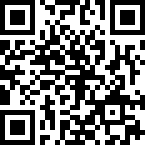 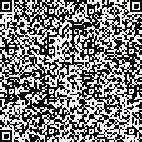 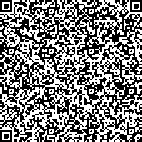 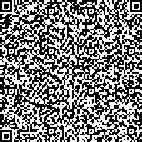 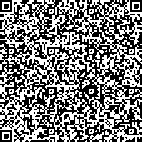 QR-код содержит данные ЭЦП должностного лица РГП на ПХВ «ИЗПИ»QR-код содержит ссылку наданный документ в ЭКБ НПА РКгосударственную регистрацию настоящего приказа в Министерстве юстиции Республики Казахстан;размещение настоящего приказа на интернет-ресурсе Министерства здравоохранения Республики Казахстан после его официального опубликования;в течение десяти рабочих дней после государственной регистрации настоящего приказа в Министерстве юстиции Республики Казахстан представление в Юридический департамент Министерства здравоохранения Республики Казахстан сведений об исполнении мероприятий, предусмотренных подпунктами 1) и 2) настоящего пункта.Контроль за исполнением настоящего приказа возложить на курирующего вице-министра здравоохранения Республики Казахстан.Настоящий приказ вводится в действие с 1 января 2022 года и подлежит официальному опубликованию.Министр здравоохранения Республики Казахстан	А. ҒиниятПриложениек приказу Министр здравоохранения Республики Казахстан от 4 февраля 2022 года№ ҚР ДСМ-11Приложение 1к приказу Министр здравоохранения Республики Казахстан от 5 августа 2021 года№ ҚР ДСМ – 75Перечень лекарственных средств и медицинских изделий для бесплатного и (или) льготного амбулаторного обеспечения отдельных категорий граждан Республики Казахстан с определенными заболеваниями (состояниями)ческом наблю- дении1. Лекарственные средства в рамках гарантированного объема бесплатной медицинской помощи1. Лекарственные средства в рамках гарантированного объема бесплатной медицинской помощи1. Лекарственные средства в рамках гарантированного объема бесплатной медицинской помощи1. Лекарственные средства в рамках гарантированного объема бесплатной медицинской помощи1. Лекарственные средства в рамках гарантированного объема бесплатной медицинской помощи1. Лекарственные средства в рамках гарантированного объема бесплатной медицинской помощи1. Лекарственные средства в рамках гарантированного объема бесплатной медицинской помощи№Код МКБ- 10Наименование заболе- вания (состояния)Катего- рия гражданПоказания (степень, стадия, тяжесть течения) для назначения лекарствен- ных средствНаименование ле- карственных средств (лекарствен- ная форма) или ме- дицинских изделий или специализиро- ванных лечебных продуктовКод анато- мо-тера- певтиче- ско-хими- ческой (АТХ)классифи-кацииБолезни системы кровообращенияБолезни системы кровообращенияБолезни системы кровообращенияБолезни системы кровообращенияБолезни системы кровообращенияБолезни системы кровообращенияБолезни системы кровообращения1I20- I25Ишемическая болезнь сердцаВзрос- лые, со- стоя- щие на динами- ческом наблю- дении, за ис- ключе- нием получа- телей пенси- онных выплатБольные после стентирования коро- нарных сосудов, аортокоронарного шунтирования, инфаркта миокарда. Стенокардия напряжения III-IV ФККлопидогрел, таб- леткаB01AC041I20- I25Ишемическая болезнь сердцаВзрос- лые, со- стоя- щие на динами- ческом наблю- дении, за ис- ключе- нием получа- телей пенси- онных выплатБольные после стентирования коро- нарных сосудов, аортокоронарного шунтирования, инфаркта миокарда. Стенокардия напряжения III-IV ФКАцетилсалициловая кислота, таблеткаB01AC061I20- I25Ишемическая болезнь сердцаВзрос- лые, со- стоя- щие на динами- ческом наблю- дении, за ис- ключе- нием получа- телей пенси- онных выплатБольные после стентирования коро- нарных сосудов, аортокоронарного шунтирования, инфаркта миокарда. Стенокардия напряжения III-IV ФКТикагрелор, таблет- каB01AC241I20- I25Ишемическая болезнь сердцаВзрос- лые, со- стоя- щие на динами- ческом наблю- дении, за ис- ключе- нием получа- телей пенси- онных выплатБольные после стентирования коро- нарных сосудов, аортокоронарного шунтирования, инфаркта миокарда. Стенокардия напряжения III-IV ФКНитроглицерин, аэрозоль подъязыч- ный, спрей подъ- язычный дозирован- ный, таблетка подъ- язычнаяC01DA021I20- I25Ишемическая болезнь сердцаВзрос- лые, со- стоя- щие на динами- ческом наблю- дении, за ис- ключе- нием получа- телей пенси- онных выплатБольные после стентирования коро- нарных сосудов, аортокоронарного шунтирования, инфаркта миокарда. Стенокардия напряжения III-IV ФКИзосорбида динит- рат, спрей, таблеткаC01DA081I20- I25Ишемическая болезнь сердцаВзрос- лые, со- стоя- щие на динами- ческом наблю- дении, за ис- ключе- нием получа- телей пенси- онных выплатБольные после стентирования коро- нарных сосудов, аортокоронарного шунтирования, инфаркта миокарда. Стенокардия напряжения III-IV ФКБисопролол, таблет- каC07AB071I20- I25Ишемическая болезнь сердцаВзрос- лые, со- стоя- щие на динами- ческом наблю- дении, за ис- ключе- нием получа- телей пенси- онных выплатБольные после стентирования коро- нарных сосудов, аортокоронарного шунтирования, инфаркта миокарда. Стенокардия напряжения III-IV ФКАмлодипин, таблет-каC08CA01Аторвастатин, таб- леткаC10AA052I10- I15Артериальная гипертен- зияВзрос- лые, со- стоя- щие на динами- ческом наблю- дении, за ис- ключе- нием получа- телей пенси- онных выплат2-4 степени риска; симптоматическая артериальная гипертензия при хрони- ческих заболеваниях почекИндапамид, таблет- ка, капсулаC03BA112I10- I15Артериальная гипертен- зияВзрос- лые, со- стоя- щие на динами- ческом наблю- дении, за ис- ключе- нием получа- телей пенси- онных выплат2-4 степени риска; симптоматическая артериальная гипертензия при хрони- ческих заболеваниях почекМетопролол, таблет- каC07AB022I10- I15Артериальная гипертен- зияВзрос- лые, со- стоя- щие на динами- ческом наблю- дении, за ис- ключе- нием получа- телей пенси- онных выплат2-4 степени риска; симптоматическая артериальная гипертензия при хрони- ческих заболеваниях почекБисопролол, таблет- каC07AB072I10- I15Артериальная гипертен- зияВзрос- лые, со- стоя- щие на динами- ческом наблю- дении, за ис- ключе- нием получа- телей пенси- онных выплат2-4 степени риска; симптоматическая артериальная гипертензия при хрони- ческих заболеваниях почекАмлодипин, таблет- каC08CA012I10- I15Артериальная гипертен- зияВзрос- лые, со- стоя- щие на динами- ческом наблю- дении, за ис- ключе- нием получа- телей пенси- онных выплат2-4 степени риска; симптоматическая артериальная гипертензия при хрони- ческих заболеваниях почекЭналаприл, таблеткаC09AA022I10- I15Артериальная гипертен- зияВзрос- лые, со- стоя- щие на динами- ческом наблю- дении, за ис- ключе- нием получа- телей пенси- онных выплат2-4 степени риска; симптоматическая артериальная гипертензия при хрони- ческих заболеваниях почекПериндоприл, таб- леткаC09AA042I10- I15Артериальная гипертен- зияВзрос- лые, со- стоя- щие на динами- ческом наблю- дении, за ис- ключе- нием получа- телей пенси- онных выплат2-4 степени риска; симптоматическая артериальная гипертензия при хрони- ческих заболеваниях почекФозиноприл, таблет- каC09AA092I10- I15Артериальная гипертен- зияВзрос- лые, со- стоя- щие на динами- ческом наблю- дении, за ис- ключе- нием получа- телей пенси- онных выплат2-4 степени риска; симптоматическая артериальная гипертензия при хрони- ческих заболеваниях почекКандесартан, таблет- каC09CA062I10- I15Артериальная гипертен- зияВзрос- лые, со- стоя- щие на динами- ческом наблю- дении, за ис- ключе- нием получа- телей пенси- онных выплатПри неэффективности базовой терапииМоксонидин, таб- леткаC02AC053I47, I48АритмииВзрос- лые, со- стоя- щие на динами- ческом наблю- дении, за ис- ключе- нием получа- телей пенси- онных выплатФибрилляция предсердий (пароксиз- мальная, персистирующая, постоян- ная), в том числе после выполнения радиочастотной аблации (РЧА)Варфарин, таблеткаB01AA033I47, I48АритмииВзрос- лые, со- стоя- щие на динами- ческом наблю- дении, за ис- ключе- нием получа- телей пенси- онных выплатФибрилляция предсердий (пароксиз- мальная, персистирующая, постоян- ная), в том числе после выполнения радиочастотной аблации (РЧА)Дабигатрана этекси- лат, капсулыB01AE073I47, I48АритмииВзрос- лые, со- стоя- щие на динами- ческом наблю- дении, за ис- ключе- нием получа- телей пенси- онных выплатФибрилляция предсердий (пароксиз- мальная, персистирующая, постоян- ная), в том числе после выполнения радиочастотной аблации (РЧА)Дигоксин, таблеткаC01AA053I47, I48АритмииВзрос- лые, со- стоя- щие на динами- ческом наблю- дении, за ис- ключе- нием получа- телей пенси- онных выплатФибрилляция предсердий (пароксиз- мальная, персистирующая, постоян- ная), в том числе после выполнения радиочастотной аблации (РЧА)Пропафенон, таблет- каC01BC033I47, I48АритмииВзрос- лые, со- стоя- щие на динами- ческом наблю- дении, за ис- ключе- нием получа- телей пенси- онных выплатФибрилляция предсердий (пароксиз- мальная, персистирующая, постоян- ная), в том числе после выполнения радиочастотной аблации (РЧА)Амиодарон, таблет- каC01BD013I47, I48АритмииВзрос- лые, со- стоя- щие на динами- ческом наблю- дении, за ис- ключе- нием получа- телей пенси- онных выплатФибрилляция предсердий (пароксиз- мальная, персистирующая, постоян- ная), в том числе после выполнения радиочастотной аблации (РЧА)Бисопролол, таблет- каC07AB073I47, I48АритмииВзрос- лые, со- стоя- щие на динами- ческом наблю- дении, за ис- ключе- нием получа- телей пенси- онных выплатФибрилляция предсердий (пароксиз- мальная, персистирующая, постоян- ная), в том числе после выполнения радиочастотной аблации (РЧА)Верапамил, таблет- ка, капсулаC08DA014I50, I42Хроническая сердечная недостаточностьВзрос- лые, со- стоя- щие на динами- ческом наблю- дении, за ис- ключе- нием получа- телей пенси- онных выплатII-IV функциональные классы по NYHA, в том числе дилатационная кардиомиопатия и другие причины хронической сердечной недостаточно- сти, не связанные с артериальной ги- пертензией и ишемической болезнью сердцаДигоксин, таблеткаC01AA054I50, I42Хроническая сердечная недостаточностьВзрос- лые, со- стоя- щие на динами- ческом наблю- дении, за ис- ключе- нием получа- телей пенси- онных выплатII-IV функциональные классы по NYHA, в том числе дилатационная кардиомиопатия и другие причины хронической сердечной недостаточно- сти, не связанные с артериальной ги- пертензией и ишемической болезнью сердцаТорасемид, таблеткаC03CA044I50, I42Хроническая сердечная недостаточностьВзрос- лые, со- стоя- щие на динами- ческом наблю- дении, за ис- ключе- нием получа- телей пенси- онных выплатII-IV функциональные классы по NYHA, в том числе дилатационная кардиомиопатия и другие причины хронической сердечной недостаточно- сти, не связанные с артериальной ги- пертензией и ишемической болезнью сердцаСпиронолактон, таб- летка, капсулаC03DA014I50, I42Хроническая сердечная недостаточностьВзрос- лые, со- стоя- щие на динами- ческом наблю- дении, за ис- ключе- нием получа- телей пенси- онных выплатII-IV функциональные классы по NYHA, в том числе дилатационная кардиомиопатия и другие причины хронической сердечной недостаточно- сти, не связанные с артериальной ги- пертензией и ишемической болезнью сердцаБисопролол, таблет- каC07AB074I50, I42Хроническая сердечная недостаточностьВзрос- лые, со- стоя- щие на динами- ческом наблю- дении, за ис- ключе- нием получа- телей пенси- онных выплатII-IV функциональные классы по NYHA, в том числе дилатационная кардиомиопатия и другие причины хронической сердечной недостаточно- сти, не связанные с артериальной ги- пертензией и ишемической болезнью сердцаКарведилол, таблет- каC07AG024I50, I42Хроническая сердечная недостаточностьВзрос- лые, со- стоя- щие на динами- ческом наблю- дении, за ис- ключе- нием получа- телей пенси- онных выплатII-IV функциональные классы по NYHA, в том числе дилатационная кардиомиопатия и другие причины хронической сердечной недостаточно- сти, не связанные с артериальной ги- пертензией и ишемической болезнью сердцаРамиприл, таблетка, капсулаC09AA054I50, I42Хроническая сердечная недостаточностьВзрос- лые, со- стоя- щие на динами- ческом наблю- дении, за ис- ключе- нием получа- телей пенси- онных выплатII-IV функциональные классы по NYHA, в том числе дилатационная кардиомиопатия и другие причины хронической сердечной недостаточно- сти, не связанные с артериальной ги- пертензией и ишемической болезнью сердцаКандесартан, таблет- каC09CA065I05- I09,I34- I39Поражения клапанов сердца (больные с про- тезированными клапа- нами сердца)Взрос- лые, со- стоя- щие на динами- ческом наблю- дении, за ис- ключе- нием получа- телей пенси- онных выплатВсе стадии и степени тяжестиВарфарин, таблеткаB01AA036I27.0Первичная легочная ги- пертензияВсе ка- тего- рии, со- стоя- щие на динами- ческом наблю- денииВсе стадии и степени тяжестиИлопрост, раствор для ингаляцийB01AC116I27.0Первичная легочная ги- пертензияВсе ка- тего- рии, со- стоя- щие на динами- ческом наблю- денииВсе стадии и степени тяжестиБозентан, таблеткаC02KX016I27.0Первичная легочная ги- пертензияВсе ка- тего- рии, со- стоя- щие на динами- ческом наблю- денииВсе стадии и степени тяжестиСилденафил, таблет- каG04BE03Болезни органов дыханияБолезни органов дыханияБолезни органов дыханияБолезни органов дыханияБолезни органов дыханияБолезни органов дыханияБолезни органов дыхания7J45Бронхиальная астмаВзрос- лые, со- стоя- щие на динами- ческом наблю- дении, за ис- ключе- нием получа- телей пенси- онных выплатВсе стадии и степени тяжестиПреднизолон, таб- леткаH02AB067J45Бронхиальная астмаВзрос- лые, со- стоя- щие на динами- ческом наблю- дении, за ис- ключе- нием получа- телей пенси- онных выплатВсе стадии и степени тяжестиСальбутамол, аэро- золь для ингаляций, раствор для небу- лайзераR03AC027J45Бронхиальная астмаВзрос- лые, со- стоя- щие на динами- ческом наблю- дении, за ис- ключе- нием получа- телей пенси- онных выплатВсе стадии и степени тяжестиСальметерол и Флу- тиказон, аэрозоль для ингаляций дози- рованный, порошок для ингаляцийR03AK067J45Бронхиальная астмаВзрос- лые, со- стоя- щие на динами- ческом наблю- дении, за ис- ключе- нием получа- телей пенси- онных выплатВсе стадии и степени тяжестиФормотерол и Буде- сонид, порошок для ингаляций, аэрозоль для ингаляций дози- рованныйR03AK077J45Бронхиальная астмаВзрос- лые, со- стоя- щие на динами- ческом наблю- дении, за ис- ключе- нием получа- телей пенси- онных выплатВсе стадии и степени тяжестиБеклометазон, аэро- золь для ингаляций дозированныйR03BA017J45Бронхиальная астмаВзрос- лые, со- стоя- щие на динами- ческом наблю- дении, за ис- ключе- нием получа- телей пенси- онных выплатВсе стадии и степени тяжестиБудесонид, поро- шок, суспензия для ингаляцийR03BA027J45Бронхиальная астмаВзрос- лые, со- стоя- щие на динами- ческом наблю- дении, за ис- ключе- нием получа- телей пенси- онных выплатВсе стадии и степени тяжестиФлутиказон, аэро- золь для ингаляцийR03BA057J45Бронхиальная астмаВзрос- лые, со- стоя- щие на динами- ческом наблю- дении, за ис- ключе- нием получа- телей пенси- онных выплатВсе стадии и степени тяжестиЦиклезонид, аэро- золь для ингаляций дозированныйR03BA088J44Хроническая обструк- тивная болезнь легкихВзрос- лые, со- стоя- щие на динами- ческом наблю- дении, за ис- ключе- нием получа- телей пенси- онных выплатВ стадии обострения и ремиссииИндакатерол, поро-шок для ингаляцийR03AC188J44Хроническая обструк- тивная болезнь легкихВзрос- лые, со- стоя- щие на динами- ческом наблю- дении, за ис- ключе- нием получа- телей пенси- онных выплатВ стадии обострения и ремиссииСальметерол и Флу- тиказон, аэрозоль для ингаляций, по- рошок для ингаля- цийR03AK068J44Хроническая обструк- тивная болезнь легкихВзрос- лые, со- стоя- щие на динами- ческом наблю- дении, за ис- ключе- нием получа- телей пенси- онных выплатВ стадии обострения и ремиссииФормотерол и Буде- сонид, порошок для ингаляций, аэрозоль для ингаляций дози- рованныйR03AK078J44Хроническая обструк- тивная болезнь легкихВзрос- лые, со- стоя- щие на динами- ческом наблю- дении, за ис- ключе- нием получа- телей пенси- онных выплатВ стадии обострения и ремиссииФенотерол и Ипра- тропия бромид, рас- твор для ингаляций, аэрозоль для ингаля- цийR03AL018J44Хроническая обструк- тивная болезнь легкихВзрос- лые, со- стоя- щие на динами- ческом наблю- дении, за ис- ключе- нием получа- телей пенси- онных выплатВ стадии обострения и ремиссииТиотропия бромид, раствор для ингаля- ций, капсула с по- рошком для ингаля- ций в комплекте с ингаляторомR03BB048J44Хроническая обструк- тивная болезнь легкихВзрос- лые, со- стоя- щие на динами- ческом наблю- дении, за ис- ключе- нием получа- телей пенси- онных выплатВ стадии обострения и ремиссииРофлумиласт, таб- леткаR03DX079J84Интерстициальные бо- лезни легкихВзрос- лые, со- стоя- щие на динами- ческом наблю- денииВсе категорииНинтеданиб, капсу- лаL01XE319J84Интерстициальные бо- лезни легкихВзрос- лые, со- стоя- щие на динами- ческом наблю- денииВсе категорииПирфенидон, капсу- ла/ таблеткаL04AX05Инфекционные и паразитарные болезниИнфекционные и паразитарные болезниИнфекционные и паразитарные болезниИнфекционные и паразитарные болезниИнфекционные и паразитарные болезниИнфекционные и паразитарные болезниИнфекционные и паразитарные болезни10U07. 1 U07. 2Коронавирусная инфек- ция COVID 19Взрос- лые, за исклю- чением получа- телей пенси- онных выплатЛегкая, средняя, степени тяжести без факторов риска (клиника ОРВИ)Ибупрофен, таблет- каM01AE0110U07. 1 U07. 2Коронавирусная инфек- ция COVID 19Взрос- лые, за исклю- чением получа- телей пенси- онных выплатЛегкая, средняя, степени тяжести без факторов риска (клиника ОРВИ)Парацетамол, таб- леткаN02BE0110U07. 1 U07. 2Коронавирусная инфек- ция COVID 19Взрос- лые, за исклю- чением получа- телей пенси- онных выплатПневмония, вероятный случай у паци- ентов средней степени тяжести с фак- торами риска тромбоэмболииДабигатран, капсулаB01AE0710U07. 1 U07. 2Коронавирусная инфек- ция COVID 19Взрос- лые, за исклю- чением получа- телей пенси- онных выплатПневмония, вероятный случай у паци- ентов средней степени тяжести с фак- торами риска тромбоэмболииРивароксабан, таб- леткаB01AF0110U07. 1 U07. 2Коронавирусная инфек- ция COVID 19Взрос- лые, за исклю- чением получа- телей пенси- онных выплатПневмония, вероятный случай у паци- ентов средней степени тяжести с фак- торами риска тромбоэмболииАпиксабан, таблеткаB01AF0210U07. 1 U07. 2Коронавирусная инфек- ция COVID 19Взрос- лые, за исклю- чением получа- телей пенси- онных выплатПневмония, вероятный случай у паци- ентов средней степени тяжести с фак- торами риска тромбоэмболииИбупрофен, таблет- каM01AE0110U07. 1 U07. 2Коронавирусная инфек- ция COVID 19Взрос- лые, за исклю- чением получа- телей пенси- онных выплатПневмония, вероятный случай у паци- ентов средней степени тяжести с фак- торами риска тромбоэмболииПарацетамол, таб- леткаN02BE01Болезни кожи и подкожной клетчаткиБолезни кожи и подкожной клетчаткиБолезни кожи и подкожной клетчаткиБолезни кожи и подкожной клетчаткиБолезни кожи и подкожной клетчаткиБолезни кожи и подкожной клетчаткиБолезни кожи и подкожной клетчатки11L13, Q81Буллезный эпидермолизВсе ка- тего- рии, со- стоя- щие наВсе стадии и степени тяжестиХлоргексидин*, рас- творD08AC02динами- ческом наблю-дении12L10ПузырчаткаВзрос- лые, со- стоя- щие на динами- ческом наблю- денииВсе стадии и степени тяжестиПреднизолон, таб- леткаH02AB0612L10ПузырчаткаВзрос- лые, со- стоя- щие на динами- ческом наблю- денииВсе стадии и степени тяжестиЛоратадин, таблеткаR06AX13Болезни органов пищеваренияБолезни органов пищеваренияБолезни органов пищеваренияБолезни органов пищеваренияБолезни органов пищеваренияБолезни органов пищеваренияБолезни органов пищеварения13B18. 2, К74Хронический вирусный гепатит С, включая ста- дию цирроза печениВзрос- лые, со- стоя- щие на динами- ческом наблю- дении, за ис- ключе- нием получа- телей пенси- онных выплатВсе стадии и степени тяжестиРибавирин, капсула, таблеткаJ05AB0413B18. 2, К74Хронический вирусный гепатит С, включая ста- дию цирроза печениВзрос- лые, со- стоя- щие на динами- ческом наблю- дении, за ис- ключе- нием получа- телей пенси- онных выплатВсе стадии и степени тяжестиСофосбувир, таблет- каJ05AP0814B18. 0, В18.1Вирусный гепатит В с дельта и без дельта агентаВзрос- лые, со- стоя- щие на динами- ческом наблю- дении, за ис- ключе- нием получа- телей пенси- онных выплатВсе стадии и степени тяжестиТенофовир, таблеткаJ05AF0714B18. 0, В18.1Вирусный гепатит В с дельта и без дельта агентаВзрос- лые, со- стоя- щие на динами- ческом наблю- дении, за ис- ключе- нием получа- телей пенси- онных выплатВсе стадии и степени тяжестиПегинтерферон аль- фа 2а, раствор для инъекцийL03AB1115K50Болезнь КронаВсе ка- тего- рии, со- стоя- щие на динами- ческом наблю- денииВсе стадии и степени тяжестиМесалазин, таблет- ка, гранулы, суппо- зитория, суспензия ректальнаяA07EC0215K50Болезнь КронаВсе ка- тего- рии, со- стоя- щие на динами- ческом наблю- денииВсе стадии и степени тяжестиПреднизолон, таб- леткаH02AB0615K50Болезнь КронаВсе ка- тего- рии, со- стоя- щие на динами- ческом наблю- денииВсе стадии и степени тяжестиМетотрексат, рас- твор для инъекцийL01BA0115K50Болезнь КронаВсе ка- тего- рии, со- стоя- щие на динами- ческом наблю- денииВсе стадии и степени тяжестиАзатиоприн, таблет- каL04AX01При неэффективности базисной имму- носупрессивной терапии по решению врачебно-консультативной комиссии медицинской организации с участием профильных специалистовАдалимумаб, рас- твор для инъекцийL04AB04При неэффективности базисной имму- носупрессивной терапии по решению врачебно-консультативной комиссии медицинской организации с участием профильных специалистовУстекинумаб, рас- твор для инъекций, концентрат для при- готовления раство- ра для инфузийL04AC0516K51Язвенный колитВсе ка- тего- рии, со- стоя- щие на динами- ческом наблю- денииВсе стадии и степени тяжестиМесалазин, таблет- ка, гранулы, суппо- зитория, суспензия ректальнаяA07EC0216K51Язвенный колитВсе ка- тего- рии, со- стоя- щие на динами- ческом наблю- денииВсе стадии и степени тяжестиПреднизолон, таб- леткаH02AB0616K51Язвенный колитВсе ка- тего- рии, со- стоя- щие на динами- ческом наблю- денииВсе стадии и степени тяжестиМетотрексат, рас- твор для инъекцийL01BA0116K51Язвенный колитВсе ка- тего- рии, со- стоя- щие на динами- ческом наблю- денииВсе стадии и степени тяжестиАзатиоприн, таблет- каL04AX0116K51Язвенный колитВсе ка- тего- рии, со- стоя- щие на динами- ческом наблю- денииПри неэффективности базисной имму- носупрессивной терапии по решению врачебно-консультативной комиссии медицинской организации с участием профильных специалистовГолимумаб, раствор для инъекцийL04AВ0617K25- K26Язвенная болезнь же- лудка и 12-перстной кишкиВзрос- лые, со- стоя- щие на динами- ческом наблю- дении, за ис- ключе- нием получа- телей пенси- онных выплатВ период обострения. Антибактери- альные препараты назначаются при выявлении H.PyloriОмепразол, капсулаA02BC0117K25- K26Язвенная болезнь же- лудка и 12-перстной кишкиВзрос- лые, со- стоя- щие на динами- ческом наблю- дении, за ис- ключе- нием получа- телей пенси- онных выплатВ период обострения. Антибактери- альные препараты назначаются при выявлении H.PyloriВисмута трикалия дицитрат, таблеткаA02BX0517K25- K26Язвенная болезнь же- лудка и 12-перстной кишкиВзрос- лые, со- стоя- щие на динами- ческом наблю- дении, за ис- ключе- нием получа- телей пенси- онных выплатВ период обострения. Антибактери- альные препараты назначаются при выявлении H.PyloriАмоксициллин, таб- летка, капсула, по- рошок для приготов- ления оральной сус- пензииJ01CA0417K25- K26Язвенная болезнь же- лудка и 12-перстной кишкиВзрос- лые, со- стоя- щие на динами- ческом наблю- дении, за ис- ключе- нием получа- телей пенси- онных выплатВ период обострения. Антибактери- альные препараты назначаются при выявлении H.PyloriКларитромицин, таблеткаJ01FA0917K25- K26Язвенная болезнь же- лудка и 12-перстной кишкиВзрос- лые, со- стоя- щие на динами- ческом наблю- дении, за ис- ключе- нием получа- телей пенси- онных выплатВ период обострения. Антибактери- альные препараты назначаются при выявлении H.PyloriМетронидазол, таб- леткаJ01XD01Болезни крови, кроветворных органов и отдельные нарушения, вовлекающие иммунный механизмБолезни крови, кроветворных органов и отдельные нарушения, вовлекающие иммунный механизмБолезни крови, кроветворных органов и отдельные нарушения, вовлекающие иммунный механизмБолезни крови, кроветворных органов и отдельные нарушения, вовлекающие иммунный механизмБолезни крови, кроветворных органов и отдельные нарушения, вовлекающие иммунный механизмБолезни крови, кроветворных органов и отдельные нарушения, вовлекающие иммунный механизмБолезни крови, кроветворных органов и отдельные нарушения, вовлекающие иммунный механизм18D45- 47.9, С81– С96 D56, D57, D59. 5, D61, D69. 3, D76. 0Злокачественные ново- образования лимфоид- ной, кроветворной и родственных им тка- ней, включая миелодис- платические синдромы, включая некоторые за- болевания крови, в том числе апластическую анемию и имунную тромбоцитопениюВзрос- лые, со- стоя- щие на динами- ческом наблю- дении, за ис- ключе- нием получа- телейВсе стадии и степени тяжести при ве- рифицированном диагнозеЭлтромбопаг, таб- леткаB02BX0518D45- 47.9, С81– С96 D56, D57, D59. 5, D61, D69. 3, D76. 0Злокачественные ново- образования лимфоид- ной, кроветворной и родственных им тка- ней, включая миелодис- платические синдромы, включая некоторые за- болевания крови, в том числе апластическую анемию и имунную тромбоцитопениюВзрос- лые, со- стоя- щие на динами- ческом наблю- дении, за ис- ключе- нием получа- телейВсе стадии и степени тяжести при ве- рифицированном диагнозеЭпоэтин зета, рас- твор для инъекцийB03XA0118D45- 47.9, С81– С96 D56, D57, D59. 5, D61, D69. 3, D76. 0Злокачественные ново- образования лимфоид- ной, кроветворной и родственных им тка- ней, включая миелодис- платические синдромы, включая некоторые за- болевания крови, в том числе апластическую анемию и имунную тромбоцитопениюВзрос- лые, со- стоя- щие на динами- ческом наблю- дении, за ис- ключе- нием получа- телейВсе стадии и степени тяжести при ве- рифицированном диагнозеЭпоэтин бета, рас- твор для инъекцийB03XA0118D45- 47.9, С81– С96 D56, D57, D59. 5, D61, D69. 3, D76. 0Злокачественные ново- образования лимфоид- ной, кроветворной и родственных им тка- ней, включая миелодис- платические синдромы, включая некоторые за- болевания крови, в том числе апластическую анемию и имунную тромбоцитопениюВзрос- лые, со- стоя- щие на динами- ческом наблю- дении, за ис- ключе- нием получа- телейВсе стадии и степени тяжести при ве- рифицированном диагнозеЭпоэтин альфа, рас- твор для инъекцийB03XA0118D45- 47.9, С81– С96 D56, D57, D59. 5, D61, D69. 3, D76. 0Злокачественные ново- образования лимфоид- ной, кроветворной и родственных им тка- ней, включая миелодис- платические синдромы, включая некоторые за- болевания крови, в том числе апластическую анемию и имунную тромбоцитопениюВзрос- лые, со- стоя- щие на динами- ческом наблю- дении, за ис- ключе- нием получа- телейВсе стадии и степени тяжести при ве- рифицированном диагнозеДексаметазон, таб- леткаH02AB0218D45- 47.9, С81– С96 D56, D57, D59. 5, D61, D69. 3, D76. 0Злокачественные ново- образования лимфоид- ной, кроветворной и родственных им тка- ней, включая миелодис- платические синдромы, включая некоторые за- болевания крови, в том числе апластическую анемию и имунную тромбоцитопениюВзрос- лые, со- стоя- щие на динами- ческом наблю- дении, за ис- ключе- нием получа- телейВсе стадии и степени тяжести при ве- рифицированном диагнозеПреднизолон, таб- леткаH02AB0618D45- 47.9, С81– С96 D56, D57, D59. 5, D61, D69. 3, D76. 0Злокачественные ново- образования лимфоид- ной, кроветворной и родственных им тка- ней, включая миелодис- платические синдромы, включая некоторые за- болевания крови, в том числе апластическую анемию и имунную тромбоцитопениюВзрос- лые, со- стоя- щие на динами- ческом наблю- дении, за ис- ключе- нием получа- телейВсе стадии и степени тяжести при ве- рифицированном диагнозеL01AA02пенси- онных выплатХлорамбуцил, таб- леткапенси- онных выплатМелфалан, таблеткаL01AA03пенси- онных выплатМетотрексат, таб- летка, раствор для инъекцийL01BA01пенси- онных выплатМеркаптопурин, таблеткаL01BB02пенси- онных выплатЦитарабин, поро- шок лиофилизиро- ванный для приго- товления раствора для инъекцийL01BC01пенси- онных выплатВинбластин, лиофи- лизат для приготов- ления раствора, рас- твор для инъекцийL01CA01пенси- онных выплатИматиниб, таблет- ка, капсулаL01XE01пенси- онных выплатДазатиниб, таблеткаL01XE06пенси- онных выплатНилотиниб, капсулаL01XE08пенси- онных выплатРуксолитиниб, таб- леткаL01XE18пенси- онных выплатИбрутиниб, капсулаL01XE27пенси- онных выплатГидроксикарбамид, капсулаL01XX05пенси- онных выплатТретиноин*, капсулаL01XX14пенси- онных выплатИнтерферон альфа 2b, порошок лиофи- лизированный для приготовления рас- твора для инъекцийL03AB05пенси- онных выплатЦиклоспорин, кап- сула, раствор для приема внутрьL04AD01пенси- онных выплатТалидомид, капсулаL04AX02пенси- онных выплатЛеналидомид, кап- сулаL04AX04пенси- онных выплатКлодроновая кисло- та, таблеткаM05BA02пенси- онных выплатДеферазирокс, таб- леткаV03AC0319D66- D68Наследственные дефи- циты факторов сверты- вания кровиВсе ка- тего- рии, со- стоя- щие на динами-Все стадии и степени тяжестиФактор свертыва- ния крови VIII (плазменный), лио- филизат/порошок лиофилизирован- ный для приготовле- ния раствора для внутривенного вве-B02BD02Эптаког альфа (ак- тивированный), лио- филизат для приго- товления раствора для внутривенного введенияB02BD08Эмицизумаб, рас- твор для инъекцийВ02ВХ0620D80- D89Аутоиммунные заболе- вания и иммунодефи- цитные состоянияВсе ка- тего- рии, со- стоя- щие на динами- ческом наблю- денииВсе стадии и степени тяжестиИммуноглобулин нормальный челове- ческий (для внесосу- дистого введения), раствор для инъек- ций для подкожного введенияJ06BA01Болезни эндокринной системы, расстройства питания и нарушения обмена веществБолезни эндокринной системы, расстройства питания и нарушения обмена веществБолезни эндокринной системы, расстройства питания и нарушения обмена веществБолезни эндокринной системы, расстройства питания и нарушения обмена веществБолезни эндокринной системы, расстройства питания и нарушения обмена веществБолезни эндокринной системы, расстройства питания и нарушения обмена веществБолезни эндокринной системы, расстройства питания и нарушения обмена веществ21E10- Е11Диабет сахарныйВзрос- лые, со- стоя- щие на динами- ческом наблю- дении, за ис- ключе- нием получа- телей пенси- онных выплатВсе стадии и степени сахарного диабе- та 2 типа. Без осложнений, выбор тера- пии обосновывается врачом ВОП и/или эндокринологом, достижение це- левого уровня гликированного гемо- глобина, в комплексе с диабетическим образованием и изменением образа жизни.Метформин, таблет- каA10BA0221E10- Е11Диабет сахарныйВзрос- лые, со- стоя- щие на динами- ческом наблю- дении, за ис- ключе- нием получа- телей пенси- онных выплатВсе стадии и степени сахарного диабе- та 2 типа. Без осложнений, выбор тера- пии обосновывается врачом ВОП и/или эндокринологом, достижение це- левого уровня гликированного гемо- глобина, в комплексе с диабетическим образованием и изменением образа жизни.Гликлазид, таблеткаA10BB0921E10- Е11Диабет сахарныйВзрос- лые, со- стоя- щие на динами- ческом наблю- дении, за ис- ключе- нием получа- телей пенси- онных выплатВсе стадии и степени сахарного диабе- та 2 типа. Без осложнений, выбор тера- пии обосновывается врачом ВОП и/или эндокринологом, достижение це- левого уровня гликированного гемо- глобина, в комплексе с диабетическим образованием и изменением образа жизни.Глимепирид, таблет- каA10BB1221E10- Е11Диабет сахарныйВзрос- лые, со- стоя- щие на динами- ческом наблю- дении, за ис- ключе- нием получа- телей пенси- онных выплатВсе стадии и степени сахарного диабе- та 2 типа. Без осложнений, выбор тера- пии обосновывается врачом ВОП и/или эндокринологом, достижение це- левого уровня гликированного гемо- глобина, в комплексе с диабетическим образованием и изменением образа жизни.Линаглиптин, таб- леткаA10BH0521E10- Е11Диабет сахарныйВзрос- лые, со- стоя- щие на динами- ческом наблю- дении, за ис- ключе- нием получа- телей пенси- онных выплатВсе стадии и степени сахарного диабе- та 2 типа. Без осложнений, выбор тера- пии обосновывается врачом ВОП и/или эндокринологом, достижение це- левого уровня гликированного гемо- глобина, в комплексе с диабетическим образованием и изменением образа жизни.Репаглинид, таблет- каA10BX0221E10- Е11Диабет сахарныйВзрос- лые, со- стоя- щие на динами- ческом наблю- дении, за ис- ключе- нием получа- телей пенси- онных выплатВсе стадии и степени сахарного диабе- та 2 типа. Без осложнений, выбор тера- пии обосновывается врачом ВОП и/или эндокринологом, достижение це- левого уровня гликированного гемо- глобина, в комплексе с диабетическим образованием и изменением образа жизни.Вилдаглиптин, таб- леткаА10ВН0221E10- Е11Диабет сахарныйВзрос- лые, со- стоя- щие на динами- ческом наблю- дении, за ис- ключе- нием получа- телей пенси- онных выплатВсе стадии и степени сахарного диабе- та 2 типа. При наличии ожирения и факторов риска сердечно-сосудистых осложнений (дополнительная тера- пия) по назначению эндокринолога.Лираглутид, рас- твор для подкожно- го введенияA10BJ0221E10- Е11Диабет сахарныйВзрос- лые, со- стоя- щие на динами- ческом наблю- дении, за ис- ключе- нием получа- телей пенси- онных выплатВсе стадии и степени сахарного диабе- та 2 типа. При наличии ожирения и факторов риска сердечно-сосудистых осложнений (дополнительная тера- пия) по назначению эндокринолога.Дулаглутид, рас- твор для подкожно- го введенияA10BJ0521E10- Е11Диабет сахарныйВзрос- лые, со- стоя- щие на динами- ческом наблю- дении, за ис- ключе- нием получа- телей пенси- онных выплатВсе стадии и степени сахарного диабе- та 2 типа. При наличии ожирения и факторов риска сердечно-сосудистых осложнений (дополнительная тера- пия) по назначению эндокринолога.Ликсисенатид, рас- твор для инъекцийA10BJ0321E10- Е11Диабет сахарныйВзрос- лые, со- стоя- щие на динами- ческом наблю- дении, за ис- ключе- нием получа- телей пенси- онных выплатВсе стадии и степени сахарного диабе- та 2 типа. При наличии ожирения и факторов риска сердечно-сосудистых осложнений (дополнительная тера- пия) по назначению эндокринолога.Дапаглифлозин, таб- леткаA10BK0121E10- Е11Диабет сахарныйВзрос- лые, со- стоя- щие на динами- ческом наблю- дении, за ис- ключе- нием получа- телей пенси- онных выплатВсе стадии и степени сахарного диабе- та 2 типа. При наличии ожирения и факторов риска сердечно-сосудистых осложнений (дополнительная тера- пия) по назначению эндокринолога.Канаглифлозин, таб- леткаA10BK0221E10- Е11Диабет сахарныйВзрос- лые, со- стоя- щие на динами- ческом наблю- дении, за ис- ключе- нием получа- телей пенси- онных выплатВсе стадии и степени сахарного диабе- та 2 типа. При наличии ожирения и факторов риска сердечно-сосудистых осложнений (дополнительная тера- пия) по назначению эндокринолога.Эмпаглифлозин, таблеткаA10BK0321E10- Е11Диабет сахарныйВзрос- лые, со- стоя- щие на динами- ческом наблю- дении, за ис- ключе- нием получа- телей пенси- онных выплатВсе стадии и степени сахарного диабе- та I и II типаИнсулин лизпро, раствор для инъек- цийA10AB0421E10- Е11Диабет сахарныйВзрос- лые, со- стоя- щие на динами- ческом наблю- дении, за ис- ключе- нием получа- телей пенси- онных выплатВсе стадии и степени сахарного диабе- та I и II типаИнсулин аспарт, раствор для инъек- цийA10AB0521E10- Е11Диабет сахарныйВзрос- лые, со- стоя- щие на динами- ческом наблю- дении, за ис- ключе- нием получа- телей пенси- онных выплатВсе стадии и степени сахарного диабе- та I и II типаA10AB06Инсулин глулизин, раствор для инъек- цийИнсулин раствори- мый человеческий, генно-инженерный, раствор для инъек- цийA10AB01Инсулин изофан че- ловеческий генно- инженерный суточ- ного действия (сред- ний), суспензияA10AC01Инсулин двухфаз- ный человеческий генно-инженерный, суспензияA10AD01Инсулин лизпро двухфазный в ком- бинации с инсули- ном средней продол- жительности (смесь аналогов инсулина короткого и средней продолжительности действия), суспензияA10AD04Инсулин аспарт двухфазный в ком- бинации с инсули- ном средней продол- жительности (смесь аналогов инсулина короткого и средней продолжительности действия), суспензияA10AD05Инсулин гларгин, раствор для инъек- цийA10AE04Инсулин детемир, раствор для инъек- цийA10AE0522E23. 2Несахарный диабетВзрос- лые, со- стоя- щие на динами- ческом наблю- дении, за ис- ключе- нием получа- телейВсе стадии и степени тяжестиДесмопрессин, лио- филизат оральный; таблеткаH01BA02пенси- онныхвыплат23E00- E03, E89. 0, Е05, Е20Гипотиреоз/ Гиперти- реоз/ ГипопаратиреозВзрос- лые, со- стоя- щие на динами- ческом наблю- дении, за ис- ключе- нием получа- телей пенси- онных выплатВерифицированный диагноз. Гипоти- реоз Верифицированный диагноз Ги- пертиреоз Верифицированный диа- гноз ГипопаратиреозЛевотироксин, таб- леткаH03AA0123E00- E03, E89. 0, Е05, Е20Гипотиреоз/ Гиперти- реоз/ ГипопаратиреозВзрос- лые, со- стоя- щие на динами- ческом наблю- дении, за ис- ключе- нием получа- телей пенси- онных выплатВерифицированный диагноз. Гипоти- реоз Верифицированный диагноз Ги- пертиреоз Верифицированный диа- гноз ГипопаратиреозТиамазол, таблеткаH03BB0224E22(ис- клю- чая Е22. 8), D35. 2Гормонально активные опухоли гипофиза. Ак- ромегалияВзрос- лые, со- стоя- щие на динами- ческом наблю- дении, за ис- ключе- нием получа- телей пенси- онных выплатВерифицированный диагноз данными обследованияБромокриптин, таб- леткаG02CB0124E22(ис- клю- чая Е22. 8), D35. 2Гормонально активные опухоли гипофиза. Ак- ромегалияВзрос- лые, со- стоя- щие на динами- ческом наблю- дении, за ис- ключе- нием получа- телей пенси- онных выплатВерифицированный диагноз данными обследованияКаберголин, таблет- каG02CB0324E22(ис- клю- чая Е22. 8), D35. 2Гормонально активные опухоли гипофиза. Ак- ромегалияВзрос- лые, со- стоя- щие на динами- ческом наблю- дении, за ис- ключе- нием получа- телей пенси- онных выплатВерифицированный диагноз данными обследованияОктреотид, микро- сферы для приготов- ления суспензиидля иньекций, лио- филизат для приго- товления суспензиидля инъекцийH01CB0224E22(ис- клю- чая Е22. 8), D35. 2Гормонально активные опухоли гипофиза. Ак- ромегалияВзрос- лые, со- стоя- щие на динами- ческом наблю- дении, за ис- ключе- нием получа- телей пенси- онных выплатВерифицированный диагноз данными обследованияЛанреотид, раствор для подкожных инъ- екций, лиофилизат для приготовления суспензииH01CB0325Е23.0Гипофизарный нанизм, синдром Шерешевско- го- ТернераВсе ка- тегорииВерифицированный диагноз данными обследованиямиСоматропин, поро- шок лиофилизиро- ванный для приго- товления инъекци- онного раствора, раствор для инъек- цийH01AC0126Е22. 8, E30.1Раннее (преждевремен- ное, ускоренное) поло- вое развитие централь- ного генезаВсе ка- тего- рии, со- стоя- щие на динами- ческом наблю- денииВерифицированный диагноз данными обследованийТрипторелин, лио- филизат для приго- товления суспензий для инъекцийL02AE0427E83.0Гепато-церебральная дистрофияВсе ка- тего- рии, со- стоя-Тяжелое течениеПеницилламин, таб- летка/капсулаМ01СС01щие на динами- ческом наблю-дении28E75.2Другие сфинголипидо- зыВсе ка- тего- рии, со- стоя- щие на динами- ческом наблю- денииБолезнь Гоше (1 и 3 тип, вне зависимо- сти от степени тяжести)Имиглюцераза, лио- филизат для приго- товления раствора для инфузийA16AB0228E75.2Другие сфинголипидо- зыВсе ка- тего- рии, со- стоя- щие на динами- ческом наблю- денииБолезнь Фабри (Все стадии и степени тяжести)Агалзидаза альфа , концентрат для при- готовления раство- ра для инфузийA16AB0328E75.2Другие сфинголипидо- зыВсе ка- тего- рии, со- стоя- щие на динами- ческом наблю- денииБолезнь Фабри (Все стадии и степени тяжести)Агалзидаза бета, лиофилизат для при- готовления концен- трата для приготов- ления раствора для инфузийA16AB0429E76. 0 E76. 1, E76. 2, E76. 3, E76.8МукополисахаридозВсе ка- тего- рии, со- стоя- щие на динами- ческом наблю- дении1 типа (синдром Гурлера)Ларонидаза, концен- трат для приготовле- ния раствора для ин- фузийA16AB0529E76. 0 E76. 1, E76. 2, E76. 3, E76.8МукополисахаридозВсе ка- тего- рии, со- стоя- щие на динами- ческом наблю- денииМукополисахаридоз 1-3 типаИдурсульфаза, кон- центрат для приго- товления раствора для инфузийA16AB0929E76. 0 E76. 1, E76. 2, E76. 3, E76.8МукополисахаридозВсе ка- тего- рии, со- стоя- щие на динами- ческом наблю- денииМукополисахаридоз 1-3 типаИдурсульфаза бета, концентрат для при- готовления раство- ра для инфузийА16АВ1629E76. 0 E76. 1, E76. 2, E76. 3, E76.8МукополисахаридозВсе ка- тего- рии, со- стоя- щие на динами- ческом наблю- денииМукополисахаридоз 6-типаГалсульфаза, кон- центрат для приго- товления раствора для инфузийA16AB0829E76. 0 E76. 1, E76. 2, E76. 3, E76.8МукополисахаридозВсе ка- тего- рии, со- стоя- щие на динами- ческом наблю- денииМукополисахаридоз IVА типЭлосульфаза альфа, концентрат для при- готовления раство- ра для инфузийA16AB1230Е84Кистозный фиброз (Му- ковисцидоз)Все ка- тегорииВсе типы, вне зависимости от степени тяжестиМультиферменты (липаза, протеаза и т.д.), капсулаA09AA0230Е84Кистозный фиброз (Му- ковисцидоз)Все ка- тегорииВсе типы, вне зависимости от степени тяжестиТобрамицин, поро- шок для ингаляций в капсулах, раствор для ингаляцийJ01GB0130Е84Кистозный фиброз (Му- ковисцидоз)Все ка- тегорииВсе типы, вне зависимости от степени тяжестиКолистиметат на- трия, порошок для приготовления рас- твора для инъекций или инфузийJ01XB0130Е84Кистозный фиброз (Му- ковисцидоз)Все ка- тегорииВсе типы, вне зависимости от степени тяжестиДорназа альфа, рас- твор для ингаляцийR05CB13ДетиЦипрофлоксацин,таблеткаJ01MA02Болезни костно-мышечной системы и соединительной тканиБолезни костно-мышечной системы и соединительной тканиБолезни костно-мышечной системы и соединительной тканиБолезни костно-мышечной системы и соединительной тканиБолезни костно-мышечной системы и соединительной тканиБолезни костно-мышечной системы и соединительной тканиБолезни костно-мышечной системы и соединительной ткани31M08Ювенильный артритДети, состоя- щие на динами- ческом наблю- денииВсе стадии и степени тяжестиМетотрексат, таб- летка, раствор для инъекцийL01BA0131M08Ювенильный артритДети, состоя- щие на динами- ческом наблю- денииВсе стадии и степени тяжестиМетилпреднизолон, таблеткаH02AB0431M08Ювенильный артритДети, состоя- щие на динами- ческом наблю- денииПри неэффективности терапии первой линииЭтанерцепт, раствор для инъекций, поро- шок лиофилизиро- ванный для приго- товления раствора для инъекцийL04АВ0132M05- М06Ревматоидный артритВзрос- лые, со- стоя- щие на динами- ческом наблю- дении, за ис- ключе- нием получа- телей пенси- онных выплатВсе стадии и степени тяжестиМетилпреднизолон, таблетка, лиофили- зат для приготовле- ния раствора для инъекцийH02AB0432M05- М06Ревматоидный артритВзрос- лые, со- стоя- щие на динами- ческом наблю- дении, за ис- ключе- нием получа- телей пенси- онных выплатВсе стадии и степени тяжестиМетотрексат, таб- летка, раствор для инъекцийL01BA0132M05- М06Ревматоидный артритВзрос- лые, со- стоя- щие на динами- ческом наблю- дении, за ис- ключе- нием получа- телей пенси- онных выплатВсе стадии и степени тяжестиЛефлуномид, таб- леткаL04AA1332M05- М06Ревматоидный артритВзрос- лые, со- стоя- щие на динами- ческом наблю- дении, за ис- ключе- нием получа- телей пенси- онных выплатПри неэффективности терапии первой линии по решению врачебно-консуль- тативной комиссии медицинской орга- низации с участием профильных спе- циалистовГолимумаб, раствор для инъекцийL04AB0632M05- М06Ревматоидный артритВзрос- лые, со- стоя- щие на динами- ческом наблю- дении, за ис- ключе- нием получа- телей пенси- онных выплатПри неэффективности терапии первой линии по решению врачебно-консуль- тативной комиссии медицинской орга- низации с участием профильных спе- циалистовРитуксимаб, концен- трат для приготовле- ния раствора для внутривенных инфу- зийL01XC0232M05- М06Ревматоидный артритВзрос- лые, со- стоя- щие на динами- ческом наблю- дении, за ис- ключе- нием получа- телей пенси- онных выплатПри средней или высокой степени ак- тивности у взрослых пациентов в слу- чаях неэффективности и непереноси- мости предыдущей терапии болезнь- модифицирующими антиревматиче- скими препаратами и антагонистами фактора некроза опухолей, неперено- симой токсичности по решению вра- чебно-консультативной комиссии ме- дицинской организации с участием профильных специалистовТоцилизумаб, рас- твор для подкож- ных инъекцийL04AС0733M32Системная красная вол- чанкаВсе ка- тего- рии, со- стоя- щие на динами- ческом наблю- денииВсе стадии и степени тяжестиМетилпреднизолон, таблеткаH02AB0433M32Системная красная вол- чанкаВсе ка- тего- рии, со- стоя- щие на динами- ческом наблю- денииВсе стадии и степени тяжестиМикофеноловая кис- лота, капсула, таб- леткаL04AA0633M32Системная красная вол- чанкаВсе ка- тего- рии, со- стоя- щие на динами- ческом наблю- денииВсе стадии и степени тяжестиАзатиоприн, таблет- каL04AX0133M32Системная красная вол- чанкаВсе ка- тего- рии, со- стоя- щие на динами- ческом наблю- денииВсе стадии и степени тяжестиГидроксихлорохин, таблеткаP01BA0234ДерматополимиозитВсе стадии и степени тяжестиH02AB04М33- М33. 9Взрос- лые, со- стоя- щие на динами- ческом наблю- денииМетилпреднизолон, таблеткаМ33- М33. 9Взрос- лые, со- стоя- щие на динами- ческом наблю- денииПреднизолон, таб- леткаH02AB06М33- М33. 9Взрос- лые, со- стоя- щие на динами- ческом наблю- денииМикофеноловая кис- лота, капсула, таб- леткаL04AA06М33- М33. 9Взрос- лые, со- стоя- щие на динами- ческом наблю- денииМетотрексат, таб- летка, раствор для инъекцийL01BA0135М34- М34. 9Системный склероз (си- стемная склеродермия)Все ка- тего- рии, со- стоя- щие на динами- ческом наблю- денииВсе стадии и степени тяжестиАмлодипин, таблет- каC08CA0135М34- М34. 9Системный склероз (си- стемная склеродермия)Все ка- тего- рии, со- стоя- щие на динами- ческом наблю- денииВсе стадии и степени тяжестиЦиклофосфамид, таблетка, лиофили- зат для приготовле- ния раствора для внутривенного и внутримышечного введенияL01AA0135М34- М34. 9Системный склероз (си- стемная склеродермия)Все ка- тего- рии, со- стоя- щие на динами- ческом наблю- денииВсе стадии и степени тяжестиМетотрексат, таб- летка, раствор для инъекцийL01BA0135М34- М34. 9Системный склероз (си- стемная склеродермия)Все ка- тего- рии, со- стоя- щие на динами- ческом наблю- денииДля лечения тяжелого феномена Рей- но с дигитальными язвамиБозентан, таблеткаC02KX0136М35. 2Болезнь БехчетаВзрос- лые, со- стоя- щие на динами- ческом наблю- денииВсе категорииТриамцинолон, мазьD07AB0936М35. 2Болезнь БехчетаВзрос- лые, со- стоя- щие на динами- ческом наблю- денииВсе категорииПреднизолон, таб- леткаH02AB0636М35. 2Болезнь БехчетаВзрос- лые, со- стоя- щие на динами- ческом наблю- денииВсе категорииМетилпреднизолон, таблеткаH02AB0437М45Анкилозирующий спон- дилитВзрос- лые, со- стоя- щие на динами- ческом наблю- дении, за ис- ключе- нием получа- телей пенси- онных выплатВсе стадии и степени тяжестиСульфасалазин, таб- леткаА07ЕС0137М45Анкилозирующий спон- дилитВзрос- лые, со- стоя- щие на динами- ческом наблю- дении, за ис- ключе- нием получа- телей пенси- онных выплатВсе стадии и степени тяжестиИндометацин, таб- леткаМ01АВ0137М45Анкилозирующий спон- дилитВзрос- лые, со- стоя- щие на динами- ческом наблю- дении, за ис- ключе- нием получа- телей пенси- онных выплатПри неэффективности терапии первой линии по решению врачебно-консуль- тативной комиссии медицинской орга- низации с участием профильных спе- циалистовГолимумаб, раствор для инъекцийL04AB0637М45Анкилозирующий спон- дилитВзрос- лые, со- стоя- щие на динами- ческом наблю- дении, за ис- ключе- нием получа- телей пенси- онных выплатПациентам, ранее получавшим препа- ратАдалимумаб, рас- твор для инъекцийL04AB04Болезни нервной системыБолезни нервной системыБолезни нервной системыБолезни нервной системыБолезни нервной системыБолезни нервной системыБолезни нервной системы38G80Церебральный параличВзрос- лые, со- стоя- щие наПри наличии эпилептиформных при- падковТопирамат, капсула, таблеткаN03AX1138G80Церебральный параличВзрос- лые, со- стоя- щие наПри наличии эпилептиформных при- падковВальпроевая кисло- та, таблетка, капсу-N03AG01динами- ческом наблю- дении, за ис- ключе- нием получа- телей пенси- онных выплатла, гранула, сироп, капли для приемавнутрьдинами- ческом наблю- дении, за ис- ключе- нием получа- телей пенси- онных выплатДиазепам, таблеткаN05BA0139G35Рассеянный склерозВсе ка- тего- рии, со- стоя- щие на динами- ческом наблю- денииВсе формы теченияИнтерферон бета 1а, лиофилизат для приготовления рас-твора для внутримы- шечного введения, раствор для инъек-цийL03AB0739G35Рассеянный склерозВсе ка- тего- рии, со- стоя- щие на динами- ческом наблю- денииВсе формы теченияИнтерферон бета 1 b, лиофилизат для приготовления рас- твора для инъекцийL03AB0839G35Рассеянный склерозВсе ка- тего- рии, со- стоя- щие на динами- ческом наблю- денииВсе формы теченияГлатирамера ацетат, раствор для подкож- ного введенияL03AX1339G35Рассеянный склерозВсе ка- тего- рии, со- стоя- щие на динами- ческом наблю- денииВсе формы теченияПэгинтерферон бе- та-1а, раствор для инъекций для под- кожных инъекцийL03АВ1339G35Рассеянный склерозВсе ка- тего- рии, со- стоя- щие на динами- ческом наблю- денииВсе формы теченияНатализумаб, кон- центрат для приго- товления раствора для инфузийL04AA2339G35Рассеянный склерозВсе ка- тего- рии, со- стоя- щие на динами- ческом наблю- денииВсе формы теченияТерифлуномид, таб- леткаL04AA3139G35Рассеянный склерозВсе ка- тего- рии, со- стоя- щие на динами- ческом наблю- денииВсе формы теченияОкрелизумаб, кон- центрат для приго- товления раствораL04AA3640G40ЭпилепсияВзрос- лые, со- стоя- щие на динами- ческом наблю- дении, за ис- ключе- нием получа- телей пенси- онных выплатВсе стадии и степени тяжестиКарбамазепин, таб- леткаN03AF0140G40ЭпилепсияВзрос- лые, со- стоя- щие на динами- ческом наблю- дении, за ис- ключе- нием получа- телей пенси- онных выплатВсе стадии и степени тяжестиВальпроевая кисло- та, таблетка, капсу- ла, гранула, сироп, капли для приема внутрьN03AG0140G40ЭпилепсияВзрос- лые, со- стоя- щие на динами- ческом наблю- дении, за ис- ключе- нием получа- телей пенси- онных выплатВсе стадии и степени тяжестиОкскарбазепин, таб- леткаN03AF0240G40ЭпилепсияВзрос- лые, со- стоя- щие на динами- ческом наблю- дении, за ис- ключе- нием получа- телей пенси- онных выплатВсе стадии и степени тяжестиЛамотриджин, таб- летка, таблетка же- вательнаяN03AX0940G40ЭпилепсияВзрос- лые, со- стоя- щие на динами- ческом наблю- дении, за ис- ключе- нием получа- телей пенси- онных выплатВсе стадии и степени тяжестиТопирамат, капсула, таблеткаN03AX11Леветирацетам, таб- летка, раствор для перорального при-мененияN03AX1441G70. 2МиастенияВсе ка- тего- рии, со- стоя- щие на динами- ческом наблю- денииВсе стадии и степени тяжестиНеостигмин, рас- твор для инъекцийN07AA0141G70. 2МиастенияВсе ка- тего- рии, со- стоя- щие на динами- ческом наблю- денииВсе стадии и степени тяжестиПиридостигмина бромид, таблеткаN07AA0242G71. 0Мышечная дистрофия ДюшеннаВсе ка- тегорииВсе стадии и степени тяжестиПреднизолон, таб- леткаH02AB0642G71. 0Мышечная дистрофия ДюшеннаВсе ка- тегориив возрасте 2-х лет и старше с подтвер- жденной нонсенс-мутацией в гене DMDАталурен, гранулы для пероральной суспензииM09AX03Психические расстройства и расстройства поведенияПсихические расстройства и расстройства поведенияПсихические расстройства и расстройства поведенияПсихические расстройства и расстройства поведенияПсихические расстройства и расстройства поведенияПсихические расстройства и расстройства поведенияПсихические расстройства и расстройства поведения43F00- F99Психические заболева- нияВзрос- лые, со- стоя- щие на динами- ческом наблю- дении, за ис- ключе- нием получа- телей пенси- онных выплатВсе стадии и степени тяжестиТригексифенидил, таблеткаN04AA0143F00- F99Психические заболева- нияВзрос- лые, со- стоя- щие на динами- ческом наблю- дении, за ис- ключе- нием получа- телей пенси- онных выплатВсе стадии и степени тяжестиХлорпромазин, таб- леткаN05AA0143F00- F99Психические заболева- нияВзрос- лые, со- стоя- щие на динами- ческом наблю- дении, за ис- ключе- нием получа- телей пенси- онных выплатВсе стадии и степени тяжестиЛевомепромазин, таблеткаN05AA0243F00- F99Психические заболева- нияВзрос- лые, со- стоя- щие на динами- ческом наблю- дении, за ис- ключе- нием получа- телей пенси- онных выплатВсе стадии и степени тяжестиТрифлуоперазин, таблеткаN05AB0643F00- F99Психические заболева- нияВзрос- лые, со- стоя- щие на динами- ческом наблю- дении, за ис- ключе- нием получа- телей пенси- онных выплатВсе стадии и степени тяжестиГалоперидол, таб- летка, масляный рас- твор для инъекцийN05AD0143F00- F99Психические заболева- нияВзрос- лые, со- стоя- щие на динами- ческом наблю- дении, за ис- ключе- нием получа- телей пенси- онных выплатВсе стадии и степени тяжестиКлозапин, таблеткаN05AH0243F00- F99Психические заболева- нияВзрос- лые, со- стоя- щие на динами- ческом наблю- дении, за ис- ключе- нием получа- телей пенси- онных выплатВсе стадии и степени тяжестиОланзапин, таблеткаN05AH0343F00- F99Психические заболева- нияВзрос- лые, со- стоя- щие на динами- ческом наблю- дении, за ис- ключе- нием получа- телей пенси- онных выплатВсе стадии и степени тяжестиРисперидон, таблет- ка, порошок для приготовления сус- пензий для внутри- мышечного введе- ния пролонгирован- ного действия, рас- твор для приема внутрьN05AX0843F00- F99Психические заболева- нияВзрос- лые, со- стоя- щие на динами- ческом наблю- дении, за ис- ключе- нием получа- телей пенси- онных выплатВсе стадии и степени тяжестиПалиперидон, таб- летка, суспензия для инъекций внут-римышечного введе-ния пролонгирован- ного действияN05AX1343F00- F99Психические заболева- нияВзрос- лые, со- стоя- щие на динами- ческом наблю- дении, за ис- ключе- нием получа- телей пенси- онных выплатВсе стадии и степени тяжестиДиазепам, таблеткаN05BA0143F00- F99Психические заболева- нияВзрос- лые, со- стоя- щие на динами- ческом наблю- дении, за ис- ключе- нием получа- телей пенси- онных выплатВсе стадии и степени тяжестиАмитриптилин, таб- леткаN06AA0943F00- F99Психические заболева- нияВзрос- лые, со- стоя- щие на динами- ческом наблю- дении, за ис- ключе- нием получа- телей пенси- онных выплатВсе стадии и степени тяжестиВенлафаксин, таб- летка, капсулаN06AX16Некоторые инфекционные и паразитарные болезниНекоторые инфекционные и паразитарные болезниНекоторые инфекционные и паразитарные болезниНекоторые инфекционные и паразитарные болезниНекоторые инфекционные и паразитарные болезниНекоторые инфекционные и паразитарные болезниНекоторые инфекционные и паразитарные болезни44А15- А19 Z20. 1 R76. 1 Y58. 0ТуберкулезВсе ка- тего- рии, со- стоя- щие на динами- ческом наблю- денииИнтенсивная и поддерживающая фазыПиридоксин, рас- твор для инъекцийA11HA0244А15- А19 Z20. 1 R76. 1 Y58. 0ТуберкулезВсе ка- тего- рии, со- стоя- щие на динами- ческом наблю- денииИнтенсивная и поддерживающая фазыАмоксициллин и клавулановая кисло- та, таблетка, поро- шок для приготовле- ния суспензии для приема внутрьJ01CR0244А15- А19 Z20. 1 R76. 1 Y58. 0ТуберкулезВсе ка- тего- рии, со- стоя- щие на динами- ческом наблю- денииИнтенсивная и поддерживающая фазыКларитромицин, таблеткаJ01FA0944А15- А19 Z20. 1 R76. 1 Y58. 0ТуберкулезВсе ка- тего- рии, со- стоя- щие на динами- ческом наблю- денииИнтенсивная и поддерживающая фазыСтрептомицин, по- рошок для приготов- ления раствора для внуримышечного введенияJ01GA0144А15- А19 Z20. 1 R76. 1 Y58. 0ТуберкулезВсе ка- тего- рии, со- стоя- щие на динами- ческом наблю- денииИнтенсивная и поддерживающая фазыКанамицин, поро- шок для приготовле- ния раствора для инъекцийJ01GB0444А15- А19 Z20. 1 R76. 1 Y58. 0ТуберкулезВсе ка- тего- рии, со- стоя- щие на динами- ческом наблю- денииИнтенсивная и поддерживающая фазыАмикацин, раствор для инъекций, поро- шок для приготовле- ния раствора для инъекцийJ01GB0644А15- А19 Z20. 1 R76. 1 Y58. 0ТуберкулезВсе ка- тего- рии, со- стоя- щие на динами- ческом наблю- денииИнтенсивная и поддерживающая фазыЛевофлоксацин, таб- леткаJ01MA1244А15- А19 Z20. 1 R76. 1 Y58. 0ТуберкулезВсе ка- тего- рии, со- стоя- щие на динами- ческом наблю- денииИнтенсивная и поддерживающая фазыМоксифлоксацин, таблеткаJ01MA1444А15- А19 Z20. 1 R76. 1 Y58. 0ТуберкулезВсе ка- тего- рии, со- стоя- щие на динами- ческом наблю- денииИнтенсивная и поддерживающая фазыЛинезолид, таблеткаJ01XX0844А15- А19 Z20. 1 R76. 1 Y58. 0ТуберкулезВсе ка- тего- рии, со- стоя- щие на динами- ческом наблю- денииИнтенсивная и поддерживающая фазыАминосалициловая кислота и ее произ- водные, таблетка, гранулы, порошок дозированный для приготовления рас- твора для приема внутрьJ04AA0144А15- А19 Z20. 1 R76. 1 Y58. 0ТуберкулезВсе ка- тего- рии, со- стоя- щие на динами- ческом наблю- денииИнтенсивная и поддерживающая фазыЦиклосерин, капсу- лаJ04AB0144А15- А19 Z20. 1 R76. 1 Y58. 0ТуберкулезВсе ка- тего- рии, со- стоя- щие на динами- ческом наблю- денииИнтенсивная и поддерживающая фазыРифампицин, капсу- лаJ04AB0244А15- А19 Z20. 1 R76. 1 Y58. 0ТуберкулезВсе ка- тего- рии, со- стоя- щие на динами- ческом наблю- денииИнтенсивная и поддерживающая фазыКапреомицин, поро- шок для приготовле- ния раствора для инъекцийJ04AB3044А15- А19 Z20. 1 R76. 1 Y58. 0ТуберкулезВсе ка- тего- рии, со- стоя- щие на динами- ческом наблю- денииИнтенсивная и поддерживающая фазыИзониазид, таблет- ка, сироп, раствор для инъекцийJ04AC0144А15- А19 Z20. 1 R76. 1 Y58. 0ТуберкулезВсе ка- тего- рии, со- стоя- щие на динами- ческом наблю- денииИнтенсивная и поддерживающая фазыПротионамид, таб- леткаJ04AD0144А15- А19 Z20. 1 R76. 1 Y58. 0ТуберкулезВсе ка- тего- рии, со- стоя- щие на динами- ческом наблю- денииИнтенсивная и поддерживающая фазыПиразинамид, таб-леткаJ04AK01Этамбутол, раствор для инъекций, таб- леткаJ04AK02Бедаквилин, таблет- каJ04AK05Деламанид, таблеткаJ04AK06Рифампицин и Изо- ниазид, таблеткаJ04AM02Рифампицин, Пира- зинамид, Этамбутол и Изониазид, таблет- каJ04AM0645В20- В24, Z20. 6, Z20. 1, Z29. 2, Z29.8ВИЧ-инфекция, для до и постконтактной про- филактики ВИЧ -инфек- ции, ВИЧ-ассоцииро- ванных заболеванийВсе ка- тего- рии, со- стоя- щие на динами- ческом наблю- денииВсе степени и стадии согласно схеме антиретровирусной терапии, в том числе для профилактики беременных женщин и детей, рожденных от ВИЧ инфицированных матерей, для прове- дения до и постконтактной профилак- тики ВИЧ-инфекции, ВИЧ-ассоцииро- ванных заболеваний.Дарунавир, таблеткаJ05AE1045В20- В24, Z20. 6, Z20. 1, Z29. 2, Z29.8ВИЧ-инфекция, для до и постконтактной про- филактики ВИЧ -инфек- ции, ВИЧ-ассоцииро- ванных заболеванийВсе ка- тего- рии, со- стоя- щие на динами- ческом наблю- денииДети принимают лекарственные пре- параты одного производителя по до- стижении 18 лет. Пациенты из очага Туркестанской области и г. Шымкент с ВИЧ-инфекцией принимают лекар- ственные препараты одного произво- дителя на протяжении всей жизниЗидовудин, капсула, раствор для приема внутрьJ05AF0145В20- В24, Z20. 6, Z20. 1, Z29. 2, Z29.8ВИЧ-инфекция, для до и постконтактной про- филактики ВИЧ -инфек- ции, ВИЧ-ассоцииро- ванных заболеванийВсе ка- тего- рии, со- стоя- щие на динами- ческом наблю- денииДети принимают лекарственные пре- параты одного производителя по до- стижении 18 лет. Пациенты из очага Туркестанской области и г. Шымкент с ВИЧ-инфекцией принимают лекар- ственные препараты одного произво- дителя на протяжении всей жизниЛамивудин, таблет- ка, раствор для при- ема внутрьJ05AF0545В20- В24, Z20. 6, Z20. 1, Z29. 2, Z29.8ВИЧ-инфекция, для до и постконтактной про- филактики ВИЧ -инфек- ции, ВИЧ-ассоцииро- ванных заболеванийВсе ка- тего- рии, со- стоя- щие на динами- ческом наблю- денииДети принимают лекарственные пре- параты одного производителя по до- стижении 18 лет. Пациенты из очага Туркестанской области и г. Шымкент с ВИЧ-инфекцией принимают лекар- ственные препараты одного произво- дителя на протяжении всей жизниАбакавир, таблетка; раствор для приема внутрьJ05AF0645В20- В24, Z20. 6, Z20. 1, Z29. 2, Z29.8ВИЧ-инфекция, для до и постконтактной про- филактики ВИЧ -инфек- ции, ВИЧ-ассоцииро- ванных заболеванийВсе ка- тего- рии, со- стоя- щие на динами- ческом наблю- денииДети принимают лекарственные пре- параты одного производителя по до- стижении 18 лет. Пациенты из очага Туркестанской области и г. Шымкент с ВИЧ-инфекцией принимают лекар- ственные препараты одного произво- дителя на протяжении всей жизниТенофовир, таблеткаJ05AF0745В20- В24, Z20. 6, Z20. 1, Z29. 2, Z29.8ВИЧ-инфекция, для до и постконтактной про- филактики ВИЧ -инфек- ции, ВИЧ-ассоцииро- ванных заболеванийВсе ка- тего- рии, со- стоя- щие на динами- ческом наблю- денииДети принимают лекарственные пре- параты одного производителя по до- стижении 18 лет. Пациенты из очага Туркестанской области и г. Шымкент с ВИЧ-инфекцией принимают лекар- ственные препараты одного произво- дителя на протяжении всей жизниНевирапин, таблет- ка, пероральная сус- пензияJ05AG0145В20- В24, Z20. 6, Z20. 1, Z29. 2, Z29.8ВИЧ-инфекция, для до и постконтактной про- филактики ВИЧ -инфек- ции, ВИЧ-ассоцииро- ванных заболеванийВсе ка- тего- рии, со- стоя- щие на динами- ческом наблю- денииДети принимают лекарственные пре- параты одного производителя по до- стижении 18 лет. Пациенты из очага Туркестанской области и г. Шымкент с ВИЧ-инфекцией принимают лекар- ственные препараты одного произво- дителя на протяжении всей жизниЭфавиренз, таблет- ка, капсулаJ05AG0345В20- В24, Z20. 6, Z20. 1, Z29. 2, Z29.8ВИЧ-инфекция, для до и постконтактной про- филактики ВИЧ -инфек- ции, ВИЧ-ассоцииро- ванных заболеванийВсе ка- тего- рии, со- стоя- щие на динами- ческом наблю- денииДети принимают лекарственные пре- параты одного производителя по до- стижении 18 лет. Пациенты из очага Туркестанской области и г. Шымкент с ВИЧ-инфекцией принимают лекар- ственные препараты одного произво- дителя на протяжении всей жизниЭтравирин, таблеткаJ05AG0445В20- В24, Z20. 6, Z20. 1, Z29. 2, Z29.8ВИЧ-инфекция, для до и постконтактной про- филактики ВИЧ -инфек- ции, ВИЧ-ассоцииро- ванных заболеванийВсе ка- тего- рии, со- стоя- щие на динами- ческом наблю- денииДети принимают лекарственные пре- параты одного производителя по до- стижении 18 лет. Пациенты из очага Туркестанской области и г. Шымкент с ВИЧ-инфекцией принимают лекар- ственные препараты одного произво- дителя на протяжении всей жизниЗидовудин и Лами- вудин, таблеткаJ05AR0145В20- В24, Z20. 6, Z20. 1, Z29. 2, Z29.8ВИЧ-инфекция, для до и постконтактной про- филактики ВИЧ -инфек- ции, ВИЧ-ассоцииро- ванных заболеванийВсе ка- тего- рии, со- стоя- щие на динами- ческом наблю- денииДети принимают лекарственные пре- параты одного производителя по до- стижении 18 лет. Пациенты из очага Туркестанской области и г. Шымкент с ВИЧ-инфекцией принимают лекар- ственные препараты одного произво- дителя на протяжении всей жизниЛамивудин и Абака- вир, таблеткаJ05AR0245В20- В24, Z20. 6, Z20. 1, Z29. 2, Z29.8ВИЧ-инфекция, для до и постконтактной про- филактики ВИЧ -инфек- ции, ВИЧ-ассоцииро- ванных заболеванийВсе ка- тего- рии, со- стоя- щие на динами- ческом наблю- денииДети принимают лекарственные пре- параты одного производителя по до- стижении 18 лет. Пациенты из очага Туркестанской области и г. Шымкент с ВИЧ-инфекцией принимают лекар- ственные препараты одного произво- дителя на протяжении всей жизниТенофовира дизо- проксил и Эмтрици- табин, таблеткаJ05AR0345В20- В24, Z20. 6, Z20. 1, Z29. 2, Z29.8ВИЧ-инфекция, для до и постконтактной про- филактики ВИЧ -инфек- ции, ВИЧ-ассоцииро- ванных заболеванийВсе ка- тего- рии, со- стоя- щие на динами- ческом наблю- денииДети принимают лекарственные пре- параты одного производителя по до- стижении 18 лет. Пациенты из очага Туркестанской области и г. Шымкент с ВИЧ-инфекцией принимают лекар- ственные препараты одного произво- дителя на протяжении всей жизниЗидовудин, Ламиву- дин и Абакавир, таб- леткаJ05AR0445В20- В24, Z20. 6, Z20. 1, Z29. 2, Z29.8ВИЧ-инфекция, для до и постконтактной про- филактики ВИЧ -инфек- ции, ВИЧ-ассоцииро- ванных заболеванийВсе ка- тего- рии, со- стоя- щие на динами- ческом наблю- денииДети принимают лекарственные пре- параты одного производителя по до- стижении 18 лет. Пациенты из очага Туркестанской области и г. Шымкент с ВИЧ-инфекцией принимают лекар- ственные препараты одного произво- дителя на протяжении всей жизниJ05AR06Эмтрицитабин, Те- нофовира дизопрок- сил и Эфавиренз, таблеткаЭмтрицитабин, Те- нофовира дизопрок- сил и Рилпивирин, таблеткаJ05AR08Лопинавир и Рито- навир, таблетка, рас- твор для приема внутрьJ05AR10Ламивудин, Абака- вир и Долутегравир, таблеткаJ05AR13Дарунавир и Коби- цистат, таблеткаJ05AR14Долутегравир, таб- леткаJ05AX12НовообразованияНовообразованияНовообразованияНовообразованияНовообразованияНовообразованияНовообразования46С00- С97, D00- D48(за искл D35. 2)Онкологические заболе- ванияВзрос- лые, со- стощие на дина- миче- ском на- блюде- нии, за исклю- чением получа- телей пенси- онных выплатЗлокачественные новообразования независимо от стадии, чувствитель- ные к таргетной терапииЭпоэтин альфа, рас- твор для инъекцийB03XA0146С00- С97, D00- D48(за искл D35. 2)Онкологические заболе- ванияВзрос- лые, со- стощие на дина- миче- ском на- блюде- нии, за исклю- чением получа- телей пенси- онных выплатЗлокачественные новообразования независимо от стадии, чувствитель- ные к таргетной терапииЭпоэтин зета, рас- твор для инъекцийB03XA0146С00- С97, D00- D48(за искл D35. 2)Онкологические заболе- ванияВзрос- лые, со- стощие на дина- миче- ском на- блюде- нии, за исклю- чением получа- телей пенси- онных выплатЗлокачественные новообразования независимо от стадии, чувствитель- ные к таргетной терапииЭпоэтин бета, рас- твор для инъекцийB03XA0146С00- С97, D00- D48(за искл D35. 2)Онкологические заболе- ванияВзрос- лые, со- стощие на дина- миче- ском на- блюде- нии, за исклю- чением получа- телей пенси- онных выплатЗлокачественные новообразования независимо от стадии, чувствитель- ные к таргетной терапииЦипротерон, таблет- ка, раствор для инъ- екцийG03HA0146С00- С97, D00- D48(за искл D35. 2)Онкологические заболе- ванияВзрос- лые, со- стощие на дина- миче- ском на- блюде- нии, за исклю- чением получа- телей пенси- онных выплатЗлокачественные новообразования независимо от стадии, чувствитель- ные к таргетной терапииТемозоломид, капсу- лаL01AX0346С00- С97, D00- D48(за искл D35. 2)Онкологические заболе- ванияВзрос- лые, со- стощие на дина- миче- ском на- блюде- нии, за исклю- чением получа- телей пенси- онных выплатЗлокачественные новообразования независимо от стадии, чувствитель- ные к таргетной терапииТегафур, капсулаL01BC0346С00- С97, D00- D48(за искл D35. 2)Онкологические заболе- ванияВзрос- лые, со- стощие на дина- миче- ском на- блюде- нии, за исклю- чением получа- телей пенси- онных выплатЗлокачественные новообразования независимо от стадии, чувствитель- ные к таргетной терапииКапецитабин, таб- леткаL01BC0646С00- С97, D00- D48(за искл D35. 2)Онкологические заболе- ванияВзрос- лые, со- стощие на дина- миче- ском на- блюде- нии, за исклю- чением получа- телей пенси- онных выплатЗлокачественные новообразования независимо от стадии, чувствитель- ные к таргетной терапииТрастузумаб, рас- твор для инъекций; раствор для инфу- зийL01XC0346С00- С97, D00- D48(за искл D35. 2)Онкологические заболе- ванияВзрос- лые, со- стощие на дина- миче- ском на- блюде- нии, за исклю- чением получа- телей пенси- онных выплатЗлокачественные новообразования независимо от стадии, чувствитель- ные к таргетной терапииИматиниб, таблет- ка, капсулаL01XE0146С00- С97, D00- D48(за искл D35. 2)Онкологические заболе- ванияВзрос- лые, со- стощие на дина- миче- ском на- блюде- нии, за исклю- чением получа- телей пенси- онных выплатЗлокачественные новообразования независимо от стадии, чувствитель- ные к таргетной терапииГефитиниб, таблеткаL01XE0246С00- С97, D00- D48(за искл D35. 2)Онкологические заболе- ванияВзрос- лые, со- стощие на дина- миче- ском на- блюде- нии, за исклю- чением получа- телей пенси- онных выплатЗлокачественные новообразования независимо от стадии, чувствитель- ные к таргетной терапииЭрлотиниб, таблеткаL01XE0346С00- С97, D00- D48(за искл D35. 2)Онкологические заболе- ванияВзрос- лые, со- стощие на дина- миче- ском на- блюде- нии, за исклю- чением получа- телей пенси- онных выплатЗлокачественные новообразования независимо от стадии, чувствитель- ные к таргетной терапииСунитиниб, капсулаL01XE0446С00- С97, D00- D48(за искл D35. 2)Онкологические заболе- ванияВзрос- лые, со- стощие на дина- миче- ском на- блюде- нии, за исклю- чением получа- телей пенси- онных выплатЗлокачественные новообразования независимо от стадии, чувствитель- ные к таргетной терапииСорафениб, таблеткаL01XE0546С00- С97, D00- D48(за искл D35. 2)Онкологические заболе- ванияВзрос- лые, со- стощие на дина- миче- ском на- блюде- нии, за исклю- чением получа- телей пенси- онных выплатЗлокачественные новообразования независимо от стадии, чувствитель- ные к таргетной терапииЛапатиниб, таблеткаL01XE0746С00- С97, D00- D48(за искл D35. 2)Онкологические заболе- ванияВзрос- лые, со- стощие на дина- миче- ском на- блюде- нии, за исклю- чением получа- телей пенси- онных выплатЗлокачественные новообразования независимо от стадии, чувствитель- ные к таргетной терапииАфатиниб, таблеткаL01XE1346С00- С97, D00- D48(за искл D35. 2)Онкологические заболе- ванияВзрос- лые, со- стощие на дина- миче- ском на- блюде- нии, за исклю- чением получа- телей пенси- онных выплатЗлокачественные новообразования независимо от стадии, чувствитель- ные к таргетной терапииВемурафениб, таб- леткаL01XE1546С00- С97, D00- D48(за искл D35. 2)Онкологические заболе- ванияВзрос- лые, со- стощие на дина- миче- ском на- блюде- нии, за исклю- чением получа- телей пенси- онных выплатЗлокачественные новообразования независимо от стадии, чувствитель- ные к таргетной терапииL01XE23Дабрафениб, капсу- лаТраметиниб, таблет- каL01XE25Осимертиниб, таб- леткаL01XE35Кобиметиниб, таб- леткаL01XE38Лейпрорелин, лио- филизат для приго- товления раствора для подкожного вве- дения, порошок лио- филизированный для приготовления суспензии для инъ- екцийL02AE02Гозерелин, имплан- тат пролонгирован- ного действия для подкожного введе- нияL02AE03Трипторелин, лио- филизат для приго- товления суспензии для инъекцийL02AE04Тамоксифен, таблет- каL02BA01Торемифен, таблет- каL02BA02Фулвестрант, рас- твор для внутримы- шечного введенияL02BA03Бикалутамид, таб- леткаL02BB03Энзалутамид, капсу- лыL02BB04Анастрозол, таблет- каL02BG03Летрозол, таблеткаL02BG04Филграстим, рас- твор для инъекцийL03AA02Интерферон альфа 2а, раствор для инъ- екцийL03AB04Интерферон альфа 2b, раствор для инъ- екцийL03AB05БЦЖ вакцина, поро- шок для приготовле- ния суспензии дляL03AX03интравизикального введения в комплек-те с растворителемКлодроновая кисло- та, таблеткаM05BA02Золедроновая кисло- та, концентрат/поро- шок лиофилизиро- ванный/лиофилизат для приготовления раствора инфузий, раствор для инфузийM05BA08Паллиативная помощьПаллиативная помощьПаллиативная помощьПаллиативная помощьПаллиативная помощьПаллиативная помощьПаллиативная помощь47Пациентам с распро-Взрос-Все стадии при наличии симптоматикиОмепразол, капсулаA02BC01страненными формамизлокачественных ново- образований, туберку- леза и ВИЧ- инфекции, хроническими прогрес- сирующими заболева- ниями в стадии деком-лые, заисклю- чением получа- телей пенси- онныхМетоклопрамид, таблетка, раствор для инъекцийA03FA01страненными формамизлокачественных ново- образований, туберку- леза и ВИЧ- инфекции, хроническими прогрес- сирующими заболева- ниями в стадии деком-лые, заисклю- чением получа- телей пенси- онныхБисакодил, таблет- ка, суппозитория ректальнаяA06AB02страненными формамизлокачественных ново- образований, туберку- леза и ВИЧ- инфекции, хроническими прогрес- сирующими заболева- ниями в стадии деком-лые, заисклю- чением получа- телей пенси- онныхЛактулоза, сиропA06AD11пенсации сердечной, ле-выплатЛактулоза, сиропA06AD11гочной, печеночной, по- чечной недостаточно- стиЛактулоза, сиропA06AD11гочной, печеночной, по- чечной недостаточно- стиФуросемид, таблет- каC03CA01гочной, печеночной, по- чечной недостаточно- стиТорасемид, таблеткаC03CA04Спиронолактон, таб-C03DА01летка; капсулаПропранолол, таб-C07AA05леткаДексаметазон, таб-H02AB02леткаПреднизолон, таб-H02AB06леткаКетопрофен, рас-M01AE03твор для инъекций,таблетка, капсула,суппозиторияМорфин, растворN02AA01для инъекций; таб-леткаФентанил, трансдер-N02AB03мальная терапевти-ческая системаТрамадол, таблетка,N02AX02раствор для инъек-ций, капсула, суппо-зиторияКарбамазепин, таб-N03AF01леткаДиазепам, таблетка,N05BA01раствор для инъек-цийАмитриптилин, таб- летка, драже, рас- твор для инъекцийN06AA09Состояние после пересадки органов и тканейСостояние после пересадки органов и тканейСостояние после пересадки органов и тканейСостояние после пересадки органов и тканейСостояние после пересадки органов и тканейСостояние после пересадки органов и тканейСостояние после пересадки органов и тканей48Z94Состояние после пере- садки органов и тканейВзрос- лые, со- стоя- щие на динами- ческом наблю- дении, за ис- ключе- нием получа- телей пенси- онных выплатВсе стадии и степени тяжестиМетилпреднизолон, таблеткаH02AB0448Z94Состояние после пере- садки органов и тканейВзрос- лые, со- стоя- щие на динами- ческом наблю- дении, за ис- ключе- нием получа- телей пенси- онных выплатВсе стадии и степени тяжестиПреднизолон, таб- леткаH02AB0648Z94Состояние после пере- садки органов и тканейВзрос- лые, со- стоя- щие на динами- ческом наблю- дении, за ис- ключе- нием получа- телей пенси- онных выплатВсе стадии и степени тяжестиСульфаметоксазоли Триметоприм, таб- летка, суспензияJ01EE0148Z94Состояние после пере- садки органов и тканейВзрос- лые, со- стоя- щие на динами- ческом наблю- дении, за ис- ключе- нием получа- телей пенси- онных выплатВсе стадии и степени тяжестиФлуконазол, капсулаJ02AC0148Z94Состояние после пере- садки органов и тканейВзрос- лые, со- стоя- щие на динами- ческом наблю- дении, за ис- ключе- нием получа- телей пенси- онных выплатВсе стадии и степени тяжестиИтраконазол*, кап- сулаJ02AC0248Z94Состояние после пере- садки органов и тканейВзрос- лые, со- стоя- щие на динами- ческом наблю- дении, за ис- ключе- нием получа- телей пенси- онных выплатВсе стадии и степени тяжестиВалацикловир, таб- леткаJ05AB1148Z94Состояние после пере- садки органов и тканейВзрос- лые, со- стоя- щие на динами- ческом наблю- дении, за ис- ключе- нием получа- телей пенси- онных выплатДля предупреждения риска отторже- ния трансплантированных органов и тканей, больные принимают лекар- ственные препараты одного произво- дителя на протяжении всей жизниМикофеноловая кис- лота, капсула, таб- леткаL04AA0648Z94Состояние после пере- садки органов и тканейВзрос- лые, со- стоя- щие на динами- ческом наблю- дении, за ис- ключе- нием получа- телей пенси- онных выплатДля предупреждения риска отторже- ния трансплантированных органов и тканей, больные принимают лекар- ственные препараты одного произво- дителя на протяжении всей жизниЦиклоспорин, кап- сула, раствор для приема внутрьL04AD0148Z94Состояние после пере- садки органов и тканейВзрос- лые, со- стоя- щие на динами- ческом наблю- дении, за ис- ключе- нием получа- телей пенси- онных выплатДля предупреждения риска отторже- ния трансплантированных органов и тканей, больные принимают лекар- ственные препараты одного произво- дителя на протяжении всей жизниТакролимус, капсулаL04AD0248Z94Состояние после пере- садки органов и тканейВзрос- лые, со- стоя- щие на динами- ческом наблю- дении, за ис- ключе- нием получа- телей пенси- онных выплатДля предупреждения риска отторже- ния трансплантированных органов и тканей, больные принимают лекар- ственные препараты одного произво- дителя на протяжении всей жизниАзатиоприн, таблет- каL04AX01Болезни мочеполовой системыБолезни мочеполовой системыБолезни мочеполовой системыБолезни мочеполовой системыБолезни мочеполовой системыБолезни мочеполовой системы49N00- N08Прогрессирующие гло- мерулярные заболева- нияВзрос- лые, со- стоя- щие на динами- ческом наблю- дении, за ис- ключе- нием получа- телей пенси- онных выплатПри морфологически верифицирован- ном и клинически проявляющимся нефротическим и нефритическим син- дромами, быстропрогрессирующим те- чением (в т.ч при аутоиммунных забо- леваниях)Метилпреднизолон, таблеткаH02AB0449N00- N08Прогрессирующие гло- мерулярные заболева- нияВзрос- лые, со- стоя- щие на динами- ческом наблю- дении, за ис- ключе- нием получа- телей пенси- онных выплатПри морфологически верифицирован- ном и клинически проявляющимся нефротическим и нефритическим син- дромами, быстропрогрессирующим те- чением (в т.ч при аутоиммунных забо- леваниях)Преднизолон, таб- леткаH02AB0649N00- N08Прогрессирующие гло- мерулярные заболева- нияВзрос- лые, со- стоя- щие на динами- ческом наблю- дении, за ис- ключе- нием получа- телей пенси- онных выплатПри морфологически верифицирован- ном и клинически проявляющимся нефротическим и нефритическим син- дромами, быстропрогрессирующим те- чением (в т.ч при аутоиммунных забо- леваниях)Циклофосфамид, таблетка, лиофили- зат для приготовле- ния раствора для внутривенного и внутримышечного введенияL01AA0149N00- N08Прогрессирующие гло- мерулярные заболева- нияВзрос- лые, со- стоя- щие на динами- ческом наблю- дении, за ис- ключе- нием получа- телей пенси- онных выплатПри морфологически верифицирован- ном и клинически проявляющимся нефротическим и нефритическим син- дромами, быстропрогрессирующим те- чением (в т.ч при аутоиммунных забо- леваниях)Микофеноловая кис- лота, капсула, таб- леткаL04AA0649N00- N08Прогрессирующие гло- мерулярные заболева- нияВзрос- лые, со- стоя- щие на динами- ческом наблю- дении, за ис- ключе- нием получа- телей пенси- онных выплатПри морфологически верифицирован- ном и клинически проявляющимся нефротическим и нефритическим син- дромами, быстропрогрессирующим те- чением (в т.ч при аутоиммунных забо- леваниях)Циклоспорин, кап- сула, раствор для приема внутрьL04AD0150N18Хроническая болезнь почек с ренальной ане- миейВзрос- лые, со- стоя- щие на динами- ческом наблю- дении,III-IV-V стадии, за исключением паци- ентов, получающих программный диа- лизЖелеза сульфат, капсула, таблеткаB03AA0750N18Хроническая болезнь почек с ренальной ане- миейВзрос- лые, со- стоя- щие на динами- ческом наблю- дении,III-IV-V стадии, за исключением паци- ентов, получающих программный диа- лизМетокси полиэти- ленгликоль-эпоэти- на бета, раствор дляB03XAза ис- ключе- нием получа- телей пенси- онных выплатвнутривенных и подкожных инъек-цийза ис- ключе- нием получа- телей пенси- онных выплатЭпоэтин альфа, рас- твор для инъекцийB03XA01за ис- ключе- нием получа- телей пенси- онных выплатЭпоэтин зета, рас- твор для инъекцийB03XA01за ис- ключе- нием получа- телей пенси- онных выплатЭпоэтин бета, рас- твор для инъекцийB03XA01за ис- ключе- нием получа- телей пенси- онных выплатСевеламер, поро- шок для приготовле- ния оральной сус- пензии, таблеткаV03AE022. Медицинские изделия и специализированные лечебные продукты в рамках гарантированного объема бесплатной медицинской помощи2. Медицинские изделия и специализированные лечебные продукты в рамках гарантированного объема бесплатной медицинской помощи2. Медицинские изделия и специализированные лечебные продукты в рамках гарантированного объема бесплатной медицинской помощи2. Медицинские изделия и специализированные лечебные продукты в рамках гарантированного объема бесплатной медицинской помощи2. Медицинские изделия и специализированные лечебные продукты в рамках гарантированного объема бесплатной медицинской помощи2. Медицинские изделия и специализированные лечебные продукты в рамках гарантированного объема бесплатной медицинской помощи2. Медицинские изделия и специализированные лечебные продукты в рамках гарантированного объема бесплатной медицинской помощиБолезни эндокринной системыБолезни эндокринной системыБолезни эндокринной системыБолезни эндокринной системыБолезни эндокринной системыБолезни эндокринной системыБолезни эндокринной системы51E10- Е11Диабет сахарныйВзрос- лые, со- стоя- щие на динами- ческом наблю- дении, за ис- ключе- нием получа- телей пенси- онных выплатВсе стадии и степени тяжести инсу- линзависимого диабетаИглы к шприц-ручкеИглы к шприц-ручке51E10- Е11Диабет сахарныйВзрос- лые, со- стоя- щие на динами- ческом наблю- дении, за ис- ключе- нием получа- телей пенси- онных выплатВсе стадии и степени тяжести инсу- линзависимого диабетаТест полосы для определения кето- новых тел в мочеТест полосы для определения кето- новых тел в моче51E10- Е11Диабет сахарныйВзрос- лые, со- стоя- щие на динами- ческом наблю- дении, за ис- ключе- нием получа- телей пенси- онных выплатВсе стадии и степени тяжести инсу- линзависимого диабетаОдноразовые инсулиновые шпри- цы с маркировкойОдноразовые инсулиновые шпри- цы с маркировкой51E10- Е11Диабет сахарныйВзрос- лые, со- стоя- щие на динами- ческом наблю- дении, за ис- ключе- нием получа- телей пенси- онных выплатПациенты с сахарным диабетом на фоне интенсивной инсулинотерапии – режим множественных инъекций инсу- лина (помповая инсулинотерапия) Па- циенты с сахарным диабетом на фоне режима 2 инъекций инсулина смешан- ного типа действия Пациенты с сахар- ным диабетом на фоне терапии базаль- ным инсулиномТест полосы для определения глю- козы в кровиТест полосы для определения глю- козы в крови51E10- Е11Диабет сахарныйВзрос- лые, со- стоя- щие на динами- ческом наблю- дении, за ис- ключе- нием получа- телей пенси- онных выплатПациенты с сахарным диабетом на фоне интенсивной инсулинотерапии – режим множественных инъекций инсу- лина (помповая инсулинотерапия) Па- циенты с сахарным диабетом на фоне режима 2 инъекций инсулина смешан- ного типа действия Пациенты с сахар- ным диабетом на фоне терапии базаль- ным инсулином1460 полос в год 1 пациенту1460 полос в год 1 пациенту51E10- Е11Диабет сахарныйВзрос- лые, со- стоя- щие на динами- ческом наблю- дении, за ис- ключе- нием получа- телей пенси- онных выплатПациенты с сахарным диабетом на фоне интенсивной инсулинотерапии – режим множественных инъекций инсу- лина (помповая инсулинотерапия) Па- циенты с сахарным диабетом на фоне режима 2 инъекций инсулина смешан- ного типа действия Пациенты с сахар- ным диабетом на фоне терапии базаль- ным инсулином730 полос в год 1 пациенту730 полос в год 1 пациенту51E10- Е11Диабет сахарныйВзрос- лые, со- стоя- щие на динами- ческом наблю- дении, за ис- ключе- нием получа- телей пенси- онных выплатПациенты с сахарным диабетом на фоне интенсивной инсулинотерапии – режим множественных инъекций инсу- лина (помповая инсулинотерапия) Па- циенты с сахарным диабетом на фоне режима 2 инъекций инсулина смешан- ного типа действия Пациенты с сахар- ным диабетом на фоне терапии базаль- ным инсулином365 полос в год 1 пациенту365 полос в год 1 пациентуПаллиативная помощьПаллиативная помощьПаллиативная помощьПаллиативная помощьПаллиативная помощьПаллиативная помощьПаллиативная помощь52Пациентам с распро- страненными формами злокачественных ново- образований, туберку- леза и ВИЧ- инфекции, хроническими прогрес- сирующими заболева- ниями в стадии деком- пенсации сердечной, ле- гочной, печеночной, по- чечной недостаточно- стиВзрос- лые, за исклю- чением получа- телей пенси- онных выплатВсе стадии при наличии симптоматикиОднокомпонентный дренируемый илео/колостомный калоприемник в комплекте с защитной пастойОднокомпонентный дренируемый илео/колостомный калоприемник в комплекте с защитной пастойНарушения обмена веществНарушения обмена веществНарушения обмена веществНарушения обмена веществНарушения обмена веществНарушения обмена веществНарушения обмена веществ53Е70.0ФенилкетонурияВсе ка- тего- рии, со- стоя- щие на динами- ческомВсе формы, пожизненная терапияЛечебные низкобелковые продук- ты и продукты с низким содержа- нием фенилаланинаЛечебные низкобелковые продук- ты и продукты с низким содержа- нием фенилаланинанаблю-денииБолезни кожи и подкожной клетчаткиБолезни кожи и подкожной клетчаткиБолезни кожи и подкожной клетчаткиБолезни кожи и подкожной клетчаткиБолезни кожи и подкожной клетчаткиБолезни кожи и подкожной клетчаткиБолезни кожи и подкожной клетчатки54L13, Q81Буллезный эпидермолизВсе ка- тего- рии, со- стоя- щие на динами- ческом наблю- денииВсе стадии и степени тяжестиПовязка мазевая с серебром*Повязка мазевая с серебром*54L13, Q81Буллезный эпидермолизВсе ка- тего- рии, со- стоя- щие на динами- ческом наблю- денииВсе стадии и степени тяжестиПовязка без фармпрепаратов*Повязка без фармпрепаратов*54L13, Q81Буллезный эпидермолизВсе ка- тего- рии, со- стоя- щие на динами- ческом наблю- денииВсе стадии и степени тяжестиПовязка стерильная*Повязка стерильная*54L13, Q81Буллезный эпидермолизВсе ка- тего- рии, со- стоя- щие на динами- ческом наблю- денииВсе стадии и степени тяжестиПовязка абсорбирующая стериль- ная*Повязка абсорбирующая стериль- ная*54L13, Q81Буллезный эпидермолизВсе ка- тего- рии, со- стоя- щие на динами- ческом наблю- денииВсе стадии и степени тяжестиПовязка абсорбирующая*Повязка абсорбирующая*54L13, Q81Буллезный эпидермолизВсе ка- тего- рии, со- стоя- щие на динами- ческом наблю- денииВсе стадии и степени тяжестиПластырь*Пластырь*54L13, Q81Буллезный эпидермолизВсе ка- тего- рии, со- стоя- щие на динами- ческом наблю- денииВсе стадии и степени тяжестиГидротюль, гидроактивная мазе- вая повязка*Гидротюль, гидроактивная мазе- вая повязка*54L13, Q81Буллезный эпидермолизВсе ка- тего- рии, со- стоя- щие на динами- ческом наблю- денииВсе стадии и степени тяжестиПовязка мазевая с перуанским бальзамом*Повязка мазевая с перуанским бальзамом*54L13, Q81Буллезный эпидермолизВсе ка- тего- рии, со- стоя- щие на динами- ческом наблю- денииВсе стадии и степени тяжестиСтерильные салфетки*Стерильные салфетки*54L13, Q81Буллезный эпидермолизВсе ка- тего- рии, со- стоя- щие на динами- ческом наблю- денииВсе стадии и степени тяжестиБинт фиксирующийся эластич- ный*Бинт фиксирующийся эластич- ный*54L13, Q81Буллезный эпидермолизВсе ка- тего- рии, со- стоя- щие на динами- ческом наблю- денииВсе стадии и степени тяжестиФиксирующийся бинт*Фиксирующийся бинт*54L13, Q81Буллезный эпидермолизВсе ка- тего- рии, со- стоя- щие на динами- ческом наблю- денииВсе стадии и степени тяжестиСетчатый трубчатый бинт*Сетчатый трубчатый бинт*54L13, Q81Буллезный эпидермолизВсе ка- тего- рии, со- стоя- щие на динами- ческом наблю- денииВсе стадии и степени тяжестиБинт ваттный мягкий нестериль- ный*Бинт ваттный мягкий нестериль- ный*54L13, Q81Буллезный эпидермолизВсе ка- тего- рии, со- стоя- щие на динами- ческом наблю- денииВсе стадии и степени тяжестиСтерильная повязка на основе хло- рамфеникола*Стерильная повязка на основе хло- рамфеникола*3. Лекарственные средства в системе обязательного социального медицинского страхования для взрослых получателей пенсионных выплат3. Лекарственные средства в системе обязательного социального медицинского страхования для взрослых получателей пенсионных выплат3. Лекарственные средства в системе обязательного социального медицинского страхования для взрослых получателей пенсионных выплат3. Лекарственные средства в системе обязательного социального медицинского страхования для взрослых получателей пенсионных выплат3. Лекарственные средства в системе обязательного социального медицинского страхования для взрослых получателей пенсионных выплат3. Лекарственные средства в системе обязательного социального медицинского страхования для взрослых получателей пенсионных выплат3. Лекарственные средства в системе обязательного социального медицинского страхования для взрослых получателей пенсионных выплатБолезни системы кровообращенияБолезни системы кровообращенияБолезни системы кровообращенияБолезни системы кровообращенияБолезни системы кровообращенияБолезни системы кровообращенияБолезни системы кровообращения1I20- I25Ишемическая болезнь сердцаВзрос- лые по- лучате- ли пен- сион- ных вы- плат, со- стоя- щие на динами- ческом наблю- денииБольные после стентирования коро- нарных сосудов, аортокоронарного шунтирования, инфаркта миокарда. Стенокардия напряжения III-IV ФККлопидогрел, таб- леткаB01AC041I20- I25Ишемическая болезнь сердцаВзрос- лые по- лучате- ли пен- сион- ных вы- плат, со- стоя- щие на динами- ческом наблю- денииБольные после стентирования коро- нарных сосудов, аортокоронарного шунтирования, инфаркта миокарда. Стенокардия напряжения III-IV ФКАцетилсалициловая кислота, таблеткаB01AC061I20- I25Ишемическая болезнь сердцаВзрос- лые по- лучате- ли пен- сион- ных вы- плат, со- стоя- щие на динами- ческом наблю- денииБольные после стентирования коро- нарных сосудов, аортокоронарного шунтирования, инфаркта миокарда. Стенокардия напряжения III-IV ФКТикагрелор, таблет- каB01AC241I20- I25Ишемическая болезнь сердцаВзрос- лые по- лучате- ли пен- сион- ных вы- плат, со- стоя- щие на динами- ческом наблю- денииБольные после стентирования коро- нарных сосудов, аортокоронарного шунтирования, инфаркта миокарда. Стенокардия напряжения III-IV ФКНитроглицерин, аэрозоль подъязыч- ный, спрей подъ- язычный дозирован- ный, таблетка подъ- язычнаяC01DA021I20- I25Ишемическая болезнь сердцаВзрос- лые по- лучате- ли пен- сион- ных вы- плат, со- стоя- щие на динами- ческом наблю- денииБольные после стентирования коро- нарных сосудов, аортокоронарного шунтирования, инфаркта миокарда. Стенокардия напряжения III-IV ФКИзосорбида динит- рат, спрей, таблеткаC01DA081I20- I25Ишемическая болезнь сердцаВзрос- лые по- лучате- ли пен- сион- ных вы- плат, со- стоя- щие на динами- ческом наблю- денииБольные после стентирования коро- нарных сосудов, аортокоронарного шунтирования, инфаркта миокарда. Стенокардия напряжения III-IV ФКБисопролол, таблет- каC07AB071I20- I25Ишемическая болезнь сердцаВзрос- лые по- лучате- ли пен- сион- ных вы- плат, со- стоя- щие на динами- ческом наблю- денииБольные после стентирования коро- нарных сосудов, аортокоронарного шунтирования, инфаркта миокарда. Стенокардия напряжения III-IV ФКАмлодипин, таблет- каC08CA011I20- I25Ишемическая болезнь сердцаВзрос- лые по- лучате- ли пен- сион- ных вы- плат, со- стоя- щие на динами- ческом наблю- денииБольные после стентирования коро- нарных сосудов, аортокоронарного шунтирования, инфаркта миокарда. Стенокардия напряжения III-IV ФКАторвастатин, таб- леткаC10AA052I10- I15Артериальная гипертен- зияВзрос- лые по-Индапамид, таблет- ка, капсулаC03BA11лучате- ли пен- сион- ных вы- плат, со- стоя- щие на динами- ческом наблю- дении2-4 степени риска; симптоматическая артериальная гипертензия при хрони- ческих заболеваниях почекМетопролол, таблет-каC07AB02лучате- ли пен- сион- ных вы- плат, со- стоя- щие на динами- ческом наблю- дении2-4 степени риска; симптоматическая артериальная гипертензия при хрони- ческих заболеваниях почекБисопролол, таблет- каC07AB07лучате- ли пен- сион- ных вы- плат, со- стоя- щие на динами- ческом наблю- дении2-4 степени риска; симптоматическая артериальная гипертензия при хрони- ческих заболеваниях почекАмлодипин, таблет- каC08CA01лучате- ли пен- сион- ных вы- плат, со- стоя- щие на динами- ческом наблю- дении2-4 степени риска; симптоматическая артериальная гипертензия при хрони- ческих заболеваниях почекЭналаприл, таблеткаC09AA02лучате- ли пен- сион- ных вы- плат, со- стоя- щие на динами- ческом наблю- дении2-4 степени риска; симптоматическая артериальная гипертензия при хрони- ческих заболеваниях почекПериндоприл, таб- леткаC09AA04лучате- ли пен- сион- ных вы- плат, со- стоя- щие на динами- ческом наблю- дении2-4 степени риска; симптоматическая артериальная гипертензия при хрони- ческих заболеваниях почекФозиноприл, таблет- каC09AA09лучате- ли пен- сион- ных вы- плат, со- стоя- щие на динами- ческом наблю- дении2-4 степени риска; симптоматическая артериальная гипертензия при хрони- ческих заболеваниях почекКандесартан, таблет- каC09CA06лучате- ли пен- сион- ных вы- плат, со- стоя- щие на динами- ческом наблю- денииПри неэффективности базовой терапииМоксонидин, таб- леткаC02AC053I47, I48АритмииВзрос- лые по- лучате- ли пен- сион- ных вы- плат, со- стоя- щие на динами- ческом наблю- денииФибрилляция предсердий (пароксиз- мальная, персистирующая, постоян- ная), в том числе после выполнения радиочастотной аблации (РЧА)Варфарин, таблеткаB01AA033I47, I48АритмииВзрос- лые по- лучате- ли пен- сион- ных вы- плат, со- стоя- щие на динами- ческом наблю- денииФибрилляция предсердий (пароксиз- мальная, персистирующая, постоян- ная), в том числе после выполнения радиочастотной аблации (РЧА)Дабигатрана этекси- лат, капсулыB01AE073I47, I48АритмииВзрос- лые по- лучате- ли пен- сион- ных вы- плат, со- стоя- щие на динами- ческом наблю- денииФибрилляция предсердий (пароксиз- мальная, персистирующая, постоян- ная), в том числе после выполнения радиочастотной аблации (РЧА)Дигоксин, таблеткаC01AA053I47, I48АритмииВзрос- лые по- лучате- ли пен- сион- ных вы- плат, со- стоя- щие на динами- ческом наблю- денииФибрилляция предсердий (пароксиз- мальная, персистирующая, постоян- ная), в том числе после выполнения радиочастотной аблации (РЧА)Пропафенон, таблет- каC01BC033I47, I48АритмииВзрос- лые по- лучате- ли пен- сион- ных вы- плат, со- стоя- щие на динами- ческом наблю- денииФибрилляция предсердий (пароксиз- мальная, персистирующая, постоян- ная), в том числе после выполнения радиочастотной аблации (РЧА)Амиодарон, таблет- каC01BD013I47, I48АритмииВзрос- лые по- лучате- ли пен- сион- ных вы- плат, со- стоя- щие на динами- ческом наблю- денииФибрилляция предсердий (пароксиз- мальная, персистирующая, постоян- ная), в том числе после выполнения радиочастотной аблации (РЧА)Бисопролол, таблет- каC07AB073I47, I48АритмииВзрос- лые по- лучате- ли пен- сион- ных вы- плат, со- стоя- щие на динами- ческом наблю- денииФибрилляция предсердий (пароксиз- мальная, персистирующая, постоян- ная), в том числе после выполнения радиочастотной аблации (РЧА)Верапамил, таблет- ка, капсулаC08DA014I50, I42Хроническая сердечная недостаточностьВзрос- лые по- лучате- ли пен- сион- ных вы- плат, со- стоя- щие на динами- ческом наблю- денииII-IV функциональные классы по NYHA, в том числе дилатационная кардиомиопатия и другие причины хронической сердечной недостаточно- сти, не связанные с артериальной ги- пертензией и ишемической болезнью сердцаДигоксин, таблеткаC01AA054I50, I42Хроническая сердечная недостаточностьВзрос- лые по- лучате- ли пен- сион- ных вы- плат, со- стоя- щие на динами- ческом наблю- денииII-IV функциональные классы по NYHA, в том числе дилатационная кардиомиопатия и другие причины хронической сердечной недостаточно- сти, не связанные с артериальной ги- пертензией и ишемической болезнью сердцаТорасемид, таблеткаC03CA044I50, I42Хроническая сердечная недостаточностьВзрос- лые по- лучате- ли пен- сион- ных вы- плат, со- стоя- щие на динами- ческом наблю- денииII-IV функциональные классы по NYHA, в том числе дилатационная кардиомиопатия и другие причины хронической сердечной недостаточно- сти, не связанные с артериальной ги- пертензией и ишемической болезнью сердцаСпиронолактон, таб- летка, капсулаC03DA014I50, I42Хроническая сердечная недостаточностьВзрос- лые по- лучате- ли пен- сион- ных вы- плат, со- стоя- щие на динами- ческом наблю- денииII-IV функциональные классы по NYHA, в том числе дилатационная кардиомиопатия и другие причины хронической сердечной недостаточно- сти, не связанные с артериальной ги- пертензией и ишемической болезнью сердцаБисопролол, таблет- каC07AB074I50, I42Хроническая сердечная недостаточностьВзрос- лые по- лучате- ли пен- сион- ных вы- плат, со- стоя- щие на динами- ческом наблю- денииII-IV функциональные классы по NYHA, в том числе дилатационная кардиомиопатия и другие причины хронической сердечной недостаточно- сти, не связанные с артериальной ги- пертензией и ишемической болезнью сердцаКарведилол, таблет- каC07AG024I50, I42Хроническая сердечная недостаточностьВзрос- лые по- лучате- ли пен- сион- ных вы- плат, со- стоя- щие на динами- ческом наблю- денииII-IV функциональные классы по NYHA, в том числе дилатационная кардиомиопатия и другие причины хронической сердечной недостаточно- сти, не связанные с артериальной ги- пертензией и ишемической болезнью сердцаРамиприл, таблетка, капсулаC09AA054I50, I42Хроническая сердечная недостаточностьВзрос- лые по- лучате- ли пен- сион- ных вы- плат, со- стоя- щие на динами- ческом наблю- денииII-IV функциональные классы по NYHA, в том числе дилатационная кардиомиопатия и другие причины хронической сердечной недостаточно- сти, не связанные с артериальной ги- пертензией и ишемической болезнью сердцаКандесартан, таблет- каC09CA065I05- I09, I34- I39Поражения клапанов сердца (больные с про- тезированными клапа- нами сердца)Взрос- лые по- лучате- ли пен- сион- ных вы- плат, со- стоя- щие на динами-Все стадии и степени тяжестиВарфарин, таблеткаB01AA03ческом наблю-дении6I70АтеросклерозВзрос- лые по- лучате- ли пен- сион- ных вы- плат, со- стоя- щие на динами- ческом наблю- денииВсе категорииКлопидогрел, таб- леткаB01AC046I70АтеросклерозВзрос- лые по- лучате- ли пен- сион- ных вы- плат, со- стоя- щие на динами- ческом наблю- денииВсе категорииАцетилсалициловая кислота, таблеткаB01AC066I70АтеросклерозВзрос- лые по- лучате- ли пен- сион- ных вы- плат, со- стоя- щие на динами- ческом наблю- денииВсе категорииСимвастатин, таб- леткаC10AA016I70АтеросклерозВзрос- лые по- лучате- ли пен- сион- ных вы- плат, со- стоя- щие на динами- ческом наблю- денииВсе категорииАторвастатин, таб- леткаC10AA05Болезни органов дыханияБолезни органов дыханияБолезни органов дыханияБолезни органов дыханияБолезни органов дыханияБолезни органов дыханияБолезни органов дыхания7J45Бронхиальная астмаВзрос- лые по- лучате- ли пен- сион- ных вы- плат, со- стоя- щие на динами- ческом наблю- денииВсе стадии и степени тяжестиПреднизолон, таб- леткаH02AB067J45Бронхиальная астмаВзрос- лые по- лучате- ли пен- сион- ных вы- плат, со- стоя- щие на динами- ческом наблю- денииВсе стадии и степени тяжестиСальбутамол, аэро- золь для ингаляций, раствор для небу- лайзераR03AC027J45Бронхиальная астмаВзрос- лые по- лучате- ли пен- сион- ных вы- плат, со- стоя- щие на динами- ческом наблю- денииВсе стадии и степени тяжестиСальметерол и Флу- тиказон, аэрозоль для ингаляций дози- рованный, порошок для ингаляцийR03AK067J45Бронхиальная астмаВзрос- лые по- лучате- ли пен- сион- ных вы- плат, со- стоя- щие на динами- ческом наблю- денииВсе стадии и степени тяжестиФормотерол и Буде- сонид, порошок для ингаляций, аэрозоль для ингаляций дози- рованныйR03AK077J45Бронхиальная астмаВзрос- лые по- лучате- ли пен- сион- ных вы- плат, со- стоя- щие на динами- ческом наблю- денииВсе стадии и степени тяжестиБеклометазон, аэро- золь для ингаляций дозированныйR03BA017J45Бронхиальная астмаВзрос- лые по- лучате- ли пен- сион- ных вы- плат, со- стоя- щие на динами- ческом наблю- денииВсе стадии и степени тяжестиБудесонид, поро- шок, суспензия для ингаляцийR03BA027J45Бронхиальная астмаВзрос- лые по- лучате- ли пен- сион- ных вы- плат, со- стоя- щие на динами- ческом наблю- денииВсе стадии и степени тяжестиФлутиказон, аэро- золь для ингаляцийR03BA057J45Бронхиальная астмаВзрос- лые по- лучате- ли пен- сион- ных вы- плат, со- стоя- щие на динами- ческом наблю- денииВсе стадии и степени тяжестиЦиклезонид, аэро- золь для ингаляций дозированныйR03BA088J44Хроническая обструк- тивная болезнь легкихВзрос- лые по- лучате- ли пен- сион- ных вы- плат, со- стоя- щие наВ стадии обострения и ремиссииИндакатерол, поро- шок для ингаляцийR03AC188J44Хроническая обструк- тивная болезнь легкихВзрос- лые по- лучате- ли пен- сион- ных вы- плат, со- стоя- щие наВ стадии обострения и ремиссииСальметерол и Флу- тиказон, аэрозоль для ингаляций, по- рошок для ингаля- цийR03AK068J44Хроническая обструк- тивная болезнь легкихВзрос- лые по- лучате- ли пен- сион- ных вы- плат, со- стоя- щие наВ стадии обострения и ремиссииФормотерол и Буде- сонид, порошок дляR03AK07динами- ческом наблю- денииингаляций, аэрозоль для ингаляций дози-рованныйдинами- ческом наблю- денииФенотерол и Ипра- тропия бромид, рас- твор для ингаляций, аэрозоль для ингаля- цийR03AL01динами- ческом наблю- денииТиотропия бромид, раствор для ингаля- ций, капсула с по- рошком для ингаля- ций в комплекте с ингаляторомR03BB04динами- ческом наблю- денииРофлумиласт, таб- леткаR03DX079J13- J16, J18Пневмония внебольнич- наяВзрос- лые по- лучате- ли пен- сион- ных вы- платЛегкой и средней степени тяжестиАмоксициллин, по- рошок для приготов- ления суспензиидля приема внутрь,таблетка, капсулаJ01CA049J13- J16, J18Пневмония внебольнич- наяВзрос- лые по- лучате- ли пен- сион- ных вы- платЛегкой и средней степени тяжестиАзитромицин, поро- шок для приготовле- ния суспензии для приема внутрь, кап- сула, таблетка, гра- нулы для приготов- ления суспензиидля приема внутрьJ01FA10Инфекционные и паразитарные болезниИнфекционные и паразитарные болезниИнфекционные и паразитарные болезниИнфекционные и паразитарные болезниИнфекционные и паразитарные болезниИнфекционные и паразитарные болезниИнфекционные и паразитарные болезни10U07. 1 U07. 2Коронавирусная инфек- ция COVID 19Взрос- лые по- лучате- ли пен- сион- ных вы- платЛегкая, средняя, степени тяжести без факторов риска (клиника ОРВИ)Ибупрофен, таблет- каM01AE0110U07. 1 U07. 2Коронавирусная инфек- ция COVID 19Взрос- лые по- лучате- ли пен- сион- ных вы- платЛегкая, средняя, степени тяжести без факторов риска (клиника ОРВИ)Парацетамол, таб- леткаN02BE0110U07. 1 U07. 2Коронавирусная инфек- ция COVID 19Взрос- лые по- лучате- ли пен- сион- ных вы- платПневмония, вероятный случай у паци- ентов средней степени тяжести с фак- торами риска тромбоэмболииДабигатран, капсулаB01AE0710U07. 1 U07. 2Коронавирусная инфек- ция COVID 19Взрос- лые по- лучате- ли пен- сион- ных вы- платПневмония, вероятный случай у паци- ентов средней степени тяжести с фак- торами риска тромбоэмболииРивароксабан, таб- леткаB01AF0110U07. 1 U07. 2Коронавирусная инфек- ция COVID 19Взрос- лые по- лучате- ли пен- сион- ных вы- платПневмония, вероятный случай у паци- ентов средней степени тяжести с фак- торами риска тромбоэмболииАпиксабан, таблеткаB01AF0210U07. 1 U07. 2Коронавирусная инфек- ция COVID 19Взрос- лые по- лучате- ли пен- сион- ных вы- платПневмония, вероятный случай у паци- ентов средней степени тяжести с фак- торами риска тромбоэмболииИбупрофен, таблет- каM01AE0110U07. 1 U07. 2Коронавирусная инфек- ция COVID 19Взрос- лые по- лучате- ли пен- сион- ных вы- платПневмония, вероятный случай у паци- ентов средней степени тяжести с фак- торами риска тромбоэмболииПарацетамол, таб- леткаN02BE01Болезни органов пищеваренияБолезни органов пищеваренияБолезни органов пищеваренияБолезни органов пищеваренияБолезни органов пищеваренияБолезни органов пищеваренияБолезни органов пищеварения11B18. 2, К74Хронический вирусный гепатит С, включая ста- дию цирроза печениВзрос- лые по- лучате- ли пен- сион- ных вы- плат, со- стоя- щие наВсе стадии и степени тяжестиРибавирин, капсула, таблеткаJ05AB0411B18. 2, К74Хронический вирусный гепатит С, включая ста- дию цирроза печениВзрос- лые по- лучате- ли пен- сион- ных вы- плат, со- стоя- щие наВсе стадии и степени тяжестиСофосбувир, таблет- каJ05AP08динами- ческом наблю-дении12B18. 0, В18.1Вирусный гепатит В с дельта и без дельта агентаВзрос- лые по- лучате- ли пен- сион- ных вы- плат, со- стоя- щие на динами- ческом наблю- денииВсе стадии и степени тяжестиТенофовир, таблеткаJ05AF0712B18. 0, В18.1Вирусный гепатит В с дельта и без дельта агентаВзрос- лые по- лучате- ли пен- сион- ных вы- плат, со- стоя- щие на динами- ческом наблю- денииВсе стадии и степени тяжестиПегинтерферон аль- фа 2а, раствор для инъекцийL03AB1113K25- K26Язвенная болезнь же- лудка и 12-перстной кишкиВзрос- лые по- лучате- ли пен- сион- ных вы- плат, со- стоя- щие на динами- ческом наблю- денииВ период обострения. Антибактери- альные препараты назначаются при выявлении H.PyloriОмепразол, капсулаA02BC0113K25- K26Язвенная болезнь же- лудка и 12-перстной кишкиВзрос- лые по- лучате- ли пен- сион- ных вы- плат, со- стоя- щие на динами- ческом наблю- денииВ период обострения. Антибактери- альные препараты назначаются при выявлении H.PyloriВисмута трикалия дицитрат, таблеткаA02BX0513K25- K26Язвенная болезнь же- лудка и 12-перстной кишкиВзрос- лые по- лучате- ли пен- сион- ных вы- плат, со- стоя- щие на динами- ческом наблю- денииВ период обострения. Антибактери- альные препараты назначаются при выявлении H.PyloriАмоксициллин, таб- летка, капсула, по- рошок для приготов- ления оральной сус- пензииJ01CA0413K25- K26Язвенная болезнь же- лудка и 12-перстной кишкиВзрос- лые по- лучате- ли пен- сион- ных вы- плат, со- стоя- щие на динами- ческом наблю- денииВ период обострения. Антибактери- альные препараты назначаются при выявлении H.PyloriКларитромицин, таблеткаJ01FA0913K25- K26Язвенная болезнь же- лудка и 12-перстной кишкиВзрос- лые по- лучате- ли пен- сион- ных вы- плат, со- стоя- щие на динами- ческом наблю- денииВ период обострения. Антибактери- альные препараты назначаются при выявлении H.PyloriМетронидазол, таб- леткаJ01XD0114К21.0Гастроэзофагальная ре- флюксная болезньВзрос- лые по- лучате- ли пен- сион- ных вы- плат, со- стоя- щие на динами- ческом наблю- денииВ период обостренияОмепразол, капсулаA02BC0114К21.0Гастроэзофагальная ре- флюксная болезньВзрос- лые по- лучате- ли пен- сион- ных вы- плат, со- стоя- щие на динами- ческом наблю- денииВ период обостренияФамотидин, таблет- каА02ВА03Болезни крови, кроветворных органов и отдельные нарушения, вовлекающие иммунный механизмБолезни крови, кроветворных органов и отдельные нарушения, вовлекающие иммунный механизмБолезни крови, кроветворных органов и отдельные нарушения, вовлекающие иммунный механизмБолезни крови, кроветворных органов и отдельные нарушения, вовлекающие иммунный механизмБолезни крови, кроветворных органов и отдельные нарушения, вовлекающие иммунный механизмБолезни крови, кроветворных органов и отдельные нарушения, вовлекающие иммунный механизмБолезни крови, кроветворных органов и отдельные нарушения, вовлекающие иммунный механизм15D45- 47.9, С81– С96 D56, D57, D59. 5, D61, D69. 3,Злокачественные ново- образования лимфоид- ной, кроветворной и родственных им тка- ней, включая миелодис- платические синдромы, включая некоторые за- болевания крови, в том числе апластическую анемию и имунную тромбоцитопениюВзрос- лые по- лучате- ли пен- сион- ных вы- плат, со- стоя- щие на динами- ческомВсе стадии и степени тяжести при ве- рифицированном диагнозеЭлтромбопаг, таб- леткаB02BX0515D45- 47.9, С81– С96 D56, D57, D59. 5, D61, D69. 3,Злокачественные ново- образования лимфоид- ной, кроветворной и родственных им тка- ней, включая миелодис- платические синдромы, включая некоторые за- болевания крови, в том числе апластическую анемию и имунную тромбоцитопениюВзрос- лые по- лучате- ли пен- сион- ных вы- плат, со- стоя- щие на динами- ческомВсе стадии и степени тяжести при ве- рифицированном диагнозеЭпоэтин зета, рас- твор для инъекцийB03XA0115D45- 47.9, С81– С96 D56, D57, D59. 5, D61, D69. 3,Злокачественные ново- образования лимфоид- ной, кроветворной и родственных им тка- ней, включая миелодис- платические синдромы, включая некоторые за- болевания крови, в том числе апластическую анемию и имунную тромбоцитопениюВзрос- лые по- лучате- ли пен- сион- ных вы- плат, со- стоя- щие на динами- ческомВсе стадии и степени тяжести при ве- рифицированном диагнозеЭпоэтин бета, рас- твор для инъекцийB03XA0115D45- 47.9, С81– С96 D56, D57, D59. 5, D61, D69. 3,Злокачественные ново- образования лимфоид- ной, кроветворной и родственных им тка- ней, включая миелодис- платические синдромы, включая некоторые за- болевания крови, в том числе апластическую анемию и имунную тромбоцитопениюВзрос- лые по- лучате- ли пен- сион- ных вы- плат, со- стоя- щие на динами- ческомВсе стадии и степени тяжести при ве- рифицированном диагнозеЭпоэтин альфа, рас- твор для инъекцийB03XA0115D45- 47.9, С81– С96 D56, D57, D59. 5, D61, D69. 3,Злокачественные ново- образования лимфоид- ной, кроветворной и родственных им тка- ней, включая миелодис- платические синдромы, включая некоторые за- болевания крови, в том числе апластическую анемию и имунную тромбоцитопениюВзрос- лые по- лучате- ли пен- сион- ных вы- плат, со- стоя- щие на динами- ческомВсе стадии и степени тяжести при ве- рифицированном диагнозеДексаметазон, таб- леткаH02AB02D76. 0наблю- денииПреднизолон, таб- леткаH02AB06D76. 0наблю- денииХлорамбуцил, таб- леткаL01AA02D76. 0наблю- денииМелфалан, таблеткаL01AA03D76. 0наблю- денииМетотрексат, таб- летка, раствор для инъекцийL01BA01D76. 0наблю- денииМеркаптопурин, таблеткаL01BB02D76. 0наблю- денииЦитарабин, поро- шок лиофилизиро- ванный для приго- товления раствора для инъекцийL01BC01D76. 0наблю- денииВинбластин, лиофи- лизат для приготов- ления раствора, рас- твор для инъекцийL01CA01D76. 0наблю- денииИматиниб, таблет- ка, капсулаL01XE01D76. 0наблю- денииДазатиниб, таблеткаL01XE06D76. 0наблю- денииНилотиниб, капсулаL01XE08D76. 0наблю- денииРуксолитиниб, таб- леткаL01XE18D76. 0наблю- денииИбрутиниб, капсулаL01XE27D76. 0наблю- денииГидроксикарбамид, капсулаL01XX05D76. 0наблю- денииТретиноин*, капсулаL01XX14D76. 0наблю- денииИнтерферон альфа 2b, порошок лиофи- лизированный для приготовления рас- твора для инъекцийL03AB05D76. 0наблю- денииЦиклоспорин, кап- сула, раствор для приема внутрьL04AD01D76. 0наблю- денииТалидомид, капсулаL04AX02D76. 0наблю- денииЛеналидомид, кап- сулаL04AX04D76. 0наблю- денииКлодроновая кисло- та, таблеткаM05BA02D76. 0наблю- денииДеферазирокс, таб- леткаV03AC0316D50Железодефицитная ане- мияЖенщи- ны фер- тильно- го воз- раста, состоя-Верифицированный диагноз железоде- фицитной анемии II, III степениЖелеза сульфат, од- нокомпонентный/комбинированный с аскорбиновой кис-лотой, таблетка, кап- сулаB03AA07/ B03AЕ10щие на динами- ческом наблю-дении17D55- 64.9, D69(ис- кл D69. 3)Гематологические забо- левания, включая апла- стическую анемиюВзрос- лые по- лучате- ли пен- сион- ных вы- плат, со- стоя- щие на динами- ческом наблю- денииВсе стадии и степени тяжести при ве- рифицированном диагнозеЭлтромбопаг, таб- леткаB02BX0517D55- 64.9, D69(ис- кл D69. 3)Гематологические забо- левания, включая апла- стическую анемиюВзрос- лые по- лучате- ли пен- сион- ных вы- плат, со- стоя- щие на динами- ческом наблю- денииВсе стадии и степени тяжести при ве- рифицированном диагнозеЭпоэтин зета, рас- твор для инъекцийB03XA0117D55- 64.9, D69(ис- кл D69. 3)Гематологические забо- левания, включая апла- стическую анемиюВзрос- лые по- лучате- ли пен- сион- ных вы- плат, со- стоя- щие на динами- ческом наблю- денииВсе стадии и степени тяжести при ве- рифицированном диагнозеЭпоэтин бета, рас- твор для инъекцийB03XA0117D55- 64.9, D69(ис- кл D69. 3)Гематологические забо- левания, включая апла- стическую анемиюВзрос- лые по- лучате- ли пен- сион- ных вы- плат, со- стоя- щие на динами- ческом наблю- денииВсе стадии и степени тяжести при ве- рифицированном диагнозеЭпоэтин альфа, рас- твор для инъекцийB03XA0117D55- 64.9, D69(ис- кл D69. 3)Гематологические забо- левания, включая апла- стическую анемиюВзрос- лые по- лучате- ли пен- сион- ных вы- плат, со- стоя- щие на динами- ческом наблю- денииВсе стадии и степени тяжести при ве- рифицированном диагнозеПреднизолон, таб- леткаH02AB0617D55- 64.9, D69(ис- кл D69. 3)Гематологические забо- левания, включая апла- стическую анемиюВзрос- лые по- лучате- ли пен- сион- ных вы- плат, со- стоя- щие на динами- ческом наблю- денииВсе стадии и степени тяжести при ве- рифицированном диагнозеЦиклоспорин, кап- сулаL04AD0117D55- 64.9, D69(ис- кл D69. 3)Гематологические забо- левания, включая апла- стическую анемиюВзрос- лые по- лучате- ли пен- сион- ных вы- плат, со- стоя- щие на динами- ческом наблю- денииВсе стадии и степени тяжести при ве- рифицированном диагнозеДеферазирокс, таб- леткаV03AC03Болезни эндокринной системы, расстройства питания и нарушения обмена веществБолезни эндокринной системы, расстройства питания и нарушения обмена веществБолезни эндокринной системы, расстройства питания и нарушения обмена веществБолезни эндокринной системы, расстройства питания и нарушения обмена веществБолезни эндокринной системы, расстройства питания и нарушения обмена веществБолезни эндокринной системы, расстройства питания и нарушения обмена веществБолезни эндокринной системы, расстройства питания и нарушения обмена веществ18E10- Е11Диабет сахарныйВзрос- лые по- лучате- ли пен- сион- ных вы- плат, со- стоя- щие на динами- ческом наблю- денииВсе стадии и степени сахарного диабе- та 2 типа. Без осложнений, выбор тера- пии обосновывается врачом ВОП и/или эндокринологом, достижение це- левого уровня гликированного гемо- глобина, в комплексе с диабетическим образованием и изменением образа жизни.Метформин, таблет- каA10BA0218E10- Е11Диабет сахарныйВзрос- лые по- лучате- ли пен- сион- ных вы- плат, со- стоя- щие на динами- ческом наблю- денииВсе стадии и степени сахарного диабе- та 2 типа. Без осложнений, выбор тера- пии обосновывается врачом ВОП и/или эндокринологом, достижение це- левого уровня гликированного гемо- глобина, в комплексе с диабетическим образованием и изменением образа жизни.Гликлазид, таблеткаA10BB0918E10- Е11Диабет сахарныйВзрос- лые по- лучате- ли пен- сион- ных вы- плат, со- стоя- щие на динами- ческом наблю- денииВсе стадии и степени сахарного диабе- та 2 типа. Без осложнений, выбор тера- пии обосновывается врачом ВОП и/или эндокринологом, достижение це- левого уровня гликированного гемо- глобина, в комплексе с диабетическим образованием и изменением образа жизни.Глимепирид, таблет- каA10BB1218E10- Е11Диабет сахарныйВзрос- лые по- лучате- ли пен- сион- ных вы- плат, со- стоя- щие на динами- ческом наблю- денииВсе стадии и степени сахарного диабе- та 2 типа. Без осложнений, выбор тера- пии обосновывается врачом ВОП и/или эндокринологом, достижение це- левого уровня гликированного гемо- глобина, в комплексе с диабетическим образованием и изменением образа жизни.Линаглиптин, таб- леткаA10BH0518E10- Е11Диабет сахарныйВзрос- лые по- лучате- ли пен- сион- ных вы- плат, со- стоя- щие на динами- ческом наблю- денииВсе стадии и степени сахарного диабе- та 2 типа. Без осложнений, выбор тера- пии обосновывается врачом ВОП и/или эндокринологом, достижение це- левого уровня гликированного гемо- глобина, в комплексе с диабетическим образованием и изменением образа жизни.Репаглинид, таблет- каA10BX0218E10- Е11Диабет сахарныйВзрос- лые по- лучате- ли пен- сион- ных вы- плат, со- стоя- щие на динами- ческом наблю- денииВсе стадии и степени сахарного диабе- та 2 типа. Без осложнений, выбор тера- пии обосновывается врачом ВОП и/или эндокринологом, достижение це- левого уровня гликированного гемо- глобина, в комплексе с диабетическим образованием и изменением образа жизни.Вилдаглиптин, таб- леткаА10ВН0218E10- Е11Диабет сахарныйВзрос- лые по- лучате- ли пен- сион- ных вы- плат, со- стоя- щие на динами- ческом наблю- денииВсе стадии и степени сахарного диабе- та 2 типа. При наличии ожирения и факторов риска сердечно-сосудистых осложнений (дополнительная тера- пия) по назначению эндокринолога.Лираглутид, рас- твор для подкожно- го введенияA10BJ0218E10- Е11Диабет сахарныйВзрос- лые по- лучате- ли пен- сион- ных вы- плат, со- стоя- щие на динами- ческом наблю- денииВсе стадии и степени сахарного диабе- та 2 типа. При наличии ожирения и факторов риска сердечно-сосудистых осложнений (дополнительная тера- пия) по назначению эндокринолога.Дулаглутид, рас- твор для подкожно- го введенияA10BJ0518E10- Е11Диабет сахарныйВзрос- лые по- лучате- ли пен- сион- ных вы- плат, со- стоя- щие на динами- ческом наблю- денииВсе стадии и степени сахарного диабе- та 2 типа. При наличии ожирения и факторов риска сердечно-сосудистых осложнений (дополнительная тера- пия) по назначению эндокринолога.Ликсисенатид, рас- твор для инъекцийA10BJ0318E10- Е11Диабет сахарныйВзрос- лые по- лучате- ли пен- сион- ных вы- плат, со- стоя- щие на динами- ческом наблю- денииВсе стадии и степени сахарного диабе- та 2 типа. При наличии ожирения и факторов риска сердечно-сосудистых осложнений (дополнительная тера- пия) по назначению эндокринолога.Дапаглифлозин, таб- леткаA10BK0118E10- Е11Диабет сахарныйВзрос- лые по- лучате- ли пен- сион- ных вы- плат, со- стоя- щие на динами- ческом наблю- денииВсе стадии и степени сахарного диабе- та 2 типа. При наличии ожирения и факторов риска сердечно-сосудистых осложнений (дополнительная тера- пия) по назначению эндокринолога.Канаглифлозин, таб- леткаA10BK0218E10- Е11Диабет сахарныйВзрос- лые по- лучате- ли пен- сион- ных вы- плат, со- стоя- щие на динами- ческом наблю- денииВсе стадии и степени сахарного диабе- та 2 типа. При наличии ожирения и факторов риска сердечно-сосудистых осложнений (дополнительная тера- пия) по назначению эндокринолога.Эмпаглифлозин, таблеткаA10BK0318E10- Е11Диабет сахарныйВзрос- лые по- лучате- ли пен- сион- ных вы- плат, со- стоя- щие на динами- ческом наблю- денииВсе стадии и степени сахарного диабе- та I и II типаИнсулин лизпро, раствор для инъек- цийA10AB0418E10- Е11Диабет сахарныйВзрос- лые по- лучате- ли пен- сион- ных вы- плат, со- стоя- щие на динами- ческом наблю- денииВсе стадии и степени сахарного диабе- та I и II типаA10AB05Инсулин аспарт, раствор для инъек- цийИнсулин глулизин, раствор для инъек- цийA10AB06Инсулин раствори- мый человеческий, генно-инженерный, раствор для инъек- цийA10AB01Инсулин изофан че- ловеческий генно- инженерный суточ- ного действия (сред- ний), суспензияA10AC01Инсулин двухфаз- ный человеческий генно-инженерный, суспензияA10AD01Инсулин лизпро двухфазный в ком- бинации с инсули- ном средней продол- жительности (смесь аналогов инсулина короткого и средней продолжительности действия), суспензияA10AD04Инсулин аспарт двухфазный в ком- бинации с инсули- ном средней продол- жительности (смесь аналогов инсулина короткого и средней продолжительности действия), суспензияA10AD05Инсулин гларгин, раствор для инъек- цийA10AE04Инсулин детемир, раствор для инъек- цийA10AE0519E23. 2Несахарный диабетВзрос- лые по- лучате- ли пен- сион- ных вы- плат, со- стоя- щие на динами-Все стадии и степени тяжестиДесмопрессин, лио- филизат оральный; таблеткаH01BA02ческом наблю-дении20E00- E03, E89. 0, Е05, Е20Гипотиреоз/ Гиперти- реоз/ ГипопаратиреозВзрос- лые по- лучате- ли пен- сион- ных вы- плат, со- стоя- щие на динами- ческом наблю- денииВерифицированный диагноз. Гипоти- реоз Верифицированный диагноз Ги- пертиреоз Верифицированный диа- гноз ГипопаратиреозЛевотироксин, таб- леткаH03AA0120E00- E03, E89. 0, Е05, Е20Гипотиреоз/ Гиперти- реоз/ ГипопаратиреозВзрос- лые по- лучате- ли пен- сион- ных вы- плат, со- стоя- щие на динами- ческом наблю- денииВерифицированный диагноз. Гипоти- реоз Верифицированный диагноз Ги- пертиреоз Верифицированный диа- гноз ГипопаратиреозТиамазол, таблеткаH03BB0221E22(ис- клю- чая Е22. 8), D35. 2Гормонально активные опухоли гипофиза. Ак- ромегалияВзрос- лые по- лучате- ли пен- сион- ных вы- плат, со- стоя- щие на динами- ческом наблю- денииВерифицированный диагноз данными обследованияБромокриптин, таб- леткаG02CB0121E22(ис- клю- чая Е22. 8), D35. 2Гормонально активные опухоли гипофиза. Ак- ромегалияВзрос- лые по- лучате- ли пен- сион- ных вы- плат, со- стоя- щие на динами- ческом наблю- денииВерифицированный диагноз данными обследованияКаберголин, таблет- каG02CB0321E22(ис- клю- чая Е22. 8), D35. 2Гормонально активные опухоли гипофиза. Ак- ромегалияВзрос- лые по- лучате- ли пен- сион- ных вы- плат, со- стоя- щие на динами- ческом наблю- денииВерифицированный диагноз данными обследованияОктреотид, микро- сферы для приготов- ления суспензиидля иньекций, лио- филизат для приго- товления суспензиидля инъекцийH01CB0221E22(ис- клю- чая Е22. 8), D35. 2Гормонально активные опухоли гипофиза. Ак- ромегалияВзрос- лые по- лучате- ли пен- сион- ных вы- плат, со- стоя- щие на динами- ческом наблю- денииВерифицированный диагноз данными обследованияЛанреотид, раствор для подкожных инъ- екций, лиофилизат для приготовления суспензииH01CB03Болезни костно-мышечной системы и соединительной тканиБолезни костно-мышечной системы и соединительной тканиБолезни костно-мышечной системы и соединительной тканиБолезни костно-мышечной системы и соединительной тканиБолезни костно-мышечной системы и соединительной тканиБолезни костно-мышечной системы и соединительной тканиБолезни костно-мышечной системы и соединительной ткани22M05- М06Ревматоидный артритВзрос- лые по- лучате- ли пен- сион- ных вы- плат, со- стоя- щие на динами- ческом наблю- денииВсе стадии и степени тяжестиМетилпреднизолон, таблетка, лиофили- зат для приготовле- ния раствора для инъекцийH02AB0422M05- М06Ревматоидный артритВзрос- лые по- лучате- ли пен- сион- ных вы- плат, со- стоя- щие на динами- ческом наблю- денииВсе стадии и степени тяжестиМетотрексат, таб- летка, раствор для инъекцийL01BA0122M05- М06Ревматоидный артритВзрос- лые по- лучате- ли пен- сион- ных вы- плат, со- стоя- щие на динами- ческом наблю- денииВсе стадии и степени тяжестиЛефлуномид, таб- леткаL04AA1322M05- М06Ревматоидный артритВзрос- лые по- лучате- ли пен- сион- ных вы- плат, со- стоя- щие на динами- ческом наблю- денииПри неэффективности терапии первой линии по решению врачебно-консуль- тативной комиссии медицинской орга- низации с участием профильных спе- циалистовГолимумаб, раствор для инъекцийL04AB0622M05- М06Ревматоидный артритВзрос- лые по- лучате- ли пен- сион- ных вы- плат, со- стоя- щие на динами- ческом наблю- денииПри неэффективности терапии первой линии по решению врачебно-консуль- тативной комиссии медицинской орга- низации с участием профильных спе- циалистовРитуксимаб, концен- трат для приготовле- ния раствора для внутривенных инфу- зийL01XC0222M05- М06Ревматоидный артритВзрос- лые по- лучате- ли пен- сион- ных вы- плат, со- стоя- щие на динами- ческом наблю- денииПри средней или высокой степени ак- тивности у взрослых пациентов в слу- чаях неэффективности и непереноси-Тоцилизумаб, рас- твор для подкож- ных инъекцийL04AС07мости предыдущей терапии болезнь- модифицирующими антиревматиче- скими препаратами и антагонистами фактора некроза опухолей, неперено- симой токсичности по решению вра- чебно-консультативной комиссии ме- дицинской организации с участиемпрофильных специалистов23М45Анкилозирующий спон- дилитВзрос- лые по- лучате- ли пен- сион- ных вы- плат, со- стоя- щие на динами- ческом наблю- денииВсе стадии и степени тяжестиСульфасалазин, таб- леткаА07ЕС0123М45Анкилозирующий спон- дилитВзрос- лые по- лучате- ли пен- сион- ных вы- плат, со- стоя- щие на динами- ческом наблю- денииВсе стадии и степени тяжестиИндометацин, таб- леткаМ01АВ0123М45Анкилозирующий спон- дилитВзрос- лые по- лучате- ли пен- сион- ных вы- плат, со- стоя- щие на динами- ческом наблю- денииПри неэффективности терапии первой линии по решению врачебно-консуль- тативной комиссии медицинской орга- низации с участием профильных спе- циалистовГолимумаб, раствор для инъекцийL04AB0623М45Анкилозирующий спон- дилитВзрос- лые по- лучате- ли пен- сион- ных вы- плат, со- стоя- щие на динами- ческом наблю- денииПациентам, ранее получавшим препа- ратАдалимумаб, рас- твор для инъекцийL04AB0424M02Реактивный артритВзрос- лые по- лучате- ли пен- сион- ных вы- платВсе стадии и степени тяжестиСульфасалазин, таб- леткаA07EC0124M02Реактивный артритВзрос- лые по- лучате- ли пен- сион- ных вы- платВсе стадии и степени тяжестиПреднизолон, таб- леткаH02AB0624M02Реактивный артритВзрос- лые по- лучате- ли пен- сион- ных вы- платВсе стадии и степени тяжестиДоксициклин, капсу- лаJ01AA0224M02Реактивный артритВзрос- лые по- лучате- ли пен- сион- ных вы- платВсе стадии и степени тяжестиАзитромицин, поро- шок для приготовле- ния суспензии для приема внутрь, кап- сула, таблеткаJ01FA1024M02Реактивный артритВзрос- лые по- лучате- ли пен- сион- ных вы- платВсе стадии и степени тяжестиЦипрофлоксацин, таблеткаJ01MA0224M02Реактивный артритВзрос- лые по- лучате- ли пен- сион- ных вы- платВсе стадии и степени тяжестиДиклофенак, таблет- каM01AB0525М15- М19АртрозыВзрос- лые по- лучате- ли пен- сион- ных вы- плат, со- стоя- щие на динами- ческом наблю- денииВсе категорииДиклофенак,таблет- каM01AB0525М15- М19АртрозыВзрос- лые по- лучате- ли пен- сион- ных вы- плат, со- стоя- щие на динами- ческом наблю- денииВсе категорииМелоксикам, таблет- каM01AC0625М15- М19АртрозыВзрос- лые по- лучате- ли пен- сион- ных вы- плат, со- стоя- щие на динами- ческом наблю- денииВсе категорииПарацетамол, таб- леткаN02BE0126М30, М31Узелковый полиартери- ит и родственные состо- яния; Другие некроти- зирующие васкулопа- тииВзрос- лые по- лучате- ли пен- сион-Все стадии и степени тяжестиФолиевая кислота, таблеткаB03BB0126М30, М31Узелковый полиартери- ит и родственные состо- яния; Другие некроти- зирующие васкулопа- тииВзрос- лые по- лучате- ли пен- сион-Все стадии и степени тяжестиПреднизолон, таб- леткаH02AB0626М30, М31Узелковый полиартери- ит и родственные состо- яния; Другие некроти- зирующие васкулопа- тииВзрос- лые по- лучате- ли пен- сион-Все стадии и степени тяжестиных вы- плат, со- стоя- щие на динами- ческом наблю- денииЦиклофосфамид, таблетка, лиофили- зат для приготовле- ния раствора для внутривенного и внутримышечноговведенияL01AA01ных вы- плат, со- стоя- щие на динами- ческом наблю- денииМетотрексат, таб- летка, раствор для инъекцийL01BA01Болезни нервной системыБолезни нервной системыБолезни нервной системыБолезни нервной системыБолезни нервной системыБолезни нервной системыБолезни нервной системы27G80Церебральный параличВзрос- лые по- лучате- ли пен- сион- ных вы- плат, со- стоя- щие на динами- ческом наблю- денииПри наличии эпилептиформных при- падковТопирамат, капсула, таблеткаN03AX1127G80Церебральный параличВзрос- лые по- лучате- ли пен- сион- ных вы- плат, со- стоя- щие на динами- ческом наблю- денииПри наличии эпилептиформных при- падковВальпроевая кисло- та, таблетка, капсу- ла, гранула, сироп, капли для приема внутрьN03AG0127G80Церебральный параличВзрос- лые по- лучате- ли пен- сион- ных вы- плат, со- стоя- щие на динами- ческом наблю- денииПри наличии эпилептиформных при- падковДиазепам, таблеткаN05BA0128G40ЭпилепсияВзрос- лые по- лучате- ли пен- сион- ных вы- плат, со- стоя- щие на динами- ческом наблю- денииВсе стадии и степени тяжестиКарбамазепин, таб- леткаN03AF0128G40ЭпилепсияВзрос- лые по- лучате- ли пен- сион- ных вы- плат, со- стоя- щие на динами- ческом наблю- денииВсе стадии и степени тяжестиВальпроевая кисло- та, таблетка, капсу- ла, гранула, сироп, капли для приема внутрьN03AG0128G40ЭпилепсияВзрос- лые по- лучате- ли пен- сион- ных вы- плат, со- стоя- щие на динами- ческом наблю- денииВсе стадии и степени тяжестиОкскарбазепин, таб- леткаN03AF0228G40ЭпилепсияВзрос- лые по- лучате- ли пен- сион- ных вы- плат, со- стоя- щие на динами- ческом наблю- денииВсе стадии и степени тяжестиЛамотриджин, таб- летка, таблетка же- вательнаяN03AX0928G40ЭпилепсияВзрос- лые по- лучате- ли пен- сион- ных вы- плат, со- стоя- щие на динами- ческом наблю- денииВсе стадии и степени тяжестиТопирамат, капсула, таблеткаN03AX1128G40ЭпилепсияВзрос- лые по- лучате- ли пен- сион- ных вы- плат, со- стоя- щие на динами- ческом наблю- денииВсе стадии и степени тяжестиЛеветирацетам, таб- летка, раствор для перорального при- мененияN03AX1429G30Болезнь АльцгеймераВзрос- лые по- лучате- ли пен- сион- ных вы- плат, со- стоя- щие на динами-Все категорииДонепезил, таблеткаN06DA0229G30Болезнь АльцгеймераВзрос- лые по- лучате- ли пен- сион- ных вы- плат, со- стоя- щие на динами-Все категорииМемантин, таблеткаN06DX01ческом наблю-дении30G20Болезнь ПаркинсонаВзрос- лые по- лучате- ли пен- сион- ных вы- плат, со- стоя- щие на динами- ческом наблю- денииВсе стадии и степени тяжестиЛеводопа и Карби- допа, таблеткаN04BA0230G20Болезнь ПаркинсонаВзрос- лые по- лучате- ли пен- сион- ных вы- плат, со- стоя- щие на динами- ческом наблю- денииВсе стадии и степени тяжестиПрамипексол, таб- леткаN04BC0530G20Болезнь ПаркинсонаВзрос- лые по- лучате- ли пен- сион- ных вы- плат, со- стоя- щие на динами- ческом наблю- денииВсе стадии и степени тяжестиРазагилин, таблеткаN04BD0231G50, G51, G52, G54Поражение черепных нервовВзрос- лые по- лучате- ли пен- сион- ных вы- плат, со- стоя- щие на динами- ческом наблю- денииВсе стадии и степени тяжестиКарбамазепин, таб- леткаN03AF01Психические расстройства и расстройства поведенияПсихические расстройства и расстройства поведенияПсихические расстройства и расстройства поведенияПсихические расстройства и расстройства поведенияПсихические расстройства и расстройства поведенияПсихические расстройства и расстройства поведенияПсихические расстройства и расстройства поведения32F00- F99Психические заболева- нияВзрос- лые по- лучате- ли пен- сион- ных вы- плат, со- стоя- щие на динами- ческом наблю- денииВсе стадии и степени тяжестиТригексифенидил, таблеткаN04AA0132F00- F99Психические заболева- нияВзрос- лые по- лучате- ли пен- сион- ных вы- плат, со- стоя- щие на динами- ческом наблю- денииВсе стадии и степени тяжестиХлорпромазин, таб- леткаN05AA0132F00- F99Психические заболева- нияВзрос- лые по- лучате- ли пен- сион- ных вы- плат, со- стоя- щие на динами- ческом наблю- денииВсе стадии и степени тяжестиЛевомепромазин, таблеткаN05AA0232F00- F99Психические заболева- нияВзрос- лые по- лучате- ли пен- сион- ных вы- плат, со- стоя- щие на динами- ческом наблю- денииВсе стадии и степени тяжестиТрифлуоперазин, таблеткаN05AB0632F00- F99Психические заболева- нияВзрос- лые по- лучате- ли пен- сион- ных вы- плат, со- стоя- щие на динами- ческом наблю- денииВсе стадии и степени тяжестиГалоперидол, таб- летка, масляный рас- твор для инъекцийN05AD0132F00- F99Психические заболева- нияВзрос- лые по- лучате- ли пен- сион- ных вы- плат, со- стоя- щие на динами- ческом наблю- денииВсе стадии и степени тяжестиКлозапин, таблеткаN05AH0232F00- F99Психические заболева- нияВзрос- лые по- лучате- ли пен- сион- ных вы- плат, со- стоя- щие на динами- ческом наблю- денииВсе стадии и степени тяжестиОланзапин, таблеткаN05AH0332F00- F99Психические заболева- нияВзрос- лые по- лучате- ли пен- сион- ных вы- плат, со- стоя- щие на динами- ческом наблю- денииВсе стадии и степени тяжестиРисперидон, таблет- ка, порошок для приготовления сус- пензий для внутри- мышечного введе- ния пролонгирован- ного действия, рас- твор для приема внутрьN05AX0832F00- F99Психические заболева- нияВзрос- лые по- лучате- ли пен- сион- ных вы- плат, со- стоя- щие на динами- ческом наблю- денииВсе стадии и степени тяжестиN05AX13Палиперидон, таб- летка, суспензия для инъекций внут-римышечного введе- ния пролонгирован-ного действияДиазепам, таблеткаN05BA01Амитриптилин, таб- леткаN06AA09Венлафаксин, таб- летка, капсулаN06AX16НовообразованияНовообразованияНовообразованияНовообразованияНовообразованияНовообразованияНовообразования33С00- С97, D00- D48(за искл D35. 2)Онкологические заболе- ванияВзрос- лые по- лучате- ли пен- сион- ных вы- плат, со- стоя- щие на динами- ческом наблю- денииЗлокачественные новообразования независимо от стадии, чувствитель- ные к таргетной терапииЭпоэтин альфа, рас- твор для инъекцийB03XA0133С00- С97, D00- D48(за искл D35. 2)Онкологические заболе- ванияВзрос- лые по- лучате- ли пен- сион- ных вы- плат, со- стоя- щие на динами- ческом наблю- денииЗлокачественные новообразования независимо от стадии, чувствитель- ные к таргетной терапииЭпоэтин зета, рас- твор для инъекцийB03XA0133С00- С97, D00- D48(за искл D35. 2)Онкологические заболе- ванияВзрос- лые по- лучате- ли пен- сион- ных вы- плат, со- стоя- щие на динами- ческом наблю- денииЗлокачественные новообразования независимо от стадии, чувствитель- ные к таргетной терапииЭпоэтин бета, рас- твор для инъекцийB03XA0133С00- С97, D00- D48(за искл D35. 2)Онкологические заболе- ванияВзрос- лые по- лучате- ли пен- сион- ных вы- плат, со- стоя- щие на динами- ческом наблю- денииЗлокачественные новообразования независимо от стадии, чувствитель- ные к таргетной терапииЦипротерон, таблет- ка, раствор для инъ- екцийG03HA0133С00- С97, D00- D48(за искл D35. 2)Онкологические заболе- ванияВзрос- лые по- лучате- ли пен- сион- ных вы- плат, со- стоя- щие на динами- ческом наблю- денииЗлокачественные новообразования независимо от стадии, чувствитель- ные к таргетной терапииТемозоломид, капсу- лаL01AX0333С00- С97, D00- D48(за искл D35. 2)Онкологические заболе- ванияВзрос- лые по- лучате- ли пен- сион- ных вы- плат, со- стоя- щие на динами- ческом наблю- денииЗлокачественные новообразования независимо от стадии, чувствитель- ные к таргетной терапииТегафур, капсулаL01BC0333С00- С97, D00- D48(за искл D35. 2)Онкологические заболе- ванияВзрос- лые по- лучате- ли пен- сион- ных вы- плат, со- стоя- щие на динами- ческом наблю- денииЗлокачественные новообразования независимо от стадии, чувствитель- ные к таргетной терапииКапецитабин, таб- леткаL01BC0633С00- С97, D00- D48(за искл D35. 2)Онкологические заболе- ванияВзрос- лые по- лучате- ли пен- сион- ных вы- плат, со- стоя- щие на динами- ческом наблю- денииЗлокачественные новообразования независимо от стадии, чувствитель- ные к таргетной терапииТрастузумаб, рас- твор для инъекций; раствор для инфу- зийL01XC0333С00- С97, D00- D48(за искл D35. 2)Онкологические заболе- ванияВзрос- лые по- лучате- ли пен- сион- ных вы- плат, со- стоя- щие на динами- ческом наблю- денииЗлокачественные новообразования независимо от стадии, чувствитель- ные к таргетной терапииИматиниб, таблет- ка, капсулаL01XE0133С00- С97, D00- D48(за искл D35. 2)Онкологические заболе- ванияВзрос- лые по- лучате- ли пен- сион- ных вы- плат, со- стоя- щие на динами- ческом наблю- денииЗлокачественные новообразования независимо от стадии, чувствитель- ные к таргетной терапииГефитиниб, таблеткаL01XE0233С00- С97, D00- D48(за искл D35. 2)Онкологические заболе- ванияВзрос- лые по- лучате- ли пен- сион- ных вы- плат, со- стоя- щие на динами- ческом наблю- денииЗлокачественные новообразования независимо от стадии, чувствитель- ные к таргетной терапииЭрлотиниб, таблеткаL01XE0333С00- С97, D00- D48(за искл D35. 2)Онкологические заболе- ванияВзрос- лые по- лучате- ли пен- сион- ных вы- плат, со- стоя- щие на динами- ческом наблю- денииЗлокачественные новообразования независимо от стадии, чувствитель- ные к таргетной терапииСунитиниб, капсулаL01XE0433С00- С97, D00- D48(за искл D35. 2)Онкологические заболе- ванияВзрос- лые по- лучате- ли пен- сион- ных вы- плат, со- стоя- щие на динами- ческом наблю- денииЗлокачественные новообразования независимо от стадии, чувствитель- ные к таргетной терапииСорафениб, таблеткаL01XE0533С00- С97, D00- D48(за искл D35. 2)Онкологические заболе- ванияВзрос- лые по- лучате- ли пен- сион- ных вы- плат, со- стоя- щие на динами- ческом наблю- денииЗлокачественные новообразования независимо от стадии, чувствитель- ные к таргетной терапииЛапатиниб, таблеткаL01XE0733С00- С97, D00- D48(за искл D35. 2)Онкологические заболе- ванияВзрос- лые по- лучате- ли пен- сион- ных вы- плат, со- стоя- щие на динами- ческом наблю- денииЗлокачественные новообразования независимо от стадии, чувствитель- ные к таргетной терапииАфатиниб, таблеткаL01XE1333С00- С97, D00- D48(за искл D35. 2)Онкологические заболе- ванияВзрос- лые по- лучате- ли пен- сион- ных вы- плат, со- стоя- щие на динами- ческом наблю- денииЗлокачественные новообразования независимо от стадии, чувствитель- ные к таргетной терапииВемурафениб, таб- леткаL01XE1533С00- С97, D00- D48(за искл D35. 2)Онкологические заболе- ванияВзрос- лые по- лучате- ли пен- сион- ных вы- плат, со- стоя- щие на динами- ческом наблю- денииЗлокачественные новообразования независимо от стадии, чувствитель- ные к таргетной терапииДабрафениб, капсу- лаL01XE2333С00- С97, D00- D48(за искл D35. 2)Онкологические заболе- ванияВзрос- лые по- лучате- ли пен- сион- ных вы- плат, со- стоя- щие на динами- ческом наблю- денииЗлокачественные новообразования независимо от стадии, чувствитель- ные к таргетной терапииТраметиниб, таблет- каL01XE2533С00- С97, D00- D48(за искл D35. 2)Онкологические заболе- ванияВзрос- лые по- лучате- ли пен- сион- ных вы- плат, со- стоя- щие на динами- ческом наблю- денииЗлокачественные новообразования независимо от стадии, чувствитель- ные к таргетной терапииОсимертиниб, таб- леткаL01XE3533С00- С97, D00- D48(за искл D35. 2)Онкологические заболе- ванияВзрос- лые по- лучате- ли пен- сион- ных вы- плат, со- стоя- щие на динами- ческом наблю- денииЗлокачественные новообразования независимо от стадии, чувствитель- ные к таргетной терапииКобиметиниб, таб- леткаL01XE3833С00- С97, D00- D48(за искл D35. 2)Онкологические заболе- ванияВзрос- лые по- лучате- ли пен- сион- ных вы- плат, со- стоя- щие на динами- ческом наблю- денииЗлокачественные новообразования независимо от стадии, чувствитель- ные к таргетной терапииЛейпрорелин, лио- филизат для приго- товления раствора для подкожного вве- дения, порошок лио- филизированный для приготовления суспензии для инъ- екцийL02AE02Гозерелин, имплан- тат пролонгирован- ного действия для подкожного введе- нияL02AE03Трипторелин, лио- филизат для приго- товления суспензии для инъекцийL02AE04Тамоксифен, таблет- каL02BA01Торемифен, таблет- каL02BA02Фулвестрант, рас- твор для внутримы- шечного введенияL02BA03Бикалутамид, таб- леткаL02BB03Энзалутамид, капсу- лыL02BB04Анастрозол, таблет- каL02BG03Летрозол, таблеткаL02BG04Филграстим, рас- твор для инъекцийL03AA02Интерферон альфа 2а, раствор для инъ- екцийL03AB04Интерферон альфа 2b, раствор для инъ- екцийL03AB05БЦЖ вакцина, поро- шок для приготовле- ния суспензии для интравизикального введения в комплек- те с растворителемL03AX03Клодроновая кисло- та, таблеткаM05BA02Золедроновая кисло- та, концентрат/поро- шок лиофилизиро- ванный/лиофилизатM05BA08для приготовления раствора инфузий,раствор для инфузийПаллиативная помощьПаллиативная помощьПаллиативная помощьПаллиативная помощьПаллиативная помощьПаллиативная помощьПаллиативная помощь34Пациентам с распро- страненными формами злокачественных ново- образований, туберку- леза и ВИЧ- инфекции, хроническими прогрес- сирующими заболева- ниями в стадии деком- пенсации сердечной, ле- гочной, печеночной, по- чечной недостаточно- стиВзрос- лые по- лучате- ли пен- сион- ных вы- платВсе стадии при наличии симптоматикиОмепразол, капсулаA02BC0134Пациентам с распро- страненными формами злокачественных ново- образований, туберку- леза и ВИЧ- инфекции, хроническими прогрес- сирующими заболева- ниями в стадии деком- пенсации сердечной, ле- гочной, печеночной, по- чечной недостаточно- стиВзрос- лые по- лучате- ли пен- сион- ных вы- платВсе стадии при наличии симптоматикиМетоклопрамид, таблетка, раствор для инъекцийA03FA0134Пациентам с распро- страненными формами злокачественных ново- образований, туберку- леза и ВИЧ- инфекции, хроническими прогрес- сирующими заболева- ниями в стадии деком- пенсации сердечной, ле- гочной, печеночной, по- чечной недостаточно- стиВзрос- лые по- лучате- ли пен- сион- ных вы- платВсе стадии при наличии симптоматикиБисакодил, таблет- ка, суппозитория ректальнаяA06AB0234Пациентам с распро- страненными формами злокачественных ново- образований, туберку- леза и ВИЧ- инфекции, хроническими прогрес- сирующими заболева- ниями в стадии деком- пенсации сердечной, ле- гочной, печеночной, по- чечной недостаточно- стиВзрос- лые по- лучате- ли пен- сион- ных вы- платВсе стадии при наличии симптоматикиЛактулоза, сиропA06AD1134Пациентам с распро- страненными формами злокачественных ново- образований, туберку- леза и ВИЧ- инфекции, хроническими прогрес- сирующими заболева- ниями в стадии деком- пенсации сердечной, ле- гочной, печеночной, по- чечной недостаточно- стиВзрос- лые по- лучате- ли пен- сион- ных вы- платВсе стадии при наличии симптоматикиФуросемид, таблет- каC03CA0134Пациентам с распро- страненными формами злокачественных ново- образований, туберку- леза и ВИЧ- инфекции, хроническими прогрес- сирующими заболева- ниями в стадии деком- пенсации сердечной, ле- гочной, печеночной, по- чечной недостаточно- стиВзрос- лые по- лучате- ли пен- сион- ных вы- платВсе стадии при наличии симптоматикиТорасемид, таблеткаC03CA0434Пациентам с распро- страненными формами злокачественных ново- образований, туберку- леза и ВИЧ- инфекции, хроническими прогрес- сирующими заболева- ниями в стадии деком- пенсации сердечной, ле- гочной, печеночной, по- чечной недостаточно- стиВзрос- лые по- лучате- ли пен- сион- ных вы- платВсе стадии при наличии симптоматикиСпиронолактон, таб- летка; капсулаC03DА0134Пациентам с распро- страненными формами злокачественных ново- образований, туберку- леза и ВИЧ- инфекции, хроническими прогрес- сирующими заболева- ниями в стадии деком- пенсации сердечной, ле- гочной, печеночной, по- чечной недостаточно- стиВзрос- лые по- лучате- ли пен- сион- ных вы- платВсе стадии при наличии симптоматикиПропранолол, таб- леткаC07AA0534Пациентам с распро- страненными формами злокачественных ново- образований, туберку- леза и ВИЧ- инфекции, хроническими прогрес- сирующими заболева- ниями в стадии деком- пенсации сердечной, ле- гочной, печеночной, по- чечной недостаточно- стиВзрос- лые по- лучате- ли пен- сион- ных вы- платВсе стадии при наличии симптоматикиДексаметазон, таб- леткаH02AB0234Пациентам с распро- страненными формами злокачественных ново- образований, туберку- леза и ВИЧ- инфекции, хроническими прогрес- сирующими заболева- ниями в стадии деком- пенсации сердечной, ле- гочной, печеночной, по- чечной недостаточно- стиВзрос- лые по- лучате- ли пен- сион- ных вы- платВсе стадии при наличии симптоматикиПреднизолон, таб- леткаH02AB0634Пациентам с распро- страненными формами злокачественных ново- образований, туберку- леза и ВИЧ- инфекции, хроническими прогрес- сирующими заболева- ниями в стадии деком- пенсации сердечной, ле- гочной, печеночной, по- чечной недостаточно- стиВзрос- лые по- лучате- ли пен- сион- ных вы- платВсе стадии при наличии симптоматикиКетопрофен, рас- твор для инъекций, таблетка, капсула, суппозиторияM01AE0334Пациентам с распро- страненными формами злокачественных ново- образований, туберку- леза и ВИЧ- инфекции, хроническими прогрес- сирующими заболева- ниями в стадии деком- пенсации сердечной, ле- гочной, печеночной, по- чечной недостаточно- стиВзрос- лые по- лучате- ли пен- сион- ных вы- платВсе стадии при наличии симптоматикиМорфин, раствор для инъекций; таб- леткаN02AA0134Пациентам с распро- страненными формами злокачественных ново- образований, туберку- леза и ВИЧ- инфекции, хроническими прогрес- сирующими заболева- ниями в стадии деком- пенсации сердечной, ле- гочной, печеночной, по- чечной недостаточно- стиВзрос- лые по- лучате- ли пен- сион- ных вы- платВсе стадии при наличии симптоматикиФентанил, трансдер- мальная терапевти- ческая системаN02AB0334Пациентам с распро- страненными формами злокачественных ново- образований, туберку- леза и ВИЧ- инфекции, хроническими прогрес- сирующими заболева- ниями в стадии деком- пенсации сердечной, ле- гочной, печеночной, по- чечной недостаточно- стиВзрос- лые по- лучате- ли пен- сион- ных вы- платВсе стадии при наличии симптоматикиТрамадол, таблетка, раствор для инъек- ций, капсула, суппо- зиторияN02AX0234Пациентам с распро- страненными формами злокачественных ново- образований, туберку- леза и ВИЧ- инфекции, хроническими прогрес- сирующими заболева- ниями в стадии деком- пенсации сердечной, ле- гочной, печеночной, по- чечной недостаточно- стиВзрос- лые по- лучате- ли пен- сион- ных вы- платВсе стадии при наличии симптоматикиКарбамазепин, таб- леткаN03AF0134Пациентам с распро- страненными формами злокачественных ново- образований, туберку- леза и ВИЧ- инфекции, хроническими прогрес- сирующими заболева- ниями в стадии деком- пенсации сердечной, ле- гочной, печеночной, по- чечной недостаточно- стиВзрос- лые по- лучате- ли пен- сион- ных вы- платВсе стадии при наличии симптоматикиДиазепам, таблетка, раствор для инъек- цийN05BA0134Пациентам с распро- страненными формами злокачественных ново- образований, туберку- леза и ВИЧ- инфекции, хроническими прогрес- сирующими заболева- ниями в стадии деком- пенсации сердечной, ле- гочной, печеночной, по- чечной недостаточно- стиВзрос- лые по- лучате- ли пен- сион- ных вы- платВсе стадии при наличии симптоматикиАмитриптилин, таб- летка, драже, рас- твор для инъекцийN06AA09Состояние после пересадки органов и тканейСостояние после пересадки органов и тканейСостояние после пересадки органов и тканейСостояние после пересадки органов и тканейСостояние после пересадки органов и тканейСостояние после пересадки органов и тканейСостояние после пересадки органов и тканей35Z94Состояние после пере- садки органов и тканейВзрос- лые по- лучате- ли пен-Все стадии и степени тяжестиМетилпреднизолон, таблеткаH02AB0435Z94Состояние после пере- садки органов и тканейВзрос- лые по- лучате- ли пен-Все стадии и степени тяжестиПреднизолон, таб- леткаH02AB06сион- ных вы- плат, со- стоя- щие на динами- ческом наблю- денииСульфаметоксазоли Триметоприм, таб- летка, суспензияJ01EE01сион- ных вы- плат, со- стоя- щие на динами- ческом наблю- денииФлуконазол, капсулаJ02AC01сион- ных вы- плат, со- стоя- щие на динами- ческом наблю- денииИтраконазол*, кап- сулаJ02AC02сион- ных вы- плат, со- стоя- щие на динами- ческом наблю- денииВалацикловир, таб- леткаJ05AB11сион- ных вы- плат, со- стоя- щие на динами- ческом наблю- денииДля предупреждения риска отторже- ния трансплантированных органов и тканей, больные принимают лекар- ственные препараты одного произво- дителя на протяжении всей жизниМикофеноловая кис- лота, капсула, таб- леткаL04AA06сион- ных вы- плат, со- стоя- щие на динами- ческом наблю- денииДля предупреждения риска отторже- ния трансплантированных органов и тканей, больные принимают лекар- ственные препараты одного произво- дителя на протяжении всей жизниЦиклоспорин, кап- сула, раствор для приема внутрьL04AD01сион- ных вы- плат, со- стоя- щие на динами- ческом наблю- денииДля предупреждения риска отторже- ния трансплантированных органов и тканей, больные принимают лекар- ственные препараты одного произво- дителя на протяжении всей жизниТакролимус, капсулаL04AD02сион- ных вы- плат, со- стоя- щие на динами- ческом наблю- денииДля предупреждения риска отторже- ния трансплантированных органов и тканей, больные принимают лекар- ственные препараты одного произво- дителя на протяжении всей жизниАзатиоприн, таблет- каL04AX01Болезни глаза и слухаБолезни глаза и слухаБолезни глаза и слухаБолезни глаза и слухаБолезни глаза и слухаБолезни глаза и слухаБолезни глаза и слуха36J01, J32Острый/хронический синуситВзрос- лые по- лучате- ли пен- сион- ных вы- платЛегкой и средней степени тяжестиАмоксициллин и клавулановая кисло- та, порошок для приготовления сус- пензии для приема внутрь, таблеткаJ01CR0236J01, J32Острый/хронический синуситВзрос- лые по- лучате- ли пен- сион- ных вы- платЛегкой и средней степени тяжестиАзитромицин, поро- шок для приготовле- ния суспензии для приема внутрь, кап- сула, таблеткаJ01FA1037J30. 1- J30.4Аллергический ринитВзрос- лые по- лучате- ли пен- сион- ных вы- платВсе категорииЛоратадин, таблеткаR06AX1337J30. 1- J30.4Аллергический ринитВзрос- лые по- лучате- ли пен- сион- ных вы- платВсе категорииБеклометазон, спрей назальныйR01AD0138Н66, Н67Острый/хронический гнойный средний отитВзрос- лые по- лучате- ли пен- сион- ных вы- плат, со- стоя- щие на динами- ческом наблю- денииЛегкой и средней степени тяжестиАмоксициллин и клавулановая кисло- та, порошок для приготовления сус- пензии для приема внутрь, таблеткаJ01CR0238Н66, Н67Острый/хронический гнойный средний отитВзрос- лые по- лучате- ли пен- сион- ных вы- плат, со- стоя- щие на динами- ческом наблю- денииЛегкой и средней степени тяжестиАзитромицин, таб- летка, капсула, по- рошок для приготов- ления суспензиидля приема внутрь, гранулы для приго- товления суспензиидля приема внутрьJ01FA1039H16Острый/ хронический кератитВзрос- лые по-Легкой и средней степени тяжестиОфлоксацин, капли глазныеS01AE01лучате- ли пен- сион- ных вы-платТобрамицин, каплиглазныеS01AA12лучате- ли пен- сион- ных вы-платАцикловир, мазь глазнаяS01AD0340H01, H10, H11, Н20Острый/хронический блефарит/конъюнкти- вит/иридоциклитВзрос- лые по- лучате- ли пен- сион- ных вы- плат, со- стоя- щие на динами- ческом наблю- денииЛегкой и средней степени тяжестиХлорамфеникол, капли глазныеS01AA0140H01, H10, H11, Н20Острый/хронический блефарит/конъюнкти- вит/иридоциклитВзрос- лые по- лучате- ли пен- сион- ных вы- плат, со- стоя- щие на динами- ческом наблю- денииЛегкой и средней степени тяжестиТобрамицин, капли глазныеS01AA1241H40- Н42ГлаукомаВзрос- лые по- лучате- ли пен- сион- ных вы- плат, со- стоя- щие на динами- ческом наблю- денииВсе категорииТимолол, капли глазныеS01ED0141H40- Н42ГлаукомаВзрос- лые по- лучате- ли пен- сион- ных вы- плат, со- стоя- щие на динами- ческом наблю- денииВсе категорииЛатанопрост, капли глазныеS01EE01Болезни кожи и подкожной клетчаткиБолезни кожи и подкожной клетчаткиБолезни кожи и подкожной клетчаткиБолезни кожи и подкожной клетчаткиБолезни кожи и подкожной клетчаткиБолезни кожи и подкожной клетчаткиБолезни кожи и подкожной клетчатки42L51Эритема многоформнаяВзрос- лые по- лучате- ли пен- сион- ных вы- плат, со- стоя- щие на динами- ческом наблю- денииВсе категорииГидрокортизон, мазьD07AA0242L51Эритема многоформнаяВзрос- лые по- лучате- ли пен- сион- ных вы- плат, со- стоя- щие на динами- ческом наблю- денииВсе категорииПреднизолон, таб- леткаH02AB0643L40ПсориазВзрос- лые по- лучате- ли пен- сион- ных вы- плат, со- стоя- щие на динами- ческомВсе стадии и степени тяжестиМетотрексат, рас- твор для инъекцийL01BA0143L40ПсориазВзрос- лые по- лучате- ли пен- сион- ных вы- плат, со- стоя- щие на динами- ческомВсе стадии и степени тяжестиЦиклоспорин, кап- сулаL04AD0143L40ПсориазВзрос- лые по- лучате- ли пен- сион- ных вы- плат, со- стоя- щие на динами- ческомПри неэффективности базисной имму- носупрессивной терапии по решению врачебно-консультативной комиссии медицинской организации с участием профильных специалистовУстекинумаб рас- твор для инъекцийL04AC05наблю-дении44M07. 3Псориатические артро- патииВзрос- лые по- лучате- ли пен- сион- ных вы- плат, со- стоя- щие на динами- ческом наблю- денииВсе стадии и степени тяжестиСульфасалазин, таб- леткаA07EC0144M07. 3Псориатические артро- патииВзрос- лые по- лучате- ли пен- сион- ных вы- плат, со- стоя- щие на динами- ческом наблю- денииВсе стадии и степени тяжестиМетилпреднизолон, таблеткаH02AB0444M07. 3Псориатические артро- патииВзрос- лые по- лучате- ли пен- сион- ных вы- плат, со- стоя- щие на динами- ческом наблю- денииВсе стадии и степени тяжестиПреднизолон, таб- леткаH02AB0644M07. 3Псориатические артро- патииВзрос- лые по- лучате- ли пен- сион- ных вы- плат, со- стоя- щие на динами- ческом наблю- денииВсе стадии и степени тяжестиМетотрексат, таб- летка, раствор для инъекцийL01BA0144M07. 3Псориатические артро- патииВзрос- лые по- лучате- ли пен- сион- ных вы- плат, со- стоя- щие на динами- ческом наблю- денииВсе стадии и степени тяжестиЛефлуномид, таб- леткаL04AA1344M07. 3Псориатические артро- патииВзрос- лые по- лучате- ли пен- сион- ных вы- плат, со- стоя- щие на динами- ческом наблю- денииВсе стадии и степени тяжестиДиклофенак, таблет- каM01AB0544M07. 3Псориатические артро- патииВзрос- лые по- лучате- ли пен- сион- ных вы- плат, со- стоя- щие на динами- ческом наблю- денииПри неэффективности базисной имму- носупрессивной терапии по решению врачебно-консультативной комиссии медицинской организации с участием профильных специалистовГолимумаб, раствор для инъекцийL04AВ0644M07. 3Псориатические артро- патииВзрос- лые по- лучате- ли пен- сион- ных вы- плат, со- стоя- щие на динами- ческом наблю- денииПри неэффективности базисной имму- носупрессивной терапии по решению врачебно-консультативной комиссии медицинской организации с участием профильных специалистовУстекинумаб, рас- твор для инъекцийL04AC05Болезни мочеполовой системыБолезни мочеполовой системыБолезни мочеполовой системыБолезни мочеполовой системыБолезни мочеполовой системыБолезни мочеполовой системыБолезни мочеполовой системы45N40Гиперплазия предста- тельной железыВзрос- лые по- лучате- ли пен- сион- ных вы- плат, со- стоя- щие на динами- ческом наблю- денииВсе степени и стадииДоксазозин, таблет- каC02CA0445N40Гиперплазия предста- тельной железыВзрос- лые по- лучате- ли пен- сион- ных вы- плат, со- стоя- щие на динами- ческом наблю- денииВсе степени и стадииДутастерид, капсулаG04CB0246N60Доброкачественная дис- плазия молочной желе- зыВзрос- лые по- лучате- ли пен- сион- ных вы- плат, со- стоя- щие на динами- ческом наблю- денииВсе степени и стадииБромокриптин, таб- леткаG02CB0146N60Доброкачественная дис- плазия молочной желе- зыВзрос- лые по- лучате- ли пен- сион- ных вы- плат, со- стоя- щие на динами- ческом наблю- денииВсе степени и стадииТамоксифен, таблет- каL02BA0147N80ЭндометриозВзрос- лые по- лучате- ли пен- сион- ных вы-Все степени и стадииДиеногест, таблеткаG03DB0847N80ЭндометриозВзрос- лые по- лучате- ли пен- сион- ных вы-Все степени и стадииЛевоноргестрел, таб- леткаG03AC03плат, со- стоя- щие на динами- ческом наблю-дении48N11, N30, N34, N41. 0, N41. 1Хронические инфекции мочеполовой системыВзрос- лые по- лучате- ли пен- сион- ных вы- плат, со- стоя- щие на динами- ческом наблю- денииПри легкой и средней степени тяжестиАмоксициллин, таб- леткаJ01CA0448N11, N30, N34, N41. 0, N41. 1Хронические инфекции мочеполовой системыВзрос- лые по- лучате- ли пен- сион- ных вы- плат, со- стоя- щие на динами- ческом наблю- денииПри легкой и средней степени тяжестиАмоксициллин и клавулановая кисло- та, таблеткаJ01CR0248N11, N30, N34, N41. 0, N41. 1Хронические инфекции мочеполовой системыВзрос- лые по- лучате- ли пен- сион- ных вы- плат, со- стоя- щие на динами- ческом наблю- денииПри легкой и средней степени тяжестиЦефуроксим, таблет- каJ01DC0248N11, N30, N34, N41. 0, N41. 1Хронические инфекции мочеполовой системыВзрос- лые по- лучате- ли пен- сион- ных вы- плат, со- стоя- щие на динами- ческом наблю- денииПри легкой и средней степени тяжестиЦефиксим, суспен- зия для приема внутрь, капсулыJ01DD0848N11, N30, N34, N41. 0, N41. 1Хронические инфекции мочеполовой системыВзрос- лые по- лучате- ли пен- сион- ных вы- плат, со- стоя- щие на динами- ческом наблю- денииПри легкой и средней степени тяжестиСульфаметоксазоли Триметоприм, таб- леткаJ01EE0148N11, N30, N34, N41. 0, N41. 1Хронические инфекции мочеполовой системыВзрос- лые по- лучате- ли пен- сион- ных вы- плат, со- стоя- щие на динами- ческом наблю- денииПри легкой и средней степени тяжестиЦипрофлоксацин, таблеткаJ01MA0248N11, N30, N34, N41. 0, N41. 1Хронические инфекции мочеполовой системыВзрос- лые по- лучате- ли пен- сион- ных вы- плат, со- стоя- щие на динами- ческом наблю- денииПри легкой и средней степени тяжестиНитрофурантоин, таблеткаJ01XE0149N00- N08Прогрессирующие гло- мерулярные заболева- нияВзрос- лые по- лучате- ли пен- сион- ных вы- плат, со- стоя- щие на динами- ческом наблю- денииПри морфологически верифицирован- ном и клинически проявляющимся нефротическим и нефритическим син- дромами, быстропрогрессирующим те- чением (в т.ч при аутоиммунных забо- леваниях)Метилпреднизолон, таблеткаH02AB0449N00- N08Прогрессирующие гло- мерулярные заболева- нияВзрос- лые по- лучате- ли пен- сион- ных вы- плат, со- стоя- щие на динами- ческом наблю- денииПри морфологически верифицирован- ном и клинически проявляющимся нефротическим и нефритическим син- дромами, быстропрогрессирующим те- чением (в т.ч при аутоиммунных забо- леваниях)Преднизолон, таб- леткаH02AB0649N00- N08Прогрессирующие гло- мерулярные заболева- нияВзрос- лые по- лучате- ли пен- сион- ных вы- плат, со- стоя- щие на динами- ческом наблю- денииПри морфологически верифицирован- ном и клинически проявляющимся нефротическим и нефритическим син- дромами, быстропрогрессирующим те- чением (в т.ч при аутоиммунных забо- леваниях)Циклофосфамид, таблетка, лиофили- зат для приготовле- ния раствора для внутривенного и внутримышечного введенияL01AA0149N00- N08Прогрессирующие гло- мерулярные заболева- нияВзрос- лые по- лучате- ли пен- сион- ных вы- плат, со- стоя- щие на динами- ческом наблю- денииПри морфологически верифицирован- ном и клинически проявляющимся нефротическим и нефритическим син- дромами, быстропрогрессирующим те- чением (в т.ч при аутоиммунных забо- леваниях)Микофеноловая кис- лота, капсула, таб- леткаL04AA0649N00- N08Прогрессирующие гло- мерулярные заболева- нияВзрос- лые по- лучате- ли пен- сион- ных вы- плат, со- стоя- щие на динами- ческом наблю- денииПри морфологически верифицирован- ном и клинически проявляющимся нефротическим и нефритическим син- дромами, быстропрогрессирующим те- чением (в т.ч при аутоиммунных забо- леваниях)Циклоспорин, кап- сула, раствор для приема внутрьL04AD0150N18Хроническая болезнь почек с ренальной ане- миейВзрос- лые по- лучате- ли пен- сион- ных вы- плат, со- стоя- щие на динами-III-IV-V стадии, за исключением паци- ентов, получающих программный диа- лизЖелеза сульфат, капсула, таблеткаB03AA0750N18Хроническая болезнь почек с ренальной ане- миейВзрос- лые по- лучате- ли пен- сион- ных вы- плат, со- стоя- щие на динами-III-IV-V стадии, за исключением паци- ентов, получающих программный диа- лизМетокси полиэти- ленгликоль-эпоэти- на бета, раствор для внутривенных и подкожных инъек- цийB03XA50N18Хроническая болезнь почек с ренальной ане- миейВзрос- лые по- лучате- ли пен- сион- ных вы- плат, со- стоя- щие на динами-III-IV-V стадии, за исключением паци- ентов, получающих программный диа- лизЭпоэтин альфа, рас- твор для инъекцийB03XA0150N18Хроническая болезнь почек с ренальной ане- миейВзрос- лые по- лучате- ли пен- сион- ных вы- плат, со- стоя- щие на динами-III-IV-V стадии, за исключением паци- ентов, получающих программный диа- лизB03XA01ческом наблю- денииЭпоэтин зета, рас- твор для инъекцийческом наблю- денииЭпоэтин бета, рас- твор для инъекцийB03XA01ческом наблю- денииСевеламер, поро- шок для приготовле- ния оральной сус- пензии, таблеткаV03AE024. Медицинские изделия и специализированные лечебные продукты в системе обязательного социального медицинского страхова- ния на амбулаторном уровне для взрослых получателей пенсионных выплат4. Медицинские изделия и специализированные лечебные продукты в системе обязательного социального медицинского страхова- ния на амбулаторном уровне для взрослых получателей пенсионных выплат4. Медицинские изделия и специализированные лечебные продукты в системе обязательного социального медицинского страхова- ния на амбулаторном уровне для взрослых получателей пенсионных выплат4. Медицинские изделия и специализированные лечебные продукты в системе обязательного социального медицинского страхова- ния на амбулаторном уровне для взрослых получателей пенсионных выплат4. Медицинские изделия и специализированные лечебные продукты в системе обязательного социального медицинского страхова- ния на амбулаторном уровне для взрослых получателей пенсионных выплат4. Медицинские изделия и специализированные лечебные продукты в системе обязательного социального медицинского страхова- ния на амбулаторном уровне для взрослых получателей пенсионных выплат4. Медицинские изделия и специализированные лечебные продукты в системе обязательного социального медицинского страхова- ния на амбулаторном уровне для взрослых получателей пенсионных выплатБолезни эндокринной системыБолезни эндокринной системыБолезни эндокринной системыБолезни эндокринной системыБолезни эндокринной системыБолезни эндокринной системыБолезни эндокринной системы1E10- Е11Диабет сахарныйВзрос- лые по- лучате- ли пен- сион- ных вы- плат, со- стоя- щие на динами- ческом наблю- денииВсе стадии и степени тяжести инсу- линзависимого диабетаИглы к шприц-ручкеИглы к шприц-ручке1E10- Е11Диабет сахарныйВзрос- лые по- лучате- ли пен- сион- ных вы- плат, со- стоя- щие на динами- ческом наблю- денииВсе стадии и степени тяжести инсу- линзависимого диабетаТест полосы для определения кето- новых тел в мочеТест полосы для определения кето- новых тел в моче1E10- Е11Диабет сахарныйВзрос- лые по- лучате- ли пен- сион- ных вы- плат, со- стоя- щие на динами- ческом наблю- денииВсе стадии и степени тяжести инсу- линзависимого диабетаОдноразовые инсулиновые шпри- цы с маркировкойОдноразовые инсулиновые шпри- цы с маркировкой1E10- Е11Диабет сахарныйВзрос- лые по- лучате- ли пен- сион- ных вы- плат, со- стоя- щие на динами- ческом наблю- денииПациенты с сахарным диабетом на фоне интенсивной инсулинотерапии – режим множественных инъекций инсу- лина (помповая инсулинотерапия) Па- циенты с сахарным диабетом на фоне режима 2 инъекций инсулина смешан- ного типа действия Пациенты с сахар- ным диабетом на фоне терапии базаль- ным инсулиномТест полосы для определения глю- козы в кровиТест полосы для определения глю- козы в крови1E10- Е11Диабет сахарныйВзрос- лые по- лучате- ли пен- сион- ных вы- плат, со- стоя- щие на динами- ческом наблю- денииПациенты с сахарным диабетом на фоне интенсивной инсулинотерапии – режим множественных инъекций инсу- лина (помповая инсулинотерапия) Па- циенты с сахарным диабетом на фоне режима 2 инъекций инсулина смешан- ного типа действия Пациенты с сахар- ным диабетом на фоне терапии базаль- ным инсулином1460 полос в год 1 пациенту1460 полос в год 1 пациенту1E10- Е11Диабет сахарныйВзрос- лые по- лучате- ли пен- сион- ных вы- плат, со- стоя- щие на динами- ческом наблю- денииПациенты с сахарным диабетом на фоне интенсивной инсулинотерапии – режим множественных инъекций инсу- лина (помповая инсулинотерапия) Па- циенты с сахарным диабетом на фоне режима 2 инъекций инсулина смешан- ного типа действия Пациенты с сахар- ным диабетом на фоне терапии базаль- ным инсулином730 полос в год 1 пациенту730 полос в год 1 пациенту1E10- Е11Диабет сахарныйВзрос- лые по- лучате- ли пен- сион- ных вы- плат, со- стоя- щие на динами- ческом наблю- денииПациенты с сахарным диабетом на фоне интенсивной инсулинотерапии – режим множественных инъекций инсу- лина (помповая инсулинотерапия) Па- циенты с сахарным диабетом на фоне режима 2 инъекций инсулина смешан- ного типа действия Пациенты с сахар- ным диабетом на фоне терапии базаль- ным инсулином365 полос в год 1 пациенту365 полос в год 1 пациентуПаллиативная помощьПаллиативная помощьПаллиативная помощьПаллиативная помощьПаллиативная помощьПаллиативная помощьПаллиативная помощь2Пациентам с распро- страненными формами злокачественных ново- образований, туберку- леза и ВИЧ- инфекции, хроническими прогрес- сирующими заболева- ниями в стадии деком- пенсации сердечной, ле- гочной, печеночной, по- чечной недостаточно- стиВзрос- лые по- лучате- ли пен- сион- ных вы- платВсе стадии при наличии симптоматикиОднокомпонентный дренируемый илео/колостомный калоприемник в комплекте с защитной пастойОднокомпонентный дренируемый илео/колостомный калоприемник в комплекте с защитной пастой5. Лекарственные средства, медицинские изделия и специализированные лечебные продукты в системе обязательного социального медицинского страхования на амбулаторном уровне для детей до 18 лет5. Лекарственные средства, медицинские изделия и специализированные лечебные продукты в системе обязательного социального медицинского страхования на амбулаторном уровне для детей до 18 лет5. Лекарственные средства, медицинские изделия и специализированные лечебные продукты в системе обязательного социального медицинского страхования на амбулаторном уровне для детей до 18 лет5. Лекарственные средства, медицинские изделия и специализированные лечебные продукты в системе обязательного социального медицинского страхования на амбулаторном уровне для детей до 18 лет5. Лекарственные средства, медицинские изделия и специализированные лечебные продукты в системе обязательного социального медицинского страхования на амбулаторном уровне для детей до 18 лет5. Лекарственные средства, медицинские изделия и специализированные лечебные продукты в системе обязательного социального медицинского страхования на амбулаторном уровне для детей до 18 лет5. Лекарственные средства, медицинские изделия и специализированные лечебные продукты в системе обязательного социального медицинского страхования на амбулаторном уровне для детей до 18 летБолезни системы кровообращенияБолезни системы кровообращенияБолезни системы кровообращенияБолезни системы кровообращенияБолезни системы кровообращенияБолезни системы кровообращенияБолезни системы кровообращения1I10- I15Артериальная гипертен- зияДети, состоя- щие на динами- ческом наблю- дении2-4 степени риска; симптоматическая артериальная гипертензия при хрони- ческих заболеваниях почекИндапамид, таблет- ка, капсулаC03BA111I10- I15Артериальная гипертен- зияДети, состоя- щие на динами- ческом наблю- дении2-4 степени риска; симптоматическая артериальная гипертензия при хрони- ческих заболеваниях почекМетопролол, таблет- каC07AB021I10- I15Артериальная гипертен- зияДети, состоя- щие на динами- ческом наблю- дении2-4 степени риска; симптоматическая артериальная гипертензия при хрони- ческих заболеваниях почекБисопролол, таблет- каC07AB071I10- I15Артериальная гипертен- зияДети, состоя- щие на динами- ческом наблю- дении2-4 степени риска; симптоматическая артериальная гипертензия при хрони- ческих заболеваниях почекАмлодипин, таблет- каC08CA011I10- I15Артериальная гипертен- зияДети, состоя- щие на динами- ческом наблю- дении2-4 степени риска; симптоматическая артериальная гипертензия при хрони- ческих заболеваниях почекЭналаприл, таблеткаC09AA021I10- I15Артериальная гипертен- зияДети, состоя- щие на динами- ческом наблю- дении2-4 степени риска; симптоматическая артериальная гипертензия при хрони- ческих заболеваниях почекC09AA04Периндоприл, таб- леткаФозиноприл, таблет- каC09AA09Кандесартан, таблет- каC09CA06При неэффективности базовой терапииМоксонидин, таб- леткаC02AC052I47, I48АритмииДети, состоя- щие на динами- ческом наблю- денииФибрилляция предсердий (пароксиз- мальная, персистирующая, постоян- ная), в том числе после выполнения радиочастотной аблации (РЧА)Варфарин, таблеткаB01AA032I47, I48АритмииДети, состоя- щие на динами- ческом наблю- денииФибрилляция предсердий (пароксиз- мальная, персистирующая, постоян- ная), в том числе после выполнения радиочастотной аблации (РЧА)Дабигатрана этекси- лат, капсулыB01AE072I47, I48АритмииДети, состоя- щие на динами- ческом наблю- денииФибрилляция предсердий (пароксиз- мальная, персистирующая, постоян- ная), в том числе после выполнения радиочастотной аблации (РЧА)Дигоксин, таблеткаC01AA052I47, I48АритмииДети, состоя- щие на динами- ческом наблю- денииФибрилляция предсердий (пароксиз- мальная, персистирующая, постоян- ная), в том числе после выполнения радиочастотной аблации (РЧА)Пропафенон, таблет- каC01BC032I47, I48АритмииДети, состоя- щие на динами- ческом наблю- денииФибрилляция предсердий (пароксиз- мальная, персистирующая, постоян- ная), в том числе после выполнения радиочастотной аблации (РЧА)Амиодарон, таблет- каC01BD012I47, I48АритмииДети, состоя- щие на динами- ческом наблю- денииФибрилляция предсердий (пароксиз- мальная, персистирующая, постоян- ная), в том числе после выполнения радиочастотной аблации (РЧА)Бисопролол, таблет- каC07AB072I47, I48АритмииДети, состоя- щие на динами- ческом наблю- денииФибрилляция предсердий (пароксиз- мальная, персистирующая, постоян- ная), в том числе после выполнения радиочастотной аблации (РЧА)Верапамил, таблет- ка, капсулаC08DA013I50, I42Хроническая сердечная недостаточностьДети, состоя- щие на динами- ческом наблю- денииII-IV функциональные классы по NYHA, в том числе дилатационная кардиомиопатия и другие причины хронической сердечной недостаточно- сти, не связанные с артериальной ги- пертензией и ишемической болезнью сердцаДигоксин, таблеткаC01AA053I50, I42Хроническая сердечная недостаточностьДети, состоя- щие на динами- ческом наблю- денииII-IV функциональные классы по NYHA, в том числе дилатационная кардиомиопатия и другие причины хронической сердечной недостаточно- сти, не связанные с артериальной ги- пертензией и ишемической болезнью сердцаТорасемид, таблеткаC03CA043I50, I42Хроническая сердечная недостаточностьДети, состоя- щие на динами- ческом наблю- денииII-IV функциональные классы по NYHA, в том числе дилатационная кардиомиопатия и другие причины хронической сердечной недостаточно- сти, не связанные с артериальной ги- пертензией и ишемической болезнью сердцаСпиронолактон, таб- летка, капсулаC03DA013I50, I42Хроническая сердечная недостаточностьДети, состоя- щие на динами- ческом наблю- денииII-IV функциональные классы по NYHA, в том числе дилатационная кардиомиопатия и другие причины хронической сердечной недостаточно- сти, не связанные с артериальной ги- пертензией и ишемической болезнью сердцаБисопролол, таблет- каC07AB073I50, I42Хроническая сердечная недостаточностьДети, состоя- щие на динами- ческом наблю- денииII-IV функциональные классы по NYHA, в том числе дилатационная кардиомиопатия и другие причины хронической сердечной недостаточно- сти, не связанные с артериальной ги- пертензией и ишемической болезнью сердцаКарведилол, таблет- каC07AG023I50, I42Хроническая сердечная недостаточностьДети, состоя- щие на динами- ческом наблю- денииII-IV функциональные классы по NYHA, в том числе дилатационная кардиомиопатия и другие причины хронической сердечной недостаточно- сти, не связанные с артериальной ги- пертензией и ишемической болезнью сердцаРамиприл, таблетка, капсулаC09AA053I50, I42Хроническая сердечная недостаточностьДети, состоя- щие на динами- ческом наблю- денииII-IV функциональные классы по NYHA, в том числе дилатационная кардиомиопатия и другие причины хронической сердечной недостаточно- сти, не связанные с артериальной ги- пертензией и ишемической болезнью сердцаКандесартан, таблет- каC09CA064I05- I09, I34- I39Поражения клапанов сердца (больные с про- тезированными клапа- нами сердца)Дети, состоя- щие на динами- ческом наблю- денииВсе стадии и степени тяжестиВарфарин, таблеткаB01AA035I33, I 01.1Эндокардит инфекцион- ный (острый/подост- рый)ДетиПосле стационарного леченияАмпициллин, поро- шок для инъекцийJ01CA015I33, I 01.1Эндокардит инфекцион- ный (острый/подост- рый)ДетиПосле стационарного леченияАмоксициллин, по- рошок для инъекцийJ01CA045I33, I 01.1Эндокардит инфекцион- ный (острый/подост- рый)ДетиПосле стационарного леченияЦефтриаксон, поро- шок для инъекцийJ01DD045I33, I 01.1Эндокардит инфекцион- ный (острый/подост- рый)ДетиТолько в комбинации с беталактам- ным антибиотикомГентамицин, рас- твор для инъекцийJ01GB03Болезни органов дыханияБолезни органов дыханияБолезни органов дыханияБолезни органов дыханияБолезни органов дыханияБолезни органов дыханияБолезни органов дыхания6J45Бронхиальная астмаВсе стадии и степени тяжестиH02AB06Дети, состоя- щие на динами- ческом наблю- денииПреднизолон, таб- леткаДети, состоя- щие на динами- ческом наблю- денииСальбутамол, аэро- золь для ингаляций, раствор для небу- лайзераR03AC02Дети, состоя- щие на динами- ческом наблю- денииСальметерол и Флу- тиказон, аэрозоль для ингаляций дози- рованный, порошок для ингаляцийR03AK06Дети, состоя- щие на динами- ческом наблю- денииФормотерол и Буде- сонид, порошок для ингаляций, аэрозоль для ингаляций дози- рованныйR03AK07Дети, состоя- щие на динами- ческом наблю- денииБеклометазон, аэро- золь для ингаляций дозированныйR03BA01Дети, состоя- щие на динами- ческом наблю- денииБудесонид, поро- шок, суспензия для ингаляцийR03BA02Дети, состоя- щие на динами- ческом наблю- денииФлутиказон, аэро- золь для ингаляцийR03BA05Дети, состоя- щие на динами- ческом наблю- денииЦиклезонид, аэро- золь для ингаляций дозированныйR03BA08Дети, состоя- щие на динами- ческом наблю- денииМонтелукаст, таб- летка, в том числе жевательная, грану- лаR03DC037J 00- J06Острые респираторные инфекции верхних ды- хательных путейДетиВсе стадии и степени тяжестиИбупрофен, таблет- ка, суспензияM01AE017J 00- J06Острые респираторные инфекции верхних ды- хательных путейДетиВсе стадии и степени тяжестиПарацетамол, таб- летка, суппозитория ректальная, раствор для орального при- менения, суспензия для орального при- мененияN02BE018J12 J 13- J16 J18ПневмонияДетиВсе стадии и степени тяжестиАмоксициллин, таб- летка, порошок для приготовления сус- пензии для приема внутрь, капсулаJ01CA048J12 J 13- J16 J18ПневмонияДетиВсе стадии и степени тяжестиЦефуроксим, таблет- ка, гранулы для при- готовления суспен- зии для приема внутрьJ01DC028J12 J 13- J16 J18ПневмонияДетиВсе стадии и степени тяжестиАзитромицин, поро- шок для приготовле- ния суспензии дляJ01FA10приема внутрь, таб- летка, капсула, гра- нулы для приготов- ления суспензиидля приема внутрьИбупрофен, таблет- ка, суспензияM01AE01Парацетамол, таб- летка, суппозитория ректальная, раствор для орального при- менения, суспензия для орального при- мененияN02BE019J 20- J22Острые респираторные инфекции нижних ды- хательных путейДетиВсе стадии и степени тяжестиИбупрофен, таблет- ка, суспензияM01AE019J 20- J22Острые респираторные инфекции нижних ды- хательных путейДетиВсе стадии и степени тяжестиПарацетамол, таб- летка, суппозитория ректальная, раствор для орального при- менения, суспензия для орального при- мененияN02BE019J 20- J22Острые респираторные инфекции нижних ды- хательных путейДетиПри присоединении бактериальной ин- фекцииАзитромицин, поро- шок для приготовле- ния суспензии для приема внутрь, таб- летка, капсула, гра- нулы для приготов- ления суспензиидля приема внутрьJ01FA109J 20- J22Острые респираторные инфекции нижних ды- хательных путейДетиПри присоединении бактериальной ин- фекцииАмоксициллин, таб- летка, порошок для приготовления сус- пензии для приема внутрь, капсулаJ01CA049J 20- J22Острые респираторные инфекции нижних ды- хательных путейДетиПри присоединении бактериальной ин- фекцииАмоксициллин и клавулановая кисло- та, таблетка, поро- шок для приготовле- ния суспензии для приема внутрьJ01CR029J 20- J22Острые респираторные инфекции нижних ды- хательных путейДетиПри брохообструкцииСальбутамол, аэро- золь для ингаляций, раствор для небу- лайзераR03AC0210J32 J35Синусит / болезни мин- далин и аденоидовДетиВсе стадии и степени тяжестиАмоксициллин и клавулановая кисло- та, таблетка, поро- шок для приготовле- ния суспензии для приема внутрьJ01CR0210J32 J35Синусит / болезни мин- далин и аденоидовДетиВсе стадии и степени тяжестиЦефуроксим, таблет- ка, гранулы для при-J01DC02готовления суспен- зии для приемавнутрьАзитромицин, поро- шок для приготовле- ния суспензии для приема внутрь, таб- летка, капсула, гра- нулы для приготов- ления суспензиидля приема внутрьJ01FA1011J30Вазомоторный и аллер- гический ринитДетиВсе стадии и степени тяжестиЦетиризин, таблет- ка, раствор ораль- ныйR06AE0711J30Вазомоторный и аллер- гический ринитДетиВсе стадии и степени тяжестиЛоратадин, таблет- ка, сиропR06AX1311J30Вазомоторный и аллер- гический ринитДетиВсе стадии и степени тяжестиБеклометазон, спрей дозирован- ный назальныйR01AD01Болезни органов пищеваренияБолезни органов пищеваренияБолезни органов пищеваренияБолезни органов пищеваренияБолезни органов пищеваренияБолезни органов пищеваренияБолезни органов пищеварения12B18. 2, К74Хронический вирусный гепатит С, включая ста- дию цирроза печениДети, состоя- щие на динами- ческом наблю- денииВсе стадии и степени тяжестиРибавирин, капсула, таблеткаJ05AB0412B18. 2, К74Хронический вирусный гепатит С, включая ста- дию цирроза печениДети, состоя- щие на динами- ческом наблю- денииВсе стадии и степени тяжестиСофосбувир, таблет- каJ05AP0813B18. 0, В18.1Вирусный гепатит В с дельта и без дельта агентаДети, состоя- щие на динами- ческом наблю- денииВсе стадии и степени тяжестиТенофовир, таблеткаJ05AF0713B18. 0, В18.1Вирусный гепатит В с дельта и без дельта агентаДети, состоя- щие на динами- ческом наблю- денииВсе стадии и степени тяжестиПегинтерферон аль- фа 2а, раствор для инъекцийL03AB1113B18. 0, В18.1Вирусный гепатит В с дельта и без дельта агентаДети, состоя- щие на динами- ческом наблю- денииВсе стадии и степени тяжестиПегинтерферон аль- фа 2b, порошок лио- филизированный для приготовления раствора для инъек- цийL03AB1014K25- K26Язвенная болезнь же- лудка и 12-перстной кишкиДети, состоя- щие на динами- ческом наблю- денииВ период обострения. Антибактери- альные препараты назначаются при выявлении H.PyloriОмепразол, капсулаA02BC0114K25- K26Язвенная болезнь же- лудка и 12-перстной кишкиДети, состоя- щие на динами- ческом наблю- денииВ период обострения. Антибактери- альные препараты назначаются при выявлении H.PyloriВисмута трикалия дицитрат, таблеткаA02BX0514K25- K26Язвенная болезнь же- лудка и 12-перстной кишкиДети, состоя- щие на динами- ческом наблю- денииВ период обострения. Антибактери- альные препараты назначаются при выявлении H.PyloriАмоксициллин, таб- летка, капсула, по- рошок для приготов- ления оральной сус- пензииJ01CA0414K25- K26Язвенная болезнь же- лудка и 12-перстной кишкиДети, состоя- щие на динами- ческом наблю- денииВ период обострения. Антибактери- альные препараты назначаются при выявлении H.PyloriКларитромицин, таблеткаJ01FA0914K25- K26Язвенная болезнь же- лудка и 12-перстной кишкиДети, состоя- щие на динами- ческом наблю- денииВ период обострения. Антибактери- альные препараты назначаются при выявлении H.PyloriМетронидазол, таб- леткаJ01XD0115K21Гастроэзофагеальноре- флюксная болезньДети, состоя- щие наВсе стадии и степени тяжестиРанитидин, таблеткаA02BA0215K21Гастроэзофагеальноре- флюксная болезньДети, состоя- щие наВсе стадии и степени тяжестиОмепразол, капсулаA02BC0115K21Гастроэзофагеальноре- флюксная болезньДети, состоя- щие наВсе стадии и степени тяжестидинами- ческом наблю- денииЭзомепразол, капсу-ла, таблеткаA02BC05динами- ческом наблю- денииМетоклопрамид, таблеткаA03FA01динами- ческом наблю- денииДомперидон, таблет- каA03FA0316K29Гастрит и дуоденитДети, состоя- щие на динами- ческом наблю- денииВсе стадии и степени тяжестиРанитидин, таблеткаA02BA0216K29Гастрит и дуоденитДети, состоя- щие на динами- ческом наблю- денииВсе стадии и степени тяжестиОмепразол, капсулаA02BC0116K29Гастрит и дуоденитДети, состоя- щие на динами- ческом наблю- денииВсе стадии и степени тяжестиЭзомепразол, капсу- ла, таблеткаA02BC0516K29Гастрит и дуоденитДети, состоя- щие на динами- ческом наблю- денииВсе стадии и степени тяжестиМетоклопрамид, таблеткаA03FA0116K29Гастрит и дуоденитДети, состоя- щие на динами- ческом наблю- денииВсе стадии и степени тяжестиДомперидон, таблет- каA03FA0316K29Гастрит и дуоденитДети, состоя- щие на динами- ческом наблю- денииАнтибактериальные препараты назна- чаются при выявлении H.PyloriАмоксициллин, таб- летка, порошок для приготовления сус- пензии для приема внутрь, капсулаJ01CA0416K29Гастрит и дуоденитДети, состоя- щие на динами- ческом наблю- денииАнтибактериальные препараты назна- чаются при выявлении H.PyloriКларитромицин, таблеткаJ01FA0916K29Гастрит и дуоденитДети, состоя- щие на динами- ческом наблю- денииАнтибактериальные препараты назна- чаются при выявлении H.PyloriМетронидазол, таб- леткаJ01XD0117K59. 0ЗапорДетиВсе стадии и степени тяжестиБисакодил, суппози- тории ректальныеA06AB0217K59. 0ЗапорДетиВсе стадии и степени тяжестиЛактулоза, сиропA06AD1118K60Трещина и свищ обла- сти заднего прохода и прямой кишкиДети, состоя- щие на динами- ческом наблю- денииВсе стадии и степени тяжестиБисакодил, суппози- тории ректальныеA06AB0218K60Трещина и свищ обла- сти заднего прохода и прямой кишкиДети, состоя- щие на динами- ческом наблю- денииВсе стадии и степени тяжестиЛактулоза, сиропA06AD1118K60Трещина и свищ обла- сти заднего прохода и прямой кишкиДети, состоя- щие на динами- ческом наблю- денииВсе стадии и степени тяжестиЦефуроксим, таблет- ка, гранулы для при- готовления суспен- зии для приема внутрьJ01DC0218K60Трещина и свищ обла- сти заднего прохода и прямой кишкиДети, состоя- щие на динами- ческом наблю- денииВсе стадии и степени тяжестиМетронидазол, таб- леткаJ01XD0119K58Синдром раздраженно- го кишечникаДетиВсе стадии и степени тяжестиСиликоны, раствор для приема внутрьA03AX1319K58Синдром раздраженно- го кишечникаДетиВсе стадии и степени тяжестиЛоперамид, капсулаA07DA0319K58Синдром раздраженно- го кишечникаДетиВсе стадии и степени тяжестиЛактулоза, сиропA06AD1120K72Печеночная недостаточ- ностьДети, состоя- щие на динами- ческом наблю- денииВсе стадии и степени тяжестиЛактулоза, сиропA06AD1121K90ЦелиакияДетиВсе стадии и степени тяжестиA11CC01Эргокальциферол, капли, раствор мас- ляный для приема внутрьПри тяжелом и торпидном теченииПреднизолон, таб- леткаH02AB0622K86. 1Хронический панкреа- титДетиВ стадии обостренияОмепразол, капсулаA02BC0122K86. 1Хронический панкреа- титДетиВ стадии обостренияМультиферменты (липаза, протеаза и т.д.), таблетка, кап- сулаA09AA0222K86. 1Хронический панкреа- титДетиВ стадии обостренияОктреотид, микро- сферы для приготов- ления суспензиидля инъекций, рас-твор для подкож- ных инфекцийH01CB0222K86. 1Хронический панкреа- титДетиВ стадии обостренияИбупрофен, таблет- ка, суспензияM01AE0122K86. 1Хронический панкреа- титДетиВ стадии обостренияПарацетамол, таб- летка, суппозитория ректальная, раствор для орального при- менения, суспензия для орального при- мененияN02BE0123K81, K83. 0Холецистит/ ХолангитДети, состоя- щие на динами- ческом наблю- денииВ стадии обостренияУрсодезоксихолевая кислота, капсулаA05AA0223K81, K83. 0Холецистит/ ХолангитДети, состоя- щие на динами- ческом наблю- денииВ стадии обостренияАмоксициллин, таб- летка, порошок для приготовления сус- пензии для приема внутрь, капсулаJ01CA0423K81, K83. 0Холецистит/ ХолангитДети, состоя- щие на динами- ческом наблю- денииВ стадии обостренияЦефуроксим, таблет- ка, гранулы для при- готовления суспен- зии для приема внутрьJ01DC0224K80Желчекаменная болезньДети, состоя- щие на динами- ческом наблю- денииПри наличии рентгенонегативных хо- лестериновых камнейУрсодезоксихолевая кислота, капсулаA05AA02Болезни крови, кроветворных органов и отдельные нарушения, вовлекающие иммунный механизмБолезни крови, кроветворных органов и отдельные нарушения, вовлекающие иммунный механизмБолезни крови, кроветворных органов и отдельные нарушения, вовлекающие иммунный механизмБолезни крови, кроветворных органов и отдельные нарушения, вовлекающие иммунный механизмБолезни крови, кроветворных органов и отдельные нарушения, вовлекающие иммунный механизмБолезни крови, кроветворных органов и отдельные нарушения, вовлекающие иммунный механизмБолезни крови, кроветворных органов и отдельные нарушения, вовлекающие иммунный механизм25D45- 47.9, С81– С96 D56, D57, D59.Злокачественные ново- образования лимфоид- ной, кроветворной и родственных им тка- ней, включая миелодис- платические синдромы, включая некоторые за-Дети, состоя- щие на динами- ческом наблю- денииВсе стадии и степени тяжести при ве- рифицированном диагнозеЭлтромбопаг, таб- леткаB02BX0525D45- 47.9, С81– С96 D56, D57, D59.Злокачественные ново- образования лимфоид- ной, кроветворной и родственных им тка- ней, включая миелодис- платические синдромы, включая некоторые за-Дети, состоя- щие на динами- ческом наблю- денииВсе стадии и степени тяжести при ве- рифицированном диагнозеЭпоэтин зета, рас- твор для инъекцийB03XA0125D45- 47.9, С81– С96 D56, D57, D59.Злокачественные ново- образования лимфоид- ной, кроветворной и родственных им тка- ней, включая миелодис- платические синдромы, включая некоторые за-Дети, состоя- щие на динами- ческом наблю- денииВсе стадии и степени тяжести при ве- рифицированном диагнозеЭпоэтин бета, рас- твор для инъекцийB03XA015, D61, D69. 3, D76. 0болевания крови, в том числе апластическую анемию и имунную тромбоцитопениюЭпоэтин альфа, рас-твор для инъекцийB03XA015, D61, D69. 3, D76. 0болевания крови, в том числе апластическую анемию и имунную тромбоцитопениюДексаметазон, таб- леткаH02AB025, D61, D69. 3, D76. 0болевания крови, в том числе апластическую анемию и имунную тромбоцитопениюПреднизолон, таб- леткаH02AB065, D61, D69. 3, D76. 0болевания крови, в том числе апластическую анемию и имунную тромбоцитопениюХлорамбуцил, таб- леткаL01AA025, D61, D69. 3, D76. 0болевания крови, в том числе апластическую анемию и имунную тромбоцитопениюМелфалан, таблеткаL01AA035, D61, D69. 3, D76. 0болевания крови, в том числе апластическую анемию и имунную тромбоцитопениюМетотрексат, таб- летка, раствор для инъекцийL01BA015, D61, D69. 3, D76. 0болевания крови, в том числе апластическую анемию и имунную тромбоцитопениюМеркаптопурин, таблеткаL01BB025, D61, D69. 3, D76. 0болевания крови, в том числе апластическую анемию и имунную тромбоцитопениюЦитарабин, поро- шок лиофилизиро- ванный для приго- товления раствора для инъекцийL01BC015, D61, D69. 3, D76. 0болевания крови, в том числе апластическую анемию и имунную тромбоцитопениюВинбластин, лиофи- лизат для приготов- ления раствора, рас- твор для инъекцийL01CA015, D61, D69. 3, D76. 0болевания крови, в том числе апластическую анемию и имунную тромбоцитопениюИматиниб, таблет- ка, капсулаL01XE015, D61, D69. 3, D76. 0болевания крови, в том числе апластическую анемию и имунную тромбоцитопениюДазатиниб, таблеткаL01XE065, D61, D69. 3, D76. 0болевания крови, в том числе апластическую анемию и имунную тромбоцитопениюНилотиниб, капсулаL01XE085, D61, D69. 3, D76. 0болевания крови, в том числе апластическую анемию и имунную тромбоцитопениюРуксолитиниб, таб- леткаL01XE185, D61, D69. 3, D76. 0болевания крови, в том числе апластическую анемию и имунную тромбоцитопениюИбрутиниб, капсулаL01XE275, D61, D69. 3, D76. 0болевания крови, в том числе апластическую анемию и имунную тромбоцитопениюГидроксикарбамид, капсулаL01XX055, D61, D69. 3, D76. 0болевания крови, в том числе апластическую анемию и имунную тромбоцитопениюТретиноин*, капсулаL01XX145, D61, D69. 3, D76. 0болевания крови, в том числе апластическую анемию и имунную тромбоцитопениюИнтерферон альфа 2b, порошок лиофи- лизированный для приготовления рас- твора для инъекцийL03AB055, D61, D69. 3, D76. 0болевания крови, в том числе апластическую анемию и имунную тромбоцитопениюЦиклоспорин, кап- сула, раствор для приема внутрьL04AD015, D61, D69. 3, D76. 0болевания крови, в том числе апластическую анемию и имунную тромбоцитопениюТалидомид, капсулаL04AX025, D61, D69. 3, D76. 0болевания крови, в том числе апластическую анемию и имунную тромбоцитопениюЛеналидомид, кап- сулаL04AX045, D61, D69. 3, D76. 0болевания крови, в том числе апластическую анемию и имунную тромбоцитопениюКлодроновая кисло- та, таблеткаM05BA025, D61, D69. 3, D76. 0болевания крови, в том числе апластическую анемию и имунную тромбоцитопениюДеферазирокс, таб- леткаV03AC0326D50Железодефицитная ане- мияДети до 18 лет, состоя- щие на динами- ческом наблю- денииВерифицированный диагноз железоде- фицитной анемии II, III степениЖелеза сульфат, од- нокомпонентный/комбинированный с аскорбиновой кис-лотой, таблетка, кап- сулаB03AA07/ B03AЕ10Железодефицитная ане- мияДети до 12 лет, состоя- щие на динами- ческом наблю- денииВерифицированный диагноз железоде- фицитной анемии II, III степениЖелеза сульфат, таб- летка/ капсула/кап- ли/ раствор для при- ема внутрь/ сиропB03AA0727D55- 64.9D 69(ис- клю- чая D56, D57, D59. 5, D61, D69. 3, D76. 0)Гематологические забо- левания (исключая некоторые заболевания крови, в том числе апластическую ане- мию, иммунные тром- боцитопении)Дети, состоя- щие на динами- ческом наблю- денииВсе стадии и степени тяжести при ве- рифицированном диагнозеЭлтромбопаг, таб- леткаB02BX0527D55- 64.9D 69(ис- клю- чая D56, D57, D59. 5, D61, D69. 3, D76. 0)Гематологические забо- левания (исключая некоторые заболевания крови, в том числе апластическую ане- мию, иммунные тром- боцитопении)Дети, состоя- щие на динами- ческом наблю- денииВсе стадии и степени тяжести при ве- рифицированном диагнозеЭпоэтин зета, рас- твор для инъекцийB03XA0127D55- 64.9D 69(ис- клю- чая D56, D57, D59. 5, D61, D69. 3, D76. 0)Гематологические забо- левания (исключая некоторые заболевания крови, в том числе апластическую ане- мию, иммунные тром- боцитопении)Дети, состоя- щие на динами- ческом наблю- денииВсе стадии и степени тяжести при ве- рифицированном диагнозеЭпоэтин бета, рас- твор для инъекцийB03XA0127D55- 64.9D 69(ис- клю- чая D56, D57, D59. 5, D61, D69. 3, D76. 0)Гематологические забо- левания (исключая некоторые заболевания крови, в том числе апластическую ане- мию, иммунные тром- боцитопении)Дети, состоя- щие на динами- ческом наблю- денииВсе стадии и степени тяжести при ве- рифицированном диагнозеЭпоэтин альфа, рас- твор для инъекцийB03XA0127D55- 64.9D 69(ис- клю- чая D56, D57, D59. 5, D61, D69. 3, D76. 0)Гематологические забо- левания (исключая некоторые заболевания крови, в том числе апластическую ане- мию, иммунные тром- боцитопении)Дети, состоя- щие на динами- ческом наблю- денииВсе стадии и степени тяжести при ве- рифицированном диагнозеПреднизолон, таб- леткаH02AB0627D55- 64.9D 69(ис- клю- чая D56, D57, D59. 5, D61, D69. 3, D76. 0)Гематологические забо- левания (исключая некоторые заболевания крови, в том числе апластическую ане- мию, иммунные тром- боцитопении)Дети, состоя- щие на динами- ческом наблю- денииВсе стадии и степени тяжести при ве- рифицированном диагнозеЦиклоспорин, кап- сулаL04AD0127D55- 64.9D 69(ис- клю- чая D56, D57, D59. 5, D61, D69. 3, D76. 0)Гематологические забо- левания (исключая некоторые заболевания крови, в том числе апластическую ане- мию, иммунные тром- боцитопении)Дети, состоя- щие на динами- ческом наблю- денииВсе стадии и степени тяжести при ве- рифицированном диагнозеДеферазирокс, таб- леткаV03AC03Болезни эндокринной системы, расстройства питания и нарушения обмена веществБолезни эндокринной системы, расстройства питания и нарушения обмена веществБолезни эндокринной системы, расстройства питания и нарушения обмена веществБолезни эндокринной системы, расстройства питания и нарушения обмена веществБолезни эндокринной системы, расстройства питания и нарушения обмена веществБолезни эндокринной системы, расстройства питания и нарушения обмена веществБолезни эндокринной системы, расстройства питания и нарушения обмена веществ28E10- Е11Диабет сахарныйДети, состоя- щие на динами- ческом наблю- денииВсе стадии и степени сахарного диабе- та 2 типа. Без осложнений, выбор тера- пии обосновывается врачом ВОП и/или эндокринологом, достижение це- левого уровня гликированного гемо- глобина, в комплексе с диабетическим образованием и изменением образажизни.Метформин, таблет- каA10BA0228E10- Е11Диабет сахарныйДети, состоя- щие на динами- ческом наблю- денииВсе стадии и степени сахарного диабе- та I и II типаИнсулин лизпро, раствор для инъек- цийA10AB0428E10- Е11Диабет сахарныйДети, состоя- щие на динами- ческом наблю- денииВсе стадии и степени сахарного диабе- та I и II типаИнсулин аспарт, раствор для инъек- цийA10AB0528E10- Е11Диабет сахарныйДети, состоя- щие на динами- ческом наблю- денииВсе стадии и степени сахарного диабе- та I и II типаИнсулин глулизин, раствор для инъек- цийA10AB0628E10- Е11Диабет сахарныйДети, состоя- щие на динами- ческом наблю- денииВсе стадии и степени сахарного диабе- та I и II типаИнсулин раствори- мый человеческий,A10AB01генно-инженерный, раствор для инъек-цийИнсулин изофан че- ловеческий генно- инженерный суточ- ного действия (сред- ний), суспензияA10AC01Инсулин двухфаз- ный человеческий генно-инженерный, суспензияA10AD01Инсулин лизпро двухфазный в ком- бинации с инсули- ном средней продол- жительности (смесь аналогов инсулина короткого и средней продолжительности действия), суспензияA10AD04Инсулин аспарт двухфазный в ком- бинации с инсули- ном средней продол- жительности (смесь аналогов инсулина короткого и средней продолжительности действия), суспензияA10AD05Инсулин гларгин, раствор для инъек- цийA10AE04Инсулин детемир, раствор для инъек- цийA10AE05Тяжелые гипогликемические состоя- ния после инъекции инсулинаГлюкагон, лиофили- зат для приготовле- ния раствора для инъекций в комплек- те с растворителемН04АА0129E23. 2Несахарный диабетДети, состоя- щие на динами- ческом наблю- денииВсе стадии и степени тяжестиДесмопрессин, лио- филизат оральный; таблеткаH01BA0230E00- E03, E89. 0, Е05, Е20Гипотиреоз/ Гиперти- реоз/ ГипопаратиреозДети, состоя- щие на динами-Верифицированный диагноз. Гипоти- реоз Верифицированный диагноз Ги- пертиреоз Верифицированный диа- гноз ГипопаратиреозЛевотироксин, таб- леткаH03AA0130E00- E03, E89. 0, Е05, Е20Гипотиреоз/ Гиперти- реоз/ ГипопаратиреозДети, состоя- щие на динами-Верифицированный диагноз. Гипоти- реоз Верифицированный диагноз Ги- пертиреоз Верифицированный диа- гноз ГипопаратиреозТиамазол, таблеткаH03BB02ческом наблю-дении31E22(ис- клю- чая Е22. 8), D35. 2Гормонально активные опухоли гипофиза. Ак- ромегалияДети, состоя- щие на динами- ческом наблю- денииВерифицированный диагноз данными обследованияБромокриптин, таб- леткаG02CB0131E22(ис- клю- чая Е22. 8), D35. 2Гормонально активные опухоли гипофиза. Ак- ромегалияДети, состоя- щие на динами- ческом наблю- денииВерифицированный диагноз данными обследованияКаберголин, таблет- каG02CB0331E22(ис- клю- чая Е22. 8), D35. 2Гормонально активные опухоли гипофиза. Ак- ромегалияДети, состоя- щие на динами- ческом наблю- денииВерифицированный диагноз данными обследованияОктреотид, микро- сферы для приготов- ления суспензиидля иньекций, лио- филизат для приго- товления суспензиидля инъекцийH01CB0231E22(ис- клю- чая Е22. 8), D35. 2Гормонально активные опухоли гипофиза. Ак- ромегалияДети, состоя- щие на динами- ческом наблю- денииВерифицированный диагноз данными обследованияЛанреотид, раствор для подкожных инъ- екций, лиофилизат для приготовления суспензииH01CB0332E23(заис- клю- чени- ем Е23. 0), Q96. 9Гипофункция и другие нарушения гипофиза, Синдром Тернера неуточненныйДетиВерифицированный диагноз данными обследованиямиСоматропин, поро- шок лиофилизиро- ванный для приго- товления раствора для инъекций, рас- твор для инъекцийH01AC0133E55РахитДети до 5 лет, состоя- щие на динами- ческом наблю- денииПрофилактика в осенне-зимний пери- од, лечение вне зависимости от стадии и степени тяжестиЭргокальциферол, капли, раствор мас- ляный для приема внутрьA11CC0133E55РахитДети до 5 лет, состоя- щие на динами- ческом наблю- денииПрофилактика в осенне-зимний пери- од, лечение вне зависимости от стадии и степени тяжестиКолекальциферол, капли, раствор для приема внутрь, кап- ли оральныеA11CC0534E72.0Нарушения транспорта аминокислотДетиВсе стадии и степени тяжестиПеницилламин, таб- летка/капсулаM01CC01Болезни нервной системыБолезни нервной системыБолезни нервной системыБолезни нервной системыБолезни нервной системыБолезни нервной системыБолезни нервной системы35G80Церебральный параличДети, состоя- щие на динами- ческом наблю- денииПри наличии эпилептиформных при- падковТопирамат, капсула, таблеткаN03AX1135G80Церебральный параличДети, состоя- щие на динами- ческом наблю- денииПри наличии эпилептиформных при- падковВальпроевая кисло- та, таблетка, капсу- ла, гранула, сироп, капли для приема внутрьN03AG0135G80Церебральный параличДети, состоя- щие на динами- ческом наблю- денииПри наличии эпилептиформных при- падковДиазепам, таблеткаN05BA0136G40ЭпилепсияДети, состоя- щие на динами- ческомВсе стадии и степени тяжестиКарбамазепин, таб- леткаN03AF0136G40ЭпилепсияДети, состоя- щие на динами- ческомВсе стадии и степени тяжестиВальпроевая кисло- та, таблетка, капсу-N03AG01наблю- дениила, гранула, сироп, капли для приемавнутрьнаблю- денииОкскарбазепин, таб- леткаN03AF02наблю- денииЛамотриджин, таб- летка, таблетка же- вательнаяN03AX09наблю- денииТопирамат, капсула, таблеткаN03AX11наблю- денииЛеветирацетам, таб- летка, раствор для перорального при- мененияN03AX1437G43МигреньДети, состоя- щие на динами- ческом наблю- денииДиклофенак, таблет- каM01AB0537G43МигреньДети, состоя- щие на динами- ческом наблю- денииИбупрофен, таблет- ка, суспензияM01AE0137G43МигреньДети, состоя- щие на динами- ческом наблю- денииПарацетамол, таб- летка, суппозитория ректальная, раствор для орального при- менения, суспензия для орального при- мененияN02BE0137G43МигреньДети, состоя- щие на динами- ческом наблю- денииПри приступе мигрениСуматриптан, таб- леткаN02CC0138G50Поражения тройнично- го нерваДети, состоя- щие на динами- ческом наблю- денииВсе стадии и степени тяжестиКарбамазепин, таб- леткаN03AF0138G50Поражения тройнично- го нерваДети, состоя- щие на динами- ческом наблю- денииВсе стадии и степени тяжестиОкскарбазепин, таб- леткаN03AF02Психические расстройства и расстройства поведенияПсихические расстройства и расстройства поведенияПсихические расстройства и расстройства поведенияПсихические расстройства и расстройства поведенияПсихические расстройства и расстройства поведенияПсихические расстройства и расстройства поведенияПсихические расстройства и расстройства поведения39F00- F99Психические заболева- нияДети, состоя- щие на динами- ческом наблю- денииВсе стадии и степени тяжестиТригексифенидил, таблеткаN04AA0139F00- F99Психические заболева- нияДети, состоя- щие на динами- ческом наблю- денииВсе стадии и степени тяжестиХлорпромазин, таб- леткаN05AA0139F00- F99Психические заболева- нияДети, состоя- щие на динами- ческом наблю- денииВсе стадии и степени тяжестиЛевомепромазин, таблеткаN05AA0239F00- F99Психические заболева- нияДети, состоя- щие на динами- ческом наблю- денииВсе стадии и степени тяжестиТрифлуоперазин, таблеткаN05AB0639F00- F99Психические заболева- нияДети, состоя- щие на динами- ческом наблю- денииВсе стадии и степени тяжестиГалоперидол, таб- летка, масляный рас- твор для инъекцийN05AD0139F00- F99Психические заболева- нияДети, состоя- щие на динами- ческом наблю- денииВсе стадии и степени тяжестиКлозапин, таблеткаN05AH0239F00- F99Психические заболева- нияДети, состоя- щие на динами- ческом наблю- денииВсе стадии и степени тяжестиОланзапин, таблеткаN05AH0339F00- F99Психические заболева- нияДети, состоя- щие на динами- ческом наблю- денииВсе стадии и степени тяжестиРисперидон, таблет- ка, порошок для приготовления сус-N05AX08пензий для внутри- мышечного введе- ния пролонгирован- ного действия, рас- твор для приема внутрьПалиперидон, таб- летка, суспензия для инъекций внут-римышечного введе-ния пролонгирован- ного действияN05AX13Диазепам, таблеткаN05BA01Амитриптилин, таб- леткаN06AA09Венлафаксин, таб- летка, капсулаN06AX16НовообразованияНовообразованияНовообразованияНовообразованияНовообразованияНовообразованияНовообразования40С00- С97, D00- D48(за искл D35. 2)Онкологические заболе- ванияДети, состоя- щие на динами- ческом наблю- денииЗлокачественные новообразования независимо от стадии, чувствитель- ные к таргетной терапииЭпоэтин альфа, рас- твор для инъекцийB03XA0140С00- С97, D00- D48(за искл D35. 2)Онкологические заболе- ванияДети, состоя- щие на динами- ческом наблю- денииЗлокачественные новообразования независимо от стадии, чувствитель- ные к таргетной терапииЭпоэтин зета, рас- твор для инъекцийB03XA0140С00- С97, D00- D48(за искл D35. 2)Онкологические заболе- ванияДети, состоя- щие на динами- ческом наблю- денииЗлокачественные новообразования независимо от стадии, чувствитель- ные к таргетной терапииЭпоэтин бета, рас- твор для инъекцийB03XA0140С00- С97, D00- D48(за искл D35. 2)Онкологические заболе- ванияДети, состоя- щие на динами- ческом наблю- денииЗлокачественные новообразования независимо от стадии, чувствитель- ные к таргетной терапииЦипротерон, таблет- ка, раствор для инъ- екцийG03HA0140С00- С97, D00- D48(за искл D35. 2)Онкологические заболе- ванияДети, состоя- щие на динами- ческом наблю- денииЗлокачественные новообразования независимо от стадии, чувствитель- ные к таргетной терапииТемозоломид, капсу- лаL01AX0340С00- С97, D00- D48(за искл D35. 2)Онкологические заболе- ванияДети, состоя- щие на динами- ческом наблю- денииЗлокачественные новообразования независимо от стадии, чувствитель- ные к таргетной терапииТегафур, капсулаL01BC0340С00- С97, D00- D48(за искл D35. 2)Онкологические заболе- ванияДети, состоя- щие на динами- ческом наблю- денииЗлокачественные новообразования независимо от стадии, чувствитель- ные к таргетной терапииКапецитабин, таб- леткаL01BC0640С00- С97, D00- D48(за искл D35. 2)Онкологические заболе- ванияДети, состоя- щие на динами- ческом наблю- денииЗлокачественные новообразования независимо от стадии, чувствитель- ные к таргетной терапииТрастузумаб, рас- твор для инъекций; раствор для инфу- зийL01XC0340С00- С97, D00- D48(за искл D35. 2)Онкологические заболе- ванияДети, состоя- щие на динами- ческом наблю- денииЗлокачественные новообразования независимо от стадии, чувствитель- ные к таргетной терапииИматиниб, таблет- ка, капсулаL01XE0140С00- С97, D00- D48(за искл D35. 2)Онкологические заболе- ванияДети, состоя- щие на динами- ческом наблю- денииЗлокачественные новообразования независимо от стадии, чувствитель- ные к таргетной терапииГефитиниб, таблеткаL01XE0240С00- С97, D00- D48(за искл D35. 2)Онкологические заболе- ванияДети, состоя- щие на динами- ческом наблю- денииЗлокачественные новообразования независимо от стадии, чувствитель- ные к таргетной терапииЭрлотиниб, таблеткаL01XE0340С00- С97, D00- D48(за искл D35. 2)Онкологические заболе- ванияДети, состоя- щие на динами- ческом наблю- денииЗлокачественные новообразования независимо от стадии, чувствитель- ные к таргетной терапииСунитиниб, капсулаL01XE0440С00- С97, D00- D48(за искл D35. 2)Онкологические заболе- ванияДети, состоя- щие на динами- ческом наблю- денииЗлокачественные новообразования независимо от стадии, чувствитель- ные к таргетной терапииСорафениб, таблеткаL01XE0540С00- С97, D00- D48(за искл D35. 2)Онкологические заболе- ванияДети, состоя- щие на динами- ческом наблю- денииЗлокачественные новообразования независимо от стадии, чувствитель- ные к таргетной терапииЛапатиниб, таблеткаL01XE0740С00- С97, D00- D48(за искл D35. 2)Онкологические заболе- ванияДети, состоя- щие на динами- ческом наблю- денииЗлокачественные новообразования независимо от стадии, чувствитель- ные к таргетной терапииАфатиниб, таблеткаL01XE1340С00- С97, D00- D48(за искл D35. 2)Онкологические заболе- ванияДети, состоя- щие на динами- ческом наблю- денииЗлокачественные новообразования независимо от стадии, чувствитель- ные к таргетной терапииВемурафениб, таб- леткаL01XE1540С00- С97, D00- D48(за искл D35. 2)Онкологические заболе- ванияДети, состоя- щие на динами- ческом наблю- денииЗлокачественные новообразования независимо от стадии, чувствитель- ные к таргетной терапииДабрафениб, капсу- лаL01XE2340С00- С97, D00- D48(за искл D35. 2)Онкологические заболе- ванияДети, состоя- щие на динами- ческом наблю- денииЗлокачественные новообразования независимо от стадии, чувствитель- ные к таргетной терапииL01XE25Траметиниб, таблет- каОсимертиниб, таб- леткаL01XE35Кобиметиниб, таб- леткаL01XE38Лейпрорелин, лио- филизат для приго- товления раствора для подкожного вве- дения, порошок лио- филизированный для приготовления суспензии для инъ- екцийL02AE02Гозерелин, имплан- тат пролонгирован- ного действия для подкожного введе- нияL02AE03Трипторелин, лио- филизат для приго- товления суспензии для инъекцийL02AE04Тамоксифен, таблет- каL02BA01Торемифен, таблет- каL02BA02Фулвестрант, рас- твор для внутримы- шечного введенияL02BA03Бикалутамид, таб- леткаL02BB03Энзалутамид, капсу- лыL02BB04Анастрозол, таблет- каL02BG03Летрозол, таблеткаL02BG04Филграстим, рас- твор для инъекцийL03AA02Интерферон альфа 2а, раствор для инъ- екцийL03AB04Интерферон альфа 2b, раствор для инъ- екцийL03AB05БЦЖ вакцина, поро- шок для приготовле- ния суспензии для интравизикального введения в комплек- те с растворителемL03AX03Клодроновая кисло- та, таблеткаM05BA02Золедроновая кисло- та, концентрат/поро- шок лиофилизиро- ванный/лиофилизат для приготовления раствора инфузий, раствор для инфузийM05BA08Паллиативная помощьПаллиативная помощьПаллиативная помощьПаллиативная помощьПаллиативная помощьПаллиативная помощьПаллиативная помощь41Пациентам с распро-ДетиВсе стадии при наличии симптоматикиОмепразол, капсулаA02BC01страненными формамизлокачественных ново- образований, туберку- леза и ВИЧ- инфекции, хроническими прогрес- сирующими заболева- ниями в стадии деком-Метоклопрамид, таблетка, раствор для инъекцийA03FA01страненными формамизлокачественных ново- образований, туберку- леза и ВИЧ- инфекции, хроническими прогрес- сирующими заболева- ниями в стадии деком-Бисакодил, таблет- ка, суппозитория ректальнаяA06AB02страненными формамизлокачественных ново- образований, туберку- леза и ВИЧ- инфекции, хроническими прогрес- сирующими заболева- ниями в стадии деком-Лактулоза, сиропA06AD11пенсации сердечной, ле-Лактулоза, сиропA06AD11гочной, печеночной, по- чечной недостаточно- стиЛактулоза, сиропA06AD11гочной, печеночной, по- чечной недостаточно- стиФуросемид, таблет- каC03CA01гочной, печеночной, по- чечной недостаточно- стиТорасемид, таблеткаC03CA04Спиронолактон, таб-C03DА01летка; капсулаПропранолол, таб-C07AA05леткаДексаметазон, таб-H02AB02леткаПреднизолон, таб-H02AB06леткаКетопрофен, рас-M01AE03твор для инъекций,таблетка, капсула,суппозиторияМорфин, растворN02AA01для инъекций; таб-леткаФентанил, трансдер-N02AB03мальная терапевти-ческая системаТрамадол, таблетка,N02AX02раствор для инъек-ций, капсула, суппо-зиторияКарбамазепин, таб-N03AF01леткаДиазепам, таблетка,N05BA01раствор для инъек-цийN06AA09Амитриптилин, таб- летка, драже, рас- твор для инъекцийСостояние после пересадки органов и тканейСостояние после пересадки органов и тканейСостояние после пересадки органов и тканейСостояние после пересадки органов и тканейСостояние после пересадки органов и тканейСостояние после пересадки органов и тканейСостояние после пересадки органов и тканей42Z94Состояние после пере- садки органов и тканейДети, состоя- щие на динами- ческом наблю- денииВсе стадии и степени тяжестиМетилпреднизолон, таблеткаH02AB0442Z94Состояние после пере- садки органов и тканейДети, состоя- щие на динами- ческом наблю- денииВсе стадии и степени тяжестиПреднизолон, таб- леткаH02AB0642Z94Состояние после пере- садки органов и тканейДети, состоя- щие на динами- ческом наблю- денииВсе стадии и степени тяжестиСульфаметоксазоли Триметоприм, таб- летка, суспензияJ01EE0142Z94Состояние после пере- садки органов и тканейДети, состоя- щие на динами- ческом наблю- денииВсе стадии и степени тяжестиФлуконазол, капсулаJ02AC0142Z94Состояние после пере- садки органов и тканейДети, состоя- щие на динами- ческом наблю- денииВсе стадии и степени тяжестиИтраконазол*, кап- сулаJ02AC0242Z94Состояние после пере- садки органов и тканейДети, состоя- щие на динами- ческом наблю- денииВсе стадии и степени тяжестиВалацикловир, таб- леткаJ05AB1142Z94Состояние после пере- садки органов и тканейДети, состоя- щие на динами- ческом наблю- денииДля предупреждения риска отторже- ния трансплантированных органов и тканей, больные принимают лекар- ственные препараты одного произво- дителя на протяжении всей жизниМикофеноловая кис- лота, капсула, таб- леткаL04AA0642Z94Состояние после пере- садки органов и тканейДети, состоя- щие на динами- ческом наблю- денииДля предупреждения риска отторже- ния трансплантированных органов и тканей, больные принимают лекар- ственные препараты одного произво- дителя на протяжении всей жизниЦиклоспорин, кап- сула, раствор для приема внутрьL04AD0142Z94Состояние после пере- садки органов и тканейДети, состоя- щие на динами- ческом наблю- денииДля предупреждения риска отторже- ния трансплантированных органов и тканей, больные принимают лекар- ственные препараты одного произво- дителя на протяжении всей жизниТакролимус, капсулаL04AD0242Z94Состояние после пере- садки органов и тканейДети, состоя- щие на динами- ческом наблю- денииДля предупреждения риска отторже- ния трансплантированных органов и тканей, больные принимают лекар- ственные препараты одного произво- дителя на протяжении всей жизниАзатиоприн, таблет- каL04AX01Инфекционные болезниИнфекционные болезниИнфекционные болезниИнфекционные болезниИнфекционные болезниИнфекционные болезниИнфекционные болезни43A04, A09Гастроэнтерит и колит инфекционного проис- хожденияДетиПри легкой и средней степени тяжестиГлюкоза безводная, натрия хлорид, ка- лия хлорид, натрия цитрат, порошокA07CA43A04, A09Гастроэнтерит и колит инфекционного проис- хожденияДетиПри легкой и средней степени тяжестиПарацетамол, таб- летка, суппозитория ректальная, раствор для орального при- менения, суспензия для орального при- мененияN02BE0143A04, A09Гастроэнтерит и колит инфекционного проис- хожденияДетиПри легкой и средней степени тяжестиИбупрофен, таблет- ка, суспензияM01AE0143A04, A09Гастроэнтерит и колит инфекционного проис- хожденияДетиПри рвотеОндансетрон, рас- твор для инъекцийA04AA0143A04, A09Гастроэнтерит и колит инфекционного проис- хожденияДетиПри бактериальной этиологииАзитромицин, поро- шок для приготовле- ния суспензия для приема внутрь, таб- летка, капсула, гра- нулы для приготов- ления суспензия для приема внутрьJ01FA1044A69. 2Болезнь ЛаймаДетиПри легкой и средней степени тяжестиДоксициклин, капсу- лаJ01AA02Цефуроксим, таблет- ка, гранулы для при- готовления суспен- зии для приема внутрьJ01DC02Амоксициллин и клавулановая кисло- та, таблетка, поро- шок для приготовле- ния суспензии для приема внутрьJ01CR02Азитромицин, поро- шок для приготовле- ния суспензии для приема внутрь, таб- летка, капсула, гра- нулы для приготов- ления суспензиидля приема внутрьJ01FA1045A46РожаДетиПри легкой и средней степени тяжестиАмоксициллин, таб- летка, порошок для приготовления сус- пензии для приема внутрь, капсулаJ01FA1045A46РожаДетиПри легкой и средней степени тяжестиАзитромицин, поро- шок для приготовле- ния суспензии для приема внутрь, таб- летка, капсула, гра- нулы для приготов- ления суспензиидля приема внутрьJ01CA0446A38СкарлатинаДетиПри легкой и средней степени тяжестиАмоксициллин, таб- летка, порошок для приготовления сус- пензии для приема внутрь, капсулаJ01CA0446A38СкарлатинаДетиПри легкой и средней степени тяжестиЭритромицин, таб- леткаJ01FA0146A38СкарлатинаДетиПри легкой и средней степени тяжестиПарацетамол, таб- летка, суппозитория ректальная, раствор для орального при- менения, суспензия для орального при- мененияN02BE0146A38СкарлатинаДетиПри легкой и средней степени тяжестиИбупрофен, таблет- ка, суспензияM01AE0147B01Ветряная оспаДетиПри легкой и средней степени тяжестиАцикловир, таблеткаJ05AB0147B01Ветряная оспаДетиПри легкой и средней степени тяжестиПарацетамол, таб- летка, суппозитория ректальная, раствор для орального при- менения, суспензияN02BE01для орального при-мененияИбупрофен, таблет- ка, суспензияM01AE0148B25Цитомегаловирусная болезньДетиПри легкой и средней степени тяжестиПарацетамол, таб- летка, суппозитория ректальная, раствор для орального при- менения, суспензия для орального при- мененияN02BE0148B25Цитомегаловирусная болезньДетиПри легкой и средней степени тяжестиИбупрофен, таблет- ка, суспензияM01AE0149B58ТоксоплазмозДетиПри легкой и средней степени тяжестиСульфаметоксазоли Триметоприм, таб- летка, суспензияJ01EE0150B00, B02Инфекции, вызванные вирусом герпеса/ Опоя- сывающий лишайДетиПри легкой и средней степени тяжестиВалацикловир, таб- леткаJ05AB1150B00, B02Инфекции, вызванные вирусом герпеса/ Опоя- сывающий лишайДетиПри легкой и средней степени тяжестиАцикловир, таблеткаJ05AB0150B00, B02Инфекции, вызванные вирусом герпеса/ Опоя- сывающий лишайДетиПри легкой и средней степени тяжестиАцикловир, крем, мазьD06BB0350B00, B02Инфекции, вызванные вирусом герпеса/ Опоя- сывающий лишайДетиПри легкой и средней степени тяжестиПарацетамол, таб- летка, суппозитория ректальная, раствор для орального при- менения, суспензия для орального при- мененияN02BE0150B00, B02Инфекции, вызванные вирусом герпеса/ Опоя- сывающий лишайДетиПри легкой и средней степени тяжестиИбупрофен, таблет- ка, суспензияM01AE01Протозойные болезниПротозойные болезниПротозойные болезниПротозойные болезниПротозойные болезниПротозойные болезниПротозойные болезни51A06 A07. 1 A59АмебиазДетиС легким, среднетяжелым течением, без осложненийМетронидазол, таб- леткаJ01XD0151A06 A07. 1 A59ЛямблиозДетиС легким, среднетяжелым течением, без осложненийМетронидазол, таб- леткаJ01XD0151A06 A07. 1 A59ТрихомониазДетиС легким, среднетяжелым течением, без осложненийМетронидазол, таб- леткаJ01XD01ГельминтозыГельминтозыГельминтозыГельминтозыГельминтозыГельминтозыГельминтозы52B77 B80 B76Аскаридоз Энтеробиоз АнкилостомидозДетиВсе стадии и степени тяжестиМебендазол, таблет- каP02CA0152B77 B80 B76Аскаридоз Энтеробиоз АнкилостомидозДетиВсе стадии и степени тяжестиАлбендазол, таблет- каP02CA0352B77 B80 B76Аскаридоз Энтеробиоз АнкилостомидозДетиВсе стадии и степени тяжестиЛевамизол, таблеткаP02CE01Паразитарные болезниПаразитарные болезниПаразитарные болезниПаразитарные болезниПаразитарные болезниПаразитарные болезниПаразитарные болезни53B86ЧесоткаДетиВсе стадии и степени тяжестиПерметрин, мазьP03AC0453B86ЧесоткаДетиВсе стадии и степени тяжестиБензилбензоат, мазьP03AX01Грибковые инфекцииГрибковые инфекцииГрибковые инфекцииГрибковые инфекцииГрибковые инфекцииГрибковые инфекцииГрибковые инфекции54B35- B49МикозыДетиВсе стадии и степени тяжестиКлотримазол, мазь, кремD01AC0154B35- B49МикозыДетиВсе стадии и степени тяжестиТербинафин, кремD01AE1554B35- B49МикозыДетиВсе стадии и степени тяжестиJ02AC01Флуконазол, капсу- ла, таблетка, сиропНистатин, гранулы для приготовления суспензии для мест- ного примененияD01AA01Болезни органов зренияБолезни органов зренияБолезни органов зренияБолезни органов зренияБолезни органов зренияБолезни органов зренияБолезни органов зрения55H01 H10 H11 H13. 2 H16Воспалительные забо- левания органов зренияДетиВсе стадии и степени тяжестиХлорамфеникол, капли глазныеS01AA0155H01 H10 H11 H13. 2 H16Воспалительные забо- левания органов зренияДетиВсе стадии и степени тяжестиТобрамицин, капли глазные, мазь глаз- наяS01AA1255H01 H10 H11 H13. 2 H16Воспалительные забо- левания органов зренияДетиВсе стадии и степени тяжестиАцикловир, мазь глазнаяS01AD0355H01 H10 H11 H13. 2 H16Воспалительные забо- левания органов зренияДетиВсе стадии и степени тяжестиГанцикловир, гель глазнаяS01AD0956H20ИридоциклитДети, состоя- щие на динами- ческом наблю- денииВсе стадии и степени тяжестиХлорамфеникол, капли глазныеS01AA0156H20ИридоциклитДети, состоя- щие на динами- ческом наблю- денииВсе стадии и степени тяжестиДексаметазон, глаз- ные каплиS01BA0157H40- H42ГлаукомаДети, состоя- щие на динами- ческом наблю- денииВсе стадии и степени тяжестиАцетазоламид, таб- леткаS01EC0157H40- H42ГлаукомаДети, состоя- щие на динами- ческом наблю- денииВсе стадии и степени тяжестиТимолол, капли глазныеS01ED0157H40- H42ГлаукомаДети, состоя- щие на динами- ческом наблю- денииВсе стадии и степени тяжестиЛатанопрост, капли глазныеS01EE01Болезни органов слухаБолезни органов слухаБолезни органов слухаБолезни органов слухаБолезни органов слухаБолезни органов слухаБолезни органов слуха58H60 H62. 1 H65 - H67Воспалительные забо- левания органов слухаДети, состоя- щие на динами- ческом наблю- денииВсе стадии и степени тяжестиАмоксициллин и клавулановая кисло- та, таблетка, поро- шок для приготовле- ния суспензии и для приема внутрьJ01CR0258H60 H62. 1 H65 - H67Воспалительные забо- левания органов слухаДети, состоя- щие на динами- ческом наблю- денииВсе стадии и степени тяжестиАзитромицин, поро- шок для приготовле- ния суспензии для приема внутрь, таб- летка, капсула, гра- нулы для приготов- ления суспензиидля приема внутрьJ01FA1058H60 H62. 1 H65 - H67Воспалительные забо- левания органов слухаДети, состоя- щие на динами- ческом наблю- денииВсе стадии и степени тяжестиИбупрофен, таблет- ка, суспензияM01AE0158H60 H62. 1 H65 - H67Воспалительные забо- левания органов слухаДети, состоя- щие на динами- ческом наблю- денииВсе стадии и степени тяжестиПарацетамол, таб- летка, суппозитория ректальная, раствор для орального при-N02BE01менения, суспензия для орального при-мененияБолезни кожи и подкожной клетчаткиБолезни кожи и подкожной клетчаткиБолезни кожи и подкожной клетчаткиБолезни кожи и подкожной клетчаткиБолезни кожи и подкожной клетчаткиБолезни кожи и подкожной клетчаткиБолезни кожи и подкожной клетчатки59L20- L30, L42ДерматитыДети, состоя- щие на динами- ческом наблю- денииВсе стадии и степени тяжестиМометазон, крем, мазьD07AC1359L20- L30, L42ДерматитыДети, состоя- щие на динами- ческом наблю- денииВсе стадии и степени тяжестиБетаметазон, крем, мазьD07AC0159L20- L30, L42ДерматитыДети, состоя- щие на динами- ческом наблю- денииВсе стадии и степени тяжестиЛоратадин, таблет- ка, сиропR06AX1359L20- L30, L42ДерматитыДети, состоя- щие на динами- ческом наблю- денииВсе стадии и степени тяжестиЦетиризин, таблет- ка, раствор ораль- ныйR06AE0759L20- L30, L42ДерматитыДети, состоя- щие на динами- ческом наблю- денииВсе стадии и степени тяжестиМетилпреднизолон, таблеткаH02AB0459L20- L30, L42ДерматитыДети, состоя- щие на динами- ческом наблю- денииВсе стадии и степени тяжестиПреднизолон, таб- леткаH02AB0660L50- L54, L56. 3 T78.3Крапивница и эритема, Ангионевротический отекДети, состоя- щие на динами- ческом наблю- денииВсе стадии и степени тяжестиМетилпреднизолон, таблеткаH02AB0460L50- L54, L56. 3 T78.3Крапивница и эритема, Ангионевротический отекДети, состоя- щие на динами- ческом наблю- денииВсе стадии и степени тяжестиПреднизолон, таб- леткаH02AB0660L50- L54, L56. 3 T78.3Крапивница и эритема, Ангионевротический отекДети, состоя- щие на динами- ческом наблю- денииВсе стадии и степени тяжестиХлоропирамин, таб- леткаR06AC0360L50- L54, L56. 3 T78.3Крапивница и эритема, Ангионевротический отекДети, состоя- щие на динами- ческом наблю- денииВсе стадии и степени тяжестиЦетиризин, таблет- ка, раствор ораль- ныйR06AE0760L50- L54, L56. 3 T78.3Крапивница и эритема, Ангионевротический отекДети, состоя- щие на динами- ческом наблю- денииВсе стадии и степени тяжестиЛоратадин, таблет- ка, сиропR06AX1361L00- L08Инфекции кожи и под- кожной клетчаткиДетиВсе стадии и степени тяжестиАмоксициллин и клавулановая кисло- та, таблетка, поро- шок для приготовле- ния суспензии для приема внутрьJ01CR0261L00- L08Инфекции кожи и под- кожной клетчаткиДетиВсе стадии и степени тяжестиЦефуроксим, таблет- ка, гранулы для при- готовления суспен- зии для приема внутрьJ01DC0261L00- L08Инфекции кожи и под- кожной клетчаткиДетиВсе стадии и степени тяжестиАзитромицин, поро- шок для приготовле- ния суспензии для приема внутрь, таб- летка, капсула, гра- нулы для приготов- ления суспензиидля приема внутрьJ01FA1061L00- L08Инфекции кожи и под- кожной клетчаткиДетиВсе стадии и степени тяжестиИбупрофен, таблет- ка, суспензияM01AE0161L00- L08Инфекции кожи и под- кожной клетчаткиДетиВсе стадии и степени тяжестиПарацетамол, таб- летка, суппозиторияN02BE01ректальная, раствор для орального при- менения, суспензия для орального при-менения62L40ПсориазДети, состоя- щие на динами- ческом наблю- денииВсе стадии и степени тяжестиГидрокортизон, мазьD07AA0262L40ПсориазДети, состоя- щие на динами- ческом наблю- денииВсе стадии и степени тяжестиБетаметазон, мазь, кремD07AC0162L40ПсориазДети, состоя- щие на динами- ческом наблю- денииВсе стадии и степени тяжестиМометазон, мазьD07AC1362L40ПсориазДети, состоя- щие на динами- ческом наблю- денииВсе стадии и степени тяжестиМетотрексат, таб- летка, раствор для инъекцийL01BA0162L40ПсориазДети, состоя- щие на динами- ческом наблю- денииПри не эффективности метотрексатаЭтанерцепт, раствор для инъекций, поро- шок лиофилизиро- ванный для приго- товления раствора для инъекцийL04AB0162L40ПсориазДети, состоя- щие на динами- ческом наблю- денииПри не эффективности метотрексатаАдалимумаб, рас- твор для инъекцийL04AB0463L63Гнездная алопецияДетиВсе стадии и степени тяжестиМометазон, крем, мазьD07AC1363L63Гнездная алопецияДетиВсе стадии и степени тяжестиБетаметазон, крем, мазьD07AC0164L70Угревая болезньДетиВсе стадии и степени тяжестиИзотретиноин и Эритромицин, мазь/ гельD10AD5464L70Угревая болезньДетиВсе стадии и степени тяжестиИзотретиноин, кап- сулаD10BA0164L70Угревая болезньДетиВсе стадии и степени тяжестиЭритромицин, таб- леткаJ01FA0165L73.2Гидраденит гнойныйДетиВсе стадии и степени тяжестиХлоргексидин, рас- творD08AC0265L73.2Гидраденит гнойныйДетиВсе стадии и степени тяжестиДоксициклин, капсу- лаJ01AA0265L73.2Гидраденит гнойныйДетиВсе стадии и степени тяжестиАмоксициллин и клавулановая кисло- та, таблетка, поро- шок для приготовле- ния суспензии для приема внутрьJ01CR02Болезни органов мочеполовой системыБолезни органов мочеполовой системыБолезни органов мочеполовой системыБолезни органов мочеполовой системыБолезни органов мочеполовой системыБолезни органов мочеполовой системыБолезни органов мочеполовой системы66N10 N11Острый/хронический тубулоинтерстициаль- ный нефритДети, состоя- щие на динами- ческом наблю- денииПосле определения бактериальной чувствительностиАмоксициллин и клавулановая кисло- та, таблетка, поро- шок для приготовле- ния суспензии для приема внутрьJ01CR0266N10 N11Острый/хронический тубулоинтерстициаль- ный нефритДети, состоя- щие на динами- ческом наблю- денииПосле определения бактериальной чувствительностиЦефуроксим, таблет- ка, гранулы для при- готовления суспен-J01DC02зии для приемавнутрьЦефиксим, суспен- зия для приема внутрь, капсулыJ01DD08Сульфаметоксазоли Триметоприм, таб- летка суспензия для приема внутрьJ01EE0167N30 N34 N39. 0Инфекция мочевыводя- щих путей Цистит Уретрит и уретральный синдромДетиПосле определения бактериальной чувствительностиАмоксициллин и клавулановая кисло- та, таблетка, поро- шок для приготовле- ния суспензии для приема внутрьJ01CR0267N30 N34 N39. 0Инфекция мочевыводя- щих путей Цистит Уретрит и уретральный синдромДетиПосле определения бактериальной чувствительностиСульфаметоксазоли Триметоприм, таб- летка суспензия для приема внутрьJ01EE0167N30 N34 N39. 0Инфекция мочевыводя- щих путей Цистит Уретрит и уретральный синдромДетиПосле определения бактериальной чувствительностиНитрофурантоин, таблеткаJ01XE0168N70- N74, N76 A54, A56, A74Инфекции мочеполо- вых органовДетиЛегкой и средней степени тяжестиДоксициклин, капсу- лаJ01AA0268N70- N74, N76 A54, A56, A74Инфекции мочеполо- вых органовДетиЛегкой и средней степени тяжестиАмоксициллин и клавулановая кисло- та, таблетка, поро- шок для приготовле- ния суспензии для приема внутрьJ01CR0268N70- N74, N76 A54, A56, A74Инфекции мочеполо- вых органовДетиЛегкой и средней степени тяжестиКларитромицин, таблеткаJ01FA0968N70- N74, N76 A54, A56, A74Инфекции мочеполо- вых органовДетиЛегкой и средней степени тяжестиАзитромицин, поро- шок для приготовле- ния суспензии для приема внутрь, таб- летка, капсула, гра- нулы для приготов- ления суспензиидля приема внутрьJ01FA1068N70- N74, N76 A54, A56, A74Инфекции мочеполо- вых органовДетиЛегкой и средней степени тяжестиМетронидазол, таб- леткаJ01XD0168N70- N74, N76 A54, A56, A74Инфекции мочеполо- вых органовДетиЛегкой и средней степени тяжестиФлуконазол, капсу- ла, таблетка, сиропJ02AC0168N70- N74, N76 A54, A56, A74Инфекции мочеполо- вых органовДетиЛегкой и средней степени тяжестиИбупрофен, таблет- ка, суспензияM01AE0169N00- N08Прогрессирующие гло- мерулярные заболева- нияДети, состоя- щие на динами- ческом наблю- денииПри морфологически верифицирован- ном и клинически проявляющимся нефротическим и нефритическим син- дромами, быстропрогрессирующим те- чением (в т.ч при аутоиммунных забо- леваниях)Метилпреднизолон, таблеткаH02AB0469N00- N08Прогрессирующие гло- мерулярные заболева- нияДети, состоя- щие на динами- ческом наблю- денииПри морфологически верифицирован- ном и клинически проявляющимся нефротическим и нефритическим син- дромами, быстропрогрессирующим те- чением (в т.ч при аутоиммунных забо- леваниях)Преднизолон, таб- леткаH02AB0669N00- N08Прогрессирующие гло- мерулярные заболева- нияДети, состоя- щие на динами- ческом наблю- денииПри морфологически верифицирован- ном и клинически проявляющимся нефротическим и нефритическим син- дромами, быстропрогрессирующим те- чением (в т.ч при аутоиммунных забо- леваниях)Циклофосфамид, таблетка, лиофили- зат для приготовле-L01AA01ния раствора для внутривенного и внутримышечноговведенияМикофеноловая кис- лота, капсула, таб- леткаL04AA06Циклоспорин, кап- сула, раствор для приема внутрьL04AD0170N18Хроническая болезнь почек с ренальной ане- миейДети, состоя- щие на динами- ческом наблю- денииIII-IV-V стадии, за исключением паци- ентов, получающих программный диа- лизЖелеза сульфат, капсула, таблеткаB03AA0770N18Хроническая болезнь почек с ренальной ане- миейДети, состоя- щие на динами- ческом наблю- денииIII-IV-V стадии, за исключением паци- ентов, получающих программный диа- лизМетокси полиэти- ленгликоль-эпоэти- на бета, раствор для внутривенных и подкожных инъек- цийB03XA70N18Хроническая болезнь почек с ренальной ане- миейДети, состоя- щие на динами- ческом наблю- денииIII-IV-V стадии, за исключением паци- ентов, получающих программный диа- лизЭпоэтин альфа, рас- твор для инъекцийB03XA0170N18Хроническая болезнь почек с ренальной ане- миейДети, состоя- щие на динами- ческом наблю- денииIII-IV-V стадии, за исключением паци- ентов, получающих программный диа- лизЭпоэтин зета, рас- твор для инъекцийB03XA0170N18Хроническая болезнь почек с ренальной ане- миейДети, состоя- щие на динами- ческом наблю- денииIII-IV-V стадии, за исключением паци- ентов, получающих программный диа- лизЭпоэтин бета, рас- твор для инъекцийB03XA0170N18Хроническая болезнь почек с ренальной ане- миейДети, состоя- щие на динами- ческом наблю- денииIII-IV-V стадии, за исключением паци- ентов, получающих программный диа- лизСевеламер, поро- шок для приготовле- ния оральной сус- пензии, таблеткаV03AE02Болезни костно-мышечной системы и соединительной тканиБолезни костно-мышечной системы и соединительной тканиБолезни костно-мышечной системы и соединительной тканиБолезни костно-мышечной системы и соединительной тканиБолезни костно-мышечной системы и соединительной тканиБолезни костно-мышечной системы и соединительной тканиБолезни костно-мышечной системы и соединительной ткани71M02Реактивные артропатииДетиВсе стадии и степени тяжестиДоксициклин, капсу- лаJ01AA0271M02Реактивные артропатииДетиВсе стадии и степени тяжестиАзитромицин, поро- шок для приготовле- ния суспензия для приема внутрь, таб- летка, капсула, гра- нулы для приготов- ления суспензия для приема внутрьJ01FA1071M02Реактивные артропатииДетиВсе стадии и степени тяжестиДиклофенак, таблет- каM01AB0571M02Реактивные артропатииДетиВсе стадии и степени тяжестиИбупрофен, таблет- ка, суспензияM01AE0172М07. 3Псориатические артро- патииДети, состоя- щие на динами- ческом наблю- денииВсе стадии и степени тяжестиМетотрексат, таб- летка, раствор для инъекцийL01BA0172М07. 3Псориатические артро- патииДети, состоя- щие на динами- ческом наблю- денииВсе стадии и степени тяжестиЭтанерцепт, раствор для инъекций, поро- шок лиофилизиро- ванный для приго- товления раствора для инъекцийL04AB0173М30, М31Узелковый полиартери- ит и родственные состо- яния;Другие некротизи- рующие васкулопатииДети, состоя- щие на динами- ческом наблю- денииВсе стадии и степени тяжестиФолиевая кислота,таблеткаB03BB0173М30, М31Узелковый полиартери- ит и родственные состо- яния;Другие некротизи- рующие васкулопатииДети, состоя- щие на динами- ческом наблю- денииВсе стадии и степени тяжестиПреднизолон, таб- леткаH02AB0673М30, М31Узелковый полиартери- ит и родственные состо- яния;Другие некротизи- рующие васкулопатииДети, состоя- щие на динами- ческом наблю- денииВсе стадии и степени тяжестиЦиклофосфамид, таблетка, лиофили- зат для приготовле- ния раствора для внутривенного и внутримышечного введенияL01AA0173М30, М31Узелковый полиартери- ит и родственные состо- яния;Другие некротизи- рующие васкулопатииДети, состоя- щие на динами- ческом наблю- денииВсе стадии и степени тяжестиМетотрексат, таб- летка, раствор для инъекцийL01BA0173М30, М31Узелковый полиартери- ит и родственные состо- яния;Другие некротизи- рующие васкулопатииДети, состоя- щие на динами- ческом наблю- денииВсе стадии и степени тяжестиМикофеноловая кис- лота, капсула, таб- леткаL04AA0673М30, М31Узелковый полиартери- ит и родственные состо- яния;Другие некротизи- рующие васкулопатииДети, состоя- щие на динами- ческом наблю- денииВсе стадии и степени тяжестиЭтанерцепт, раствор для инъекций, поро- шок лиофилизиро- ванный для приго- товления раствора для инъекцийL04AB0173М30, М31Узелковый полиартери- ит и родственные состо- яния;Другие некротизи- рующие васкулопатииДети, состоя- щие на динами- ческом наблю- денииВсе стадии и степени тяжестиЦиклоспорин, кап- сулаL04AD016. Медицинские изделия и специализированные лечебные продукты в системе обязательного социального медицинского страхова- ния на амбулаторном уровне для детей до 18 лет6. Медицинские изделия и специализированные лечебные продукты в системе обязательного социального медицинского страхова- ния на амбулаторном уровне для детей до 18 лет6. Медицинские изделия и специализированные лечебные продукты в системе обязательного социального медицинского страхова- ния на амбулаторном уровне для детей до 18 лет6. Медицинские изделия и специализированные лечебные продукты в системе обязательного социального медицинского страхова- ния на амбулаторном уровне для детей до 18 лет6. Медицинские изделия и специализированные лечебные продукты в системе обязательного социального медицинского страхова- ния на амбулаторном уровне для детей до 18 лет6. Медицинские изделия и специализированные лечебные продукты в системе обязательного социального медицинского страхова- ния на амбулаторном уровне для детей до 18 лет6. Медицинские изделия и специализированные лечебные продукты в системе обязательного социального медицинского страхова- ния на амбулаторном уровне для детей до 18 летБолезни эндокринной системыБолезни эндокринной системыБолезни эндокринной системыБолезни эндокринной системыБолезни эндокринной системыБолезни эндокринной системыБолезни эндокринной системы1E10- Е11Диабет сахарныйДети, состоя- щие на динами- ческом наблю- денииВсе стадии и степени тяжести инсу- линзависимого диабетаИглы к шприц-ручкеИглы к шприц-ручке1E10- Е11Диабет сахарныйДети, состоя- щие на динами- ческом наблю- денииВсе стадии и степени тяжести инсу- линзависимого диабетаТест полосы для определения кето- новых тел в мочеТест полосы для определения кето- новых тел в моче1E10- Е11Диабет сахарныйДети, состоя- щие на динами- ческом наблю- денииВсе стадии и степени тяжести инсу- линзависимого диабетаОдноразовые инсулиновые шпри- цы с маркировкойОдноразовые инсулиновые шпри- цы с маркировкой1E10- Е11Диабет сахарныйДети, состоя- щие на динами- ческом наблю- денииПациенты с сахарным диабетом на фоне интенсивной инсулинотерапии – режим множественных инъекций инсу- лина (помповая инсулинотерапия) Па- циенты с сахарным диабетом на фоне режима 2 инъекций инсулина смешан- ного типа действия Пациенты с сахар- ным диабетом на фоне терапии базаль- ным инсулиномТест полосы для определения глю- козы в кровиТест полосы для определения глю- козы в крови1E10- Е11Диабет сахарныйДети, состоя- щие на динами- ческом наблю- денииПациенты с сахарным диабетом на фоне интенсивной инсулинотерапии – режим множественных инъекций инсу- лина (помповая инсулинотерапия) Па- циенты с сахарным диабетом на фоне режима 2 инъекций инсулина смешан- ного типа действия Пациенты с сахар- ным диабетом на фоне терапии базаль- ным инсулином1460 полос в год 1 пациенту1460 полос в год 1 пациенту1E10- Е11Диабет сахарныйДети, состоя- щие на динами- ческом наблю- денииПациенты с сахарным диабетом на фоне интенсивной инсулинотерапии – режим множественных инъекций инсу- лина (помповая инсулинотерапия) Па- циенты с сахарным диабетом на фоне режима 2 инъекций инсулина смешан- ного типа действия Пациенты с сахар- ным диабетом на фоне терапии базаль- ным инсулином730 полос в год 1 пациенту730 полос в год 1 пациенту1E10- Е11Диабет сахарныйДети, состоя- щие на динами- ческом наблю- денииПациенты с сахарным диабетом на фоне интенсивной инсулинотерапии – режим множественных инъекций инсу- лина (помповая инсулинотерапия) Па- циенты с сахарным диабетом на фоне режима 2 инъекций инсулина смешан- ного типа действия Пациенты с сахар- ным диабетом на фоне терапии базаль- ным инсулином365 полос в год 1 пациенту365 полос в год 1 пациенту1E10- Е11Диабет сахарныйДети, состоя- щие на динами- ческом наблю- денииДети до 18 летПомпы инсулиновые**Помпы инсулиновые**1E10- Е11Диабет сахарныйДети, состоя- щие на динами- ческом наблю- денииДети до 18 летИнфузионный набор к помпам ин- сулиновымИнфузионный набор к помпам ин- сулиновым1E10- Е11Диабет сахарныйДети, состоя- щие на динами- ческом наблю- денииДети до 18 летРезервуар к помпам инсулиновымРезервуар к помпам инсулиновымПаллиативная помощьПаллиативная помощьПаллиативная помощьПаллиативная помощьПаллиативная помощьПаллиативная помощьПаллиативная помощь2Пациентам с распро- страненными формами злокачественных ново- образований, туберку-ДетиВсе стадии при наличии симптоматикиОднокомпонентный дренируемый илео/колостомный калоприемник в комплекте с защитной пастойОднокомпонентный дренируемый илео/колостомный калоприемник в комплекте с защитной пастойлеза и ВИЧ- инфекции, хроническими прогрес- сирующими заболева- ниями в стадии деком- пенсации сердечной, ле- гочной, печеночной, по- чечной недостаточно-сти3.O92.Раннее искусственноеДети доАдаптированные заменители грудного молокаАдаптированные заменители грудного молока0,или смешанное вскарм-1 годаАдаптированные заменители грудного молокаАдаптированные заменители грудного молока0,или смешанное вскарм-1 годаАбсолютные показания:Абсолютные показания:O92.ливание***Абсолютные показания:Абсолютные показания:O92.ливание***- искусственное вскармливание:- искусственное вскармливание:3,- искусственное вскармливание:- искусственное вскармливание:3,1. медицинские:1. медицинские:O92.1. медицинские:1. медицинские:4,1. медицинские:1. медицинские:4,- заболевания кормящей матери:- заболевания кормящей матери:O92.- заболевания кормящей матери:- заболевания кормящей матери:O92.ВИЧ-инфекция, активная форма туберкулеза;ВИЧ-инфекция, активная форма туберкулеза;7ВИЧ-инфекция, активная форма туберкулеза;ВИЧ-инфекция, активная форма туберкулеза;- заболевания ребенка:- заболевания ребенка:подтвержденная врожденная лактазная недостаточность, галактоземия, фе-подтвержденная врожденная лактазная недостаточность, галактоземия, фе-нилкетонурия, болезнь "кленового сиропа";нилкетонурия, болезнь "кленового сиропа";2. социальные: усыновленные дети.2. социальные: усыновленные дети.Относительные показания:Относительные показания:- искусственное вскармливание:- искусственное вскармливание:1. медицинские:1. медицинские:заболевания кормящей матери, сопровождающиеся приемом лекарственныхзаболевания кормящей матери, сопровождающиеся приемом лекарственныхпрепаратов (цитостатиков, радиоактивных, тиреоидных, психотропных, нар-препаратов (цитостатиков, радиоактивных, тиреоидных, психотропных, нар-котических) при наличии заключения от профильного специалиста:котических) при наличии заключения от профильного специалиста:острые психические заболевания (психозы или тяжелые послеродовые де-острые психические заболевания (психозы или тяжелые послеродовые де-прессии), врожденные и приобретенные пороки сердца, заболевания сердца,прессии), врожденные и приобретенные пороки сердца, заболевания сердца,сопровождающиеся декомпенсацией сердечно-сосудистой системы, тяжелыесопровождающиеся декомпенсацией сердечно-сосудистой системы, тяжелыеформы эндокринных заболеваний, тяжелые формы аллергических заболева-формы эндокринных заболеваний, тяжелые формы аллергических заболева-ний;ний;- искусственное и смешанное вскармливание:- искусственное и смешанное вскармливание:медицинские:медицинские:заболевания кормящей матери, сопровождающиеся приемом лекарственныхзаболевания кормящей матери, сопровождающиеся приемом лекарственныхпрепаратов (цитостатиков, радиоактивных, тиреоидных, психотропных, нар-препаратов (цитостатиков, радиоактивных, тиреоидных, психотропных, нар-котических) при наличии заключения от профильного специалиста:котических) при наличии заключения от профильного специалиста:тяжелые формы болезней системы крови и кроветворного аппарата, злокаче-тяжелые формы болезней системы крови и кроветворного аппарата, злокаче-ственные онкологические заболевания, тяжелые формы заболеваний почек сственные онкологические заболевания, тяжелые формы заболеваний почек сразвитием почечной недостаточности, гнойно-септические заболевания, пер-развитием почечной недостаточности, гнойно-септические заболевания, пер-вичные формы гипогалактии;вичные формы гипогалактии;2. социальные:2. социальные:- дети от многоплодной беременности;- дети от многоплодной беременности;- дети матерей, обучающихся по очной форме обучения в организациях обра-- дети матерей, обучающихся по очной форме обучения в организациях обра-зования,зования,- стационарное лечение матери- стационарное лечение матери* за счет средств местного бюджета* за счет средств местного бюджета* за счет средств местного бюджета* за счет средств местного бюджета* за счет средств местного бюджета* за счет средств местного бюджета** для детей до 18 лет, ранее получавших помповую терапию расходные материалы одного производителя** для детей до 18 лет, ранее получавших помповую терапию расходные материалы одного производителя** для детей до 18 лет, ранее получавших помповую терапию расходные материалы одного производителя** для детей до 18 лет, ранее получавших помповую терапию расходные материалы одного производителя** для детей до 18 лет, ранее получавших помповую терапию расходные материалы одного производителя** для детей до 18 лет, ранее получавших помповую терапию расходные материалы одного производителяМКБ -10 – международный классификатор болезней десятого пересмотраМКБ -10 – международный классификатор болезней десятого пересмотраМКБ -10 – международный классификатор болезней десятого пересмотраМКБ -10 – международный классификатор болезней десятого пересмотраМКБ -10 – международный классификатор болезней десятого пересмотраМКБ -10 – международный классификатор болезней десятого пересмотра